 ПОЯСНИТЕЛЬНАЯ ЗАПИСКА ПО ПРЕДМЕТУ «РУССКИЙ  ЯЗЫК»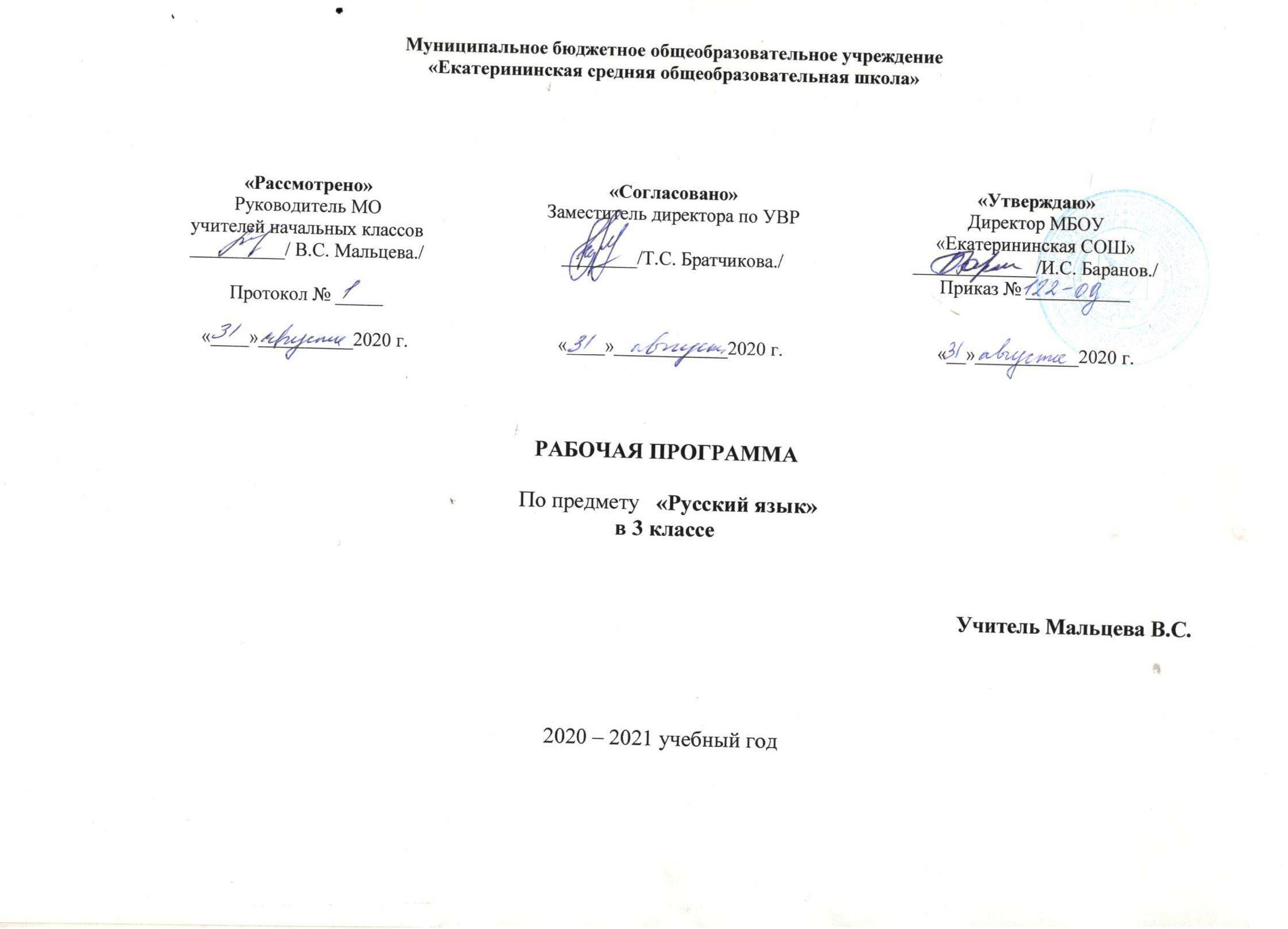   Рабочая программа  на 2016-2017  учебный год составлена на основе Федерального государственного образовательного стандарта начального общего образования, Концепции духовно-нравственного развития и воспитания личности гражданина России, планируемых результатов начального общего образования, Примерных программ начального общего образования и авторской программы  авторской программы В.П.Канакиной, В.Г.Горецкого («Школа России.. В 2 ч.– М.: «Просвещение», 2011) в соответствии с требованиями Федерального компонента государственного образовательного стандарта начального общего  образования.Содержание рабочей  программы полностью соответствует требованиям  Федерального компонента государственного образовательного стандарта начального общего образования. Целями изучения предмета «Русский язык» в начальной школе являются:ознакомление учащихся с основными положениями науки о языке и формирование на этой основе знаково-символического воспитания и логического мышления учащихся;формирование коммуникативной компетенции учащихся: развитие устной и письменной речи, монологической и диалогической речи, а также навыков грамотного, безошибочного письма как показателя общей культуры человека.Программа определяет ряд практических задач, решение которых обеспечит достижение основных целей изучения предмета:развитие речи, мышления, воображения школьников, умения выбирать средства языка в соответствии с целями, задачами и условиями общения;освоение первоначальных знаний о лексике, фонетике, грамматике русскогоязыка;овладение умениями правильно писать и читать, участвовать в диалоге, составлять несложные монологические высказывания и письменные тексты-описания и повествования небольшого объема;воспитание позитивного эмоционально-ценностного отношения к русскому языку, чувства сопричастности к сохранению его уникальности и чистоты; пробуждение познавательного интереса к языку, стремления совершенствовать свою речь.ОБЩАЯ ХАРАКТЕРИСТИКА КУРСА           Содержание программы представлено следующими содержательными линиями: система языка (основы лингвистических знаний): фонетика и орфоэпия, графика, состав слова (морфемика), грамматика (морфология и синтаксис); орфография и пунктуация; развитие речи.    Содержание курса имеет концентрическое строение, предусматривающее изучение одних и тех же разделов и тем в каждом классе. Такая структура программы позволяет учитывать степень подготовки учащихся к восприятию тех или иных сведений о языке, обеспечивает постепенное возрастание сложности материала и организует комплексное изучение грамматической теории, навыков правописания и развития речи. Содержание систематического курса русского языка представлено в программе как совокупность понятий, правил, сведений, взаимодействующих между собой, отражающих реально существующую внутреннюю взаимосвязь всех сторон языка: фонетической, лексической, словообразовательной и грамматической (морфологической и синтаксической).          Программа предполагает организацию проектной деятельности, которая способствует включению учащихся в активный познавательный процесс. Проектная деятельность позволяет закрепить, расширить, углубить полученные на уроках знания, создаёт условия для творческого развития детей, формирования позитивной самооценки, навыков совместной деятельности со взрослыми и сверстниками, умений сотрудничать друг с другом, совместно планировать свои действия, вести поиск и систематизировать нужную информацию. В 3 классе центральное место отводится формированию грамматических понятий курса русского языка (текст, предложение, слово, словосочетание, части речи, имя существительное, имя прилагательное, имя числительное, глагол, местоимение, предлог, члены предложения, значимые части слова: корень, приставка, суффикс, окончание и др.).МЕСТО ПРЕДМЕТА В УЧЕБНОМ ПЛАНЕ.Согласно Федеральному базисному учебному плану для образовательных учреждений РФ на изучение курса отводится 5  часов в неделю.Общее количество часов – 153.ЦЕННОСТНЫЕ ОРИЕНТИРЫ СОДЕРЖАНИЯ   КУРСА.Ведущее место предмета «Русский язык» в системе общего образования обусловлено тем, что русский язык является государственным языком Российской Федерации, родным языком русского народа, средством межнационального общения. Изучение русского языка способствует формированию у учащихся представлений о языке как основном средстве человеческого общения, явлении национальной культуры и основе национального самосознания. В процессе изучения русского языка у учащихся начальной школы формируется позитивное эмоционально-ценностное отношение к русскому языку, стремление к его грамотному использованию, понимание того, что правильная устная и письменная речь являются показателем общей культуры человека. На уроках русского языка ученики получают начальное представление о нормах русского литературного языка и правилах речевого этикета, учатся ориентироваться в целях, задачах, условиях общения, выборе адекватных языковых средств, для успешного решения коммуникативной задачи.Русский язык является для учащихся основой всего процесса обучения, средством развития их мышления, воображения, интеллектуальных и творческих способностей, основным каналом социализации личности. Успехи в изучении русского языка во многом определяют результаты обучения по другим школьным предметам.РЕЗУЛЬТАТЫ ИЗУЧЕНИЯ УЧЕБНОГО ПРЕДМЕТА «РУССКИЙ ЯЗЫК»Личностные результатыФормирование чувства гордости за свою Родину, российский народ и историю России; осознание своей этнической и национальной принадлежности, формирование ценностей многонационального российского общества; становление гуманистических и демократических ценностных ориентаций. Формирование целостного, социально ориентированного взгляда на мир в его органичном единстве и разнообразии природы, народов, культур и религий.Формирование уважительного отношения к иному мнению, истории и культуре других народов. Овладение начальными навыками адаптации в динамично изменяющемся и развивающемся мире. Принятие и освоение социальной роли обучающегося, развитие мотивов учебной деятельности и формирование личностного смысла учения. Развитие самостоятельности и личной ответственности за свои поступки, в том числе в информационной деятельности, на основе представлений о нравственных нормах, социальной справедливости и свободе. Формирование эстетических потребностей, ценностей и чувств.Развитие этических чувств, доброжелательности и эмоционально-нравственной отзывчивости, понимания и сопереживания чувствам других людей. Развитие навыков сотрудничества со взрослыми и сверстниками в различных социальных ситуациях, умения не создавать конфликтов и находить выходы из спорных ситуаций.Формирование установки на безопасный, здоровый образ жизни, мотивации к творческому труду, к работе на результат, бережному отношению к материальным и духовным ценностям.Метапредметные результаты1. Овладение способностью принимать и сохранять цели и задачи учебной деятельности, поиска средств её осуществления.2. Формирование умения планировать, контролировать и оценивать учебные действия в соответствии с поставленной задачей и условиями её реализации, определять наиболее эффективные способы достижения результата.3. Использование знаково-символических средств представления информации.4. Активное использование речевых средств и средств для решения коммуникативных и познавательных задач.5. Использование различных способов поиска (в справочных источниках), сбора, обработки, анализа, организации, передачи и интерпретации информации.6. Овладение навыками смыслового чтения текстов различных стилей и жанров в соответствии с целями и задачами: осознанно строить речевое высказывание в соответствии с задачами коммуникации и составлять тексты в устной и письменной формах.7. Овладение логическими действиями сравнения, анализа, синтеза, обобщения, классификации по родовидовым признакам, установления аналогий и причинно-следственных связей, построения рассуждений, отнесения к известным понятиям.8. Готовность слушать собеседника и вести диалог, признавать возможность существования различных точек зрения и права каждого иметь свою, излагать своё мнение и аргументировать свою точку зрения и оценки событий.9. Определение общей цели и путей её достижения; умение договариваться о распределении функций и ролей в совместной деятельности; осуществлять взаимный контроль в совместной деятельности, адекватно оценивать собственное поведение и поведение окружающих.10. Готовность конструктивно разрешать конфликты посредством учёта интересов сторон и сотрудничества.11. Овладение начальными сведениями о сущности и особенностях объектов, процессов и явлений действительности в соответствии с содержанием учебного предмета «Русский язык».12. Овладение базовыми предметными и межпредметными понятиями, отражающими существенные связи и отношения между объектами и процессами.13. Умение работать в материальной и информационной среде начального общего образования (в том числе с учебными моделями) в соответствии с содержанием учебного предмета «Русский язык».Предметные результаты1. Формирование первоначальных представлений о единстве и многообразии языкового и культурного пространства России, о языке как основе национального самосознания.2. Понимание обучающимися того, что язык представляет собой явление национальной культуры и основное средство человеческого общения; осознание значения русского языка как государственного языка Российской Федерации, языка межнационального общения.3. Сформированность позитивного отношения к правильной устной и письменной речи как показателям общей культуры и гражданской позиции человека.4. Овладение первоначальными представлениями о нормах русского языка (орфоэпических, лексических, грамматических, орфографических, пунктуационных) и правилах речевого этикета. 5. Формирование умения ориентироваться в целях, задачах, средствах и условиях общения, выбирать адекватные языковые средства для успешного решения коммуникативных задач при составлении несложных монологических высказываний и письменных текстов.6. Осознание безошибочного письма как одного из проявлений собственного уровня культуры, применение орфографических правил и правил постановки знаков препинания при записи собственных и предложенных текстов. Владение умением проверять написанное.7. Овладение учебными действиями с языковыми единицами и формирование умения использовать знания для решения познавательных, практических и коммуникативных задач.8. Освоение первоначальных научных представлений о системе и структуре русского языка: фонетике и графике, лексике, словообразовании (морфемике), морфологии и синтаксисе; об основных единицах языка, их признаках и особенностях употребления в речи;9. Формирование умений опознавать и анализировать основные единицы языка, грамматические категории языка, употреблять языковые единицы адекватно ситуации речевого общения.                                           СОДЕРЖАНИЕ УЧЕБНОГО ПРЕДМЕТА  КУРСАЯзык и речь (2 ч)Виды речи. Речь, её назначение. Речь - отражение культуры человека. Язык, его назначение и его выбор в соответствии с целями и условиями общения. Формирование представлений о языке как основе национального самосознания. Развитие речиСоставление текста по рисунку.Текст. Предложение. Словосочетание (13 ч)Признаки текста: смысловая связь предложений в тексте, законченность, тема, основная мысль.Построение текста: вступление, основная часть, заключение. Типы текстов: повествование, описание, рассуждение.Формирование навыка смыслового чтения текста различных стилей и жанров в соответствии с учебными целями и задачами.Предложение (повторение и углубление представлений о предложении и диалоге).Виды предложений по цели высказывания (повествовательные, вопросительные, побудительные) и по интонации (восклицательные и невосклицательные).Знаки препинания в конце предложений.Формирование внимательного отношения к окружающим. Сведения из истории главного города России - Москвы; развитие на их основе чувства патриотизма. Предложения с обращением (общее представление). Состав предложения (повторение и углубление представлений). Главные и второстепенные члены предложения (без терминов и названий). Распространённые и нераспространённые предложения.Формирование навыков работы с графической и текстовой информацией (таблицы и памятки).Разбор предложения по членам.Простое и сложное предложения (общее представление). Запятая внутри сложного предложения.Связь слов в словосочетании. Определение в словосочетании главного и зависимого слов при помощи вопроса.Развитие речиСоставление небольшого рассказа по репродукции картины.Составление предложений (и текста) из деформированных слов, а также по рисунку, по данной теме, по модели.Слово в языке и речи (15 ч)Лексическое значение слова (повторение и углубление представлений о слове). Номинативная функция слова, понимание слова как единства звучания и значения; однозначные и многозначные слова, слова в прямом и переносном значении; синонимы, антонимы.Работа с толковым словарём, словарём синонимов и антонимов. Использование омонимов в речи. Работа со словарём омонимов. Слово и словосочетание.Значение фразеологизмов и их использование в речи. Работа со словарём фразеологизмов.Развитие интереса к происхождению слов, к истории возникновения фразеологизмов. Обобщение и углубление представлений об изученных частях речи (имени существительном, имени прилагательном, глаголе, местоимении) и их признаках. Формирование умений видеть красоту и образность слов русского языка в пейзажных  отрывках текста.Имя числительное (общее представление).Обобщение и уточнение представлений об однокоренных (родственных) словах, о корне.Слово и слог. Звуки и буквы (обобщение и углубление представлений). Слог, звуки и буквы. Гласные звуки и буквы для их обозначения.Правописание слов с ударными (сочетания жи-ши, ча-ща, чу-щу) и безударными глас-в корне.Согласные звуки и буквы для их обозначения. Правописание слов с парными по глухости-звонкости согласными звуками на конце слова и перед согласными в корне. Мягкий разделительный знак (ь). Правописание слов с мягким разделительным и.Формирование установки на здоровый образ жизни (соблюдение правил дорожного  движения при переходе улицы). Развитие речиПодробное изложение с языковым анализом текста, по вопросам или коллективно сонному плану. Составление предложений и текста по репродукции картины.Состав слова (15ч)Корень слова. Однокоренные слова. Чередование согласных в корне. Сложные слова.Развитие интереса к истории языка, изменениям, происходящим в нём.Формы слова. Окончание.Значение приставки и суффикса в слове.Основа слова.Разбор слова по составу. Знакомство со словообразовательным словарём.Изменяемые и неизменяемые слова, их употребление в речи.ээзбор слова по составу.Формирование навыка моделирования слов.Развитие речиСочинение по репродукции картины.Редактирование предложений с неуместным употреблением в них однокоренных слов, сдобное изложение повествовательного текста с языковым анализом.Правописание частей слова (25 ч)Общее представление о правописании слов с орфограммами в значимых частях слова.Формирование умений ставить перед собой орфографическую задачу, определять пути её решения, решать её в соответствии с изученным правилом. Формирование умений планировать учебные действия при решении орфографической задачи.Правописание слов с безударными гласными в корне.Слова старославянского происхождения и их «следы» в русском языке. Формирование уважительного отношения к истории языка.Правописание слов с парными по глухости-звонкости согласными на конце слов и перед согласными в корне.Правописание слов с непроизносимыми согласными в корне.Правописание слов с удвоенными согласными.Правописание суффиксов и приставок.Правописание приставок и предлогов.Правописание слов с разделительным твёрдым знаком (ъ).Развитие речиСоставление текста по репродукции картины.Изложение повествовательного деформированного текста по самостоятельно составленному плану.Составление объявления.Части речи (75 ч)Части речи: имя существительное, имя прилагательное, имя числительное, местоимение, глагол, предлог, частица не, союз (общее представление).Имя существительное. Значение и употребление имён существительных в речи.Одушевлённые и неодушевлённые имена существительные.Представление об устаревших словах в русском языке.Собственные и нарицательные имена существительные.Правописание имён собственных.Изменение имён существительных по числам.Имена существительные, имеющие форму одного числа (салазки, мёд). Имена существительные общего рода (первое представление).Формирование навыка культуры речи: норм согласования (серая мышь, вкусная карамель, листва облетела и др.).Мягкий знак (ь) после шипящих на конце имён существительных женского рода (рожь, тишь, вещь).Изменение имён существительных по падежам. Определение падежа, в котором употреблено имя существительное.Неизменяемые имена существительные.Именительный падеж. Родительный падеж. Дательный падеж. Винительный падеж. Творительный падеж. Предложный падеж.Начальная форма имени существительного.Морфологический разбор имени существительного.Имя прилагательное. Лексическое значение имён прилагательных.Обогащение словарного запаса именами прилагательными.Связь имени прилагательного с именем существительным.Роль имён прилагательных в тексте.Синтаксическая функция имени прилагательного в предложении. Изменение имён прилагательных по родам в единственном числе. Зависимость рода имени прилагательного от формы рода имени существительного. Родовые окончания имён прилагательных (-ый, -ой, -ая, -яя). Изменение имён прилагательных по числам.Зависимость формы числа имени прилагательного от формы числа имени существительного.Изменение имён прилагательных, кроме имён прилагательных на -ий, -ья, ов. -ин. по падежам (первое представление).Зависимость падежа имени прилагательного от формы падежа имени существительного Начальная форма имени прилагательного. Морфологический разбор имени прилагательного.Местоимение. Личные местоимения 1-го, 2-го, 3-го лица. Личные местоимения единственного и множественного числа.Род местоимений 3-го лица единственного числа. Изменение личных местоимений 3-го лица в единственном числе по родам. Морфологический разбор местоимений.Глагол. Значение и употребление в речи. Изменение глаголов по числам. Начальная (неопределённая) форма глагола. Глагольные вопросы что делать? и что сделать? Изменение глаголов по временам.Род глаголов в прошедшем времени. Родовые окончания глаголов (-а, -о). Правописание частицы не с глаголами. Морфологический разбор глагола. Развитие речиПодробное изложение по самостоятельно составленному плану, по опорным словам. Письмо по памяти.Составление устного рассказа по серии картин.Сочинение по репродукции картины.Составление текста-описания растения в научном стиле.Сопоставление содержания и выразительных средств в искусствоведческом тексте и в репродукции картины.Составление текста-описания о животном по личным наблюдениям. Составление сочинения-отзыва по репродукции картины. Составление письма.Составление текста по сюжетным рисункам. Составление предложений с нарушенным порядком слов. Повторение (8  ч)ВИДЫ КОНТРОЛЬНО-ИЗМЕРИТЕЛЬНЫХ МАТЕРИАЛОВТребования к уровню подготовки учащихсяВ результате изучения русского языка в третьем классе дети научатся:понимать, что предложение - это основная единица речи;понимать термины «повествовательные предложения», «вопросительные предложения», «побудительные предложения»; грамматические особенности предложений, разных по цели высказывания;различать предложения по интонации (восклицательные, невосклицательные);оформлять предложения в устной и письменной речи (интонация, пауза, знаки препинания: точка, вопросительный и восклицательный знаки);различать признаки текста и типы текстов (повествование, описание, рассуждение);называть и определять главные (подлежащее и сказуемое) и второстепенные (без двоения на виды) члены предложения;понимать, что слова в предложении связаны по смыслу и по форме;различать словосочетание и предложение;называть и определять части речи (имя существительное, имя прилагательное, глагол, местоимение, предлог),понимать особенности употребления в предложении имени существительного, прилагательного, глагола, предлога;называть и определять части слова (корень, окончание, приставка, суффикс);понимать термины «корень слова», «однокоренные слова», «разные формы слова»;различать слабую и сильную позиции гласных и согласных в корне слова;использовать способы проверки обозначения на письме гласных и согласных звуков в слабой позиции в корне слова;давать фонетическую характеристику гласных и согласных звуков;понимать влияние ударения на смысл слова;различать парные и непарные согласные по звонкости и глухости, по твёрдости и мягкости; обозначать мягкость согласных на письме;понимать роль разделительного мягкого знака и разделительного твёрдого знака в слове.Третьеклассники получат возможность научиться:орфографически грамотно и каллиграфически правильно списывать и писать под диктовку текст (55-65 слов), включающий изученные орфограммы за 1-3 класс;проверять написанное, находить в словах изученные орфограммы;производить звуковой и звуко-буквенный разбор слова;производить морфемный разбор ясных по составу слов, подбирать однокоренные слова разных частей речи;распознавать части речи и их грамматические признаки (род, число, падеж имён существительных; род и число имён прилагательных; время и число глаголов; лицо и число местоимений);изменять имена существительные, имена прилагательные, глаголы по числам; склонять в единственном числе имена существительные; изменять имена прилагательные по родам; изменять глаголы по временам;- • интонационно правильно произносить предложения; определять вид предложения по цели высказывания и интонации;вычленять в предложении основу и словосочетания;производить элементарный синтаксический разбор предложения;определять тему текста, его основную мысль, подбирать заголовок к тексту, делить текст на части, под руководством учителя и самостоятельно составлять план текста;определять тип текста;писать изложение и сочинение (60-75 слов) по коллективно или самостоятельно составленному плану под руководством учителя.Тематическое   планирование по русскому языку 3 класс МАТЕРИАЛЬНО-ТЕХНИЧЕСКОЕ ОБЕСПЕЧЕНИЕОБРАЗОВАТЕЛЬНОГО ПРОЦЕССА№ п/пНаименование разделов и темВсего часов1Язык и речь22Текст. Предложение. Словосочетание133Слово в языке и речи154Состав слова155Правописание частей слова 256Части речи757Повторение8№ п/пВид работыДата проведения1Стартовая диагностическая работа2Словарный диктант № 13Контрольный диктант № 14Проверочная работа № 15Проверочная работа №26Словарный диктант № 27Проверочный диктант № 18Контрольное списывание № 19Контрольный диктант № 210Проверочная работа № 311Контрольное списывание № 212Словарный диктант № 313Промежуточная диагностическая работа14Контрольный диктант № 315Контрольное списывание № 316Проверочный диктант № 217Проверочный диктант № 318Словарный диктант № 419Проверочная работа № 420Контрольный диктант № 421Проверочная работа № 522Проверочная работа № 623Контрольный диктант № 524Словарный диктант № 525Контрольный диктант № 626Контрольное списывание № 427Итоговая диагностическая работа№п/пДатапо плануДатапофактуДатапофактуДатапофактуТема урокаПланируемые результаты (предметные)Элементы содержанияПланируемые результаты (предметные)Элементы содержанияПланируемые результаты ( в соответствии с ФГОС )Планируемые результаты ( в соответствии с ФГОС )Планируемые результаты ( в соответствии с ФГОС )Планируемые результаты ( в соответствии с ФГОС )Планируемые результаты ( в соответствии с ФГОС )Планируемые результаты ( в соответствии с ФГОС )Планируемые результаты ( в соответствии с ФГОС )Планируемые результаты ( в соответствии с ФГОС )№п/пДатапо плануДатапофактуДатапофактуДатапофактуТема урокаПланируемые результаты (предметные)Элементы содержанияПланируемые результаты (предметные)Элементы содержанияПонятиеПредметные результатыУУДЛичностные результаты(не оцениваются)Личностные результаты(не оцениваются)Личностные результаты(не оцениваются)Личностные результаты(не оцениваются)Личностные результаты(не оцениваются)123345677777Первая четверть Первая четверть Первая четверть Первая четверть Первая четверть Первая четверть Первая четверть Первая четверть Первая четверть Первая четверть Первая четверть Первая четверть Первая четверть Язык и речь (2 ч)Язык и речь (2 ч)Язык и речь (2 ч)Язык и речь (2 ч)Язык и речь (2 ч)Язык и речь (2 ч)Язык и речь (2 ч)Язык и речь (2 ч)Язык и речь (2 ч)Язык и речь (2 ч)Язык и речь (2 ч)Язык и речь (2 ч)Язык и речь (2 ч)Язык и речь (2 ч)Язык и речь (2 ч)Язык и речь (2 ч)12.09Наша речь.Виды речиВоспроизвести представление о речи и ее значении в жизни человека; развивать умение передавать содержание рисунка Воспроизвести представление о речи и ее значении в жизни человека; развивать умение передавать содержание рисунка Речь устная, речь письменная,внутренняя речьЗнание: научится различать виды речиУмение: анализировать высказывания о русском языкеНавык: формировать навык  общенияРегулятивные: ставить новые учебные задачи в сотрудничестве с учителем, ориентация в прописи.Познавательные: использовать общие приемы решения задачКоммуникативные задавать вопросы.Адекватная мотивация, принятие образа «хорошего ученика»Адекватная мотивация, принятие образа «хорошего ученика»Адекватная мотивация, принятие образа «хорошего ученика»Адекватная мотивация, принятие образа «хорошего ученика»Адекватная мотивация, принятие образа «хорошего ученика»23.09Наш языкПознакомить учащихся с понятием «хорошая речь», уточнить представления детей о языке как средстве общения, о языке как системе знаний, чем отличаются язык и речьПознакомить учащихся с понятием «хорошая речь», уточнить представления детей о языке как средстве общения, о языке как системе знаний, чем отличаются язык и речьЧем отличаются язык и речьЗнание: научится выяснять значение слова язык, размышление о языке Умение: анализировать высказывания о русском языкеНавык: владение русским языкомРегулятивные: формулировать и удерживать учебную задачу. Познавательные: использовать общие приемы решения задачКоммуникативные: уметь просить о  помощи, обращаться за помощью, формулировать свои затруднения.Адекватная мотивация, личностная ответственность за свои поступки,  здоровьесберега-ющее поведениеАдекватная мотивация, личностная ответственность за свои поступки,  здоровьесберега-ющее поведениеАдекватная мотивация, личностная ответственность за свои поступки,  здоровьесберега-ющее поведениеАдекватная мотивация, личностная ответственность за свои поступки,  здоровьесберега-ющее поведениеАдекватная мотивация, личностная ответственность за свои поступки,  здоровьесберега-ющее поведениеТекст. Предложение. Словосочетание ( 15 ч.)Текст. Предложение. Словосочетание ( 15 ч.)Текст. Предложение. Словосочетание ( 15 ч.)Текст. Предложение. Словосочетание ( 15 ч.)Текст. Предложение. Словосочетание ( 15 ч.)Текст. Предложение. Словосочетание ( 15 ч.)Текст. Предложение. Словосочетание ( 15 ч.)Текст. Предложение. Словосочетание ( 15 ч.)Текст. Предложение. Словосочетание ( 15 ч.)Текст. Предложение. Словосочетание ( 15 ч.)Текст. Предложение. Словосочетание ( 15 ч.)Текст. Предложение. Словосочетание ( 15 ч.)Текст. Предложение. Словосочетание ( 15 ч.)Текст. Предложение. Словосочетание ( 15 ч.)Текст. Предложение. Словосочетание ( 15 ч.)Текст. Предложение. Словосочетание ( 15 ч.)34.09ТекстТекстУточнить представление о тексте и его признаках, воспроизвести знания о теме, главной мысли, заголовке, частях текстаТекст, тема,  главная мысль, заголовокЗнание: научится различать признаки текста                           Умение: подбирать заголовки к тексту Навык списывания текстаРегулятивные: формировать и удерживать учебную задачу, применять установленные правила.Познавательные: поиск и выделение информацииКоммуникативные ставить вопросы и обращаться за помощью.Регулятивные: формировать и удерживать учебную задачу, применять установленные правила.Познавательные: поиск и выделение информацииКоммуникативные ставить вопросы и обращаться за помощью.Адекватная мотивация, личностная внутренняя пози-ция, самооценка. Адаптация поведения в дет-ском коллективе.Адекватная мотивация, личностная внутренняя пози-ция, самооценка. Адаптация поведения в дет-ском коллективе.Адекватная мотивация, личностная внутренняя пози-ция, самооценка. Адаптация поведения в дет-ском коллективе.Адекватная мотивация, личностная внутренняя пози-ция, самооценка. Адаптация поведения в дет-ском коллективе.45.09Типы текстовТипы текстовВоспроизвести представления учащихся о  типах текстов и их распознавания, Текст повествовательный, описательный, текст-рассуждениеЗнание: научится  определять типы текстов                   Умение составление текста из деформированных  предложений Навык:  составление текста по  самостоятельно выбранной теме на основе  личных впечатленийРегулятивные: формировать учебную задачу, применять установленные правилаПознавательные: использовать общие приёмы решения задачКоммуникативные уметь просить о помощи, обращаться за помощью.Регулятивные: формировать учебную задачу, применять установленные правилаПознавательные: использовать общие приёмы решения задачКоммуникативные уметь просить о помощи, обращаться за помощью.Адекватная мотивация, личностная самооценка, здоровье сберегающее поведение.Адекватная мотивация, личностная самооценка, здоровье сберегающее поведение.Адекватная мотивация, личностная самооценка, здоровье сберегающее поведение.Адекватная мотивация, личностная самооценка, здоровье сберегающее поведение.58.09ПредложениеПредложениеВоспроизвести знания о предложении, правильно оформлять предложение на письме,  находить главные члены предложенияПредложение, законченная мысль, диалогЗнание: научится правильно оформлять предложение на письме  Умение:  отделять в устной речи одно предложение от другогоНавык: оформление предложений в диалогической речиРегулятивные: контролировать и оценивать процесс и результат  деятельности Познавательные: использовать знаково-символические средства  и применять знания, умения  и навыки.Коммуникативные уметь просить помощи, обращаться за помощью, задавать вопросыРегулятивные: контролировать и оценивать процесс и результат  деятельности Познавательные: использовать знаково-символические средства  и применять знания, умения  и навыки.Коммуникативные уметь просить помощи, обращаться за помощью, задавать вопросыАдекватная мотивация, осознание ответственности, адаптация поведе-ния в детском коллективе.Адекватная мотивация, осознание ответственности, адаптация поведе-ния в детском коллективе.Адекватная мотивация, осознание ответственности, адаптация поведе-ния в детском коллективе.Адекватная мотивация, осознание ответственности, адаптация поведе-ния в детском коллективе.69.09Виды предложений по цели высказыванияВиды предложений по цели высказыванияПознакомить с особенностями предложений, разных по цели высказывания; Предложения повествователь-ные, вопроситель-ные, побудительныеЗнание: научится различать предложения Умение устанавливать правильную интонациюНавык: совершенствовать постановку знаков препинания в конце предложенийРегулятивные: применять установленные правилаПознавательные: использовать знаково-символические средства и применять простейшие навыки письмаКоммуникативные адекватно использовать речь для планирования и регуляции своей деятельности, слушать собеседника.Регулятивные: применять установленные правилаПознавательные: использовать знаково-символические средства и применять простейшие навыки письмаКоммуникативные адекватно использовать речь для планирования и регуляции своей деятельности, слушать собеседника.Адекватная мотивация, приня-тие образа «хорошего ученика»адаптация поведе-ния в детском коллективе.Адекватная мотивация, приня-тие образа «хорошего ученика»адаптация поведе-ния в детском коллективе.Адекватная мотивация, приня-тие образа «хорошего ученика»адаптация поведе-ния в детском коллективе.Адекватная мотивация, приня-тие образа «хорошего ученика»адаптация поведе-ния в детском коллективе.710.09Виды предложений по    интонацииВиды предложений по    интонацииУточнять представления детей о предложениях, разных по интонации,  выбор знаков препинанийПредложения восклицательные, невосклацательныеЗнание: научится анализировать таблицу                 Умение: определять предложения в устной и письменной речи.                   Навык: правильно находить восклицательные и невосклицательные предложения и ставить знак в конце предложенийРегулятивные: формировать учебную задачу и удерживать вниманиеПознавательные: самостоятельно выделять и формулировать познавательную цель.Коммуникативные уметь просить помощи, обращаться за помощью, задавать вопросы, проявлять активность во взаимодействии для решения коммуникативных и познавательных задач.Регулятивные: формировать учебную задачу и удерживать вниманиеПознавательные: самостоятельно выделять и формулировать познавательную цель.Коммуникативные уметь просить помощи, обращаться за помощью, задавать вопросы, проявлять активность во взаимодействии для решения коммуникативных и познавательных задач.Адекватная мотивация, принятие образа «хорошего ученика», здоровьесберега-ющее поведение.Адекватная мотивация, принятие образа «хорошего ученика», здоровьесберега-ющее поведение.Адекватная мотивация, принятие образа «хорошего ученика», здоровьесберега-ющее поведение.Адекватная мотивация, принятие образа «хорошего ученика», здоровьесберега-ющее поведение.8.11.09Стартовый контрольный диктант №1Стартовый контрольный диктант №1Воспроизвести знания о предложении, правильно оформлять предложение на письме,  находить главные члены предложения.Предложе-ние, главные члены предложе-ния.Знание: научится правильно оформлять предложение на письме  Навык: оформление предложений в диалогической речиРегулятивные: контролировать и оценивать процесс и результат  деятельности Познавательные: использовать знаково-символические средства  и применять знания, умения  и навыки.Регулятивные: контролировать и оценивать процесс и результат  деятельности Познавательные: использовать знаково-символические средства  и применять знания, умения  и навыки.Адекватная мотивация, осознание ответственности.Адекватная мотивация, осознание ответственности.Адекватная мотивация, осознание ответственности.Адекватная мотивация, осознание ответственности.9.12.09Обучающее изложение «Путешественница»Обучающее изложение «Путешественница»Учить определять тему текста и его частей, подбирать языковой материал соответственно вопросам плана , последовательно излагать содержание текстаТекст, части текста. Тема. Заголовок. Описание.Знание определение типа текста, его структуры Умение: писать  изложение в соответствии с поставленной задачейНавык: написание слов с изученными орфограммамиРегулятивные: развивать смысловое чтение, подведение под понятие на основе распознавания объектов.Познавательные: контролировать и оценивать процесс и результат деятельности.Коммуникативные: умение слушать собеседника, формулировать свои затруднения.Регулятивные: развивать смысловое чтение, подведение под понятие на основе распознавания объектов.Познавательные: контролировать и оценивать процесс и результат деятельности.Коммуникативные: умение слушать собеседника, формулировать свои затруднения.Мотивация учебной деятельности, принятие образа «хорошего ученика».Мотивация учебной деятельности, принятие образа «хорошего ученика».Мотивация учебной деятельности, принятие образа «хорошего ученика».Мотивация учебной деятельности, принятие образа «хорошего ученика».1015.09Главные и второстепенные члены предложенийГлавные и второстепенные члены предложенийРазвивать умение определять главные и второстепенные члены предложений,  распознавать распространенные и нераспространенные предложенияГлавные члены предложения, подлежащее, сказуемое, второстепенные члены предложенияЗнание: научится распознавать предложения распространенные и нераспространенныеУмение: выработать умение определять главные и второстепенные члены предложений     Навык: составление предложений их группы словРегулятивные: применять установленные правила в планировании способа решения.Познавательные: использовать общие приемы решения задач и применять полученные умения и навыки, устанавливать соответствие полученного результата поставленной цели.Коммуникативные уметь просить помощи, обращаться за помощью, задавать вопросы, строить понятные для партнёра высказывания.Регулятивные: применять установленные правила в планировании способа решения.Познавательные: использовать общие приемы решения задач и применять полученные умения и навыки, устанавливать соответствие полученного результата поставленной цели.Коммуникативные уметь просить помощи, обращаться за помощью, задавать вопросы, строить понятные для партнёра высказывания.Адекватная мотивация, устойчивое следование в поведении социальным нормам, здоровьесберега-ющее поведение.Адекватная мотивация, устойчивое следование в поведении социальным нормам, здоровьесберега-ющее поведение.Адекватная мотивация, устойчивое следование в поведении социальным нормам, здоровьесберега-ющее поведение.Адекватная мотивация, устойчивое следование в поведении социальным нормам, здоровьесберега-ющее поведение.1116.09Упражнение в разборе предложений по членам предложенийУпражнение в разборе предложений по членам предложенийРазвивать умение разбирать предложения по членам предложений, обогащение словарного запаса обучающихсяОснова предложения, главные и второстепенные члены предложенияЗнание: научится устанавливать связь слов в предложении.                   Умение:  находить грамматическую  основу предложения.                                            Навык: соотнесение предложений со схемойРегулятивные: применять установленные правила в планировании способа решения.Познавательные: осознанно и произвольно строить свои сообщенияКоммуникативные адекватно использовать речь для планирования и регуляции своей деятельности.Регулятивные: применять установленные правила в планировании способа решения.Познавательные: осознанно и произвольно строить свои сообщенияКоммуникативные адекватно использовать речь для планирования и регуляции своей деятельности.Самоопределение позиции школьни--ка на основе положительного отношения к школе.Самоопределение позиции школьни--ка на основе положительного отношения к школе.Самоопределение позиции школьни--ка на основе положительного отношения к школе.Самоопределение позиции школьни--ка на основе положительного отношения к школе.12-1317.0918.09Простое и сложное предложениеПростое и сложное предложениеДать учащимся общее представление о простом и сложном предложении, учить различать простое и сложное предложениеПростое предложение, грамматическая основа, сложное предложениеЗнание: научится различать простое и сложное предложенияУмение: находить грамматическую  основу сложного предложения Навык: самостоятельная работа с заданиями учебникаРегулятивные: формировать учебную задачу, применять установленные правила;Познавательные: осознанно и произвольно строить свои сообщения;Коммуникативные  уметь просить помощи, адекватно использовать речь для планирования и регуляции своей деятельности, строить понятные для партнёра высказывания.Регулятивные: формировать учебную задачу, применять установленные правила;Познавательные: осознанно и произвольно строить свои сообщения;Коммуникативные  уметь просить помощи, адекватно использовать речь для планирования и регуляции своей деятельности, строить понятные для партнёра высказывания.Самоопределение позиции школьни--ка на основе положительного отношения к школе, ставить новые учебные задачи в сотрудничестве с учителем.Самоопределение позиции школьни--ка на основе положительного отношения к школе, ставить новые учебные задачи в сотрудничестве с учителем.Самоопределение позиции школьни--ка на основе положительного отношения к школе, ставить новые учебные задачи в сотрудничестве с учителем.Самоопределение позиции школьни--ка на основе положительного отношения к школе, ставить новые учебные задачи в сотрудничестве с учителем.14-1519.0922.09СловосочетаниеСловосочетаниеФормировать умение устанавливать связь слов с словосочетании, находить главное и зависимое слово,Словосочетание, главное  и зависимое словоЗнание: научится находить главное и зависимое слово в словосочетаниях Умение:  составлять схемы словосочетаний Навык: правильно выполнять полный разбор предложения по членам согласно Памятки. Регулятивные: контролировать и оценивать процесс и результат  деятельности;Познавательные: осознанно и произвольно строить свои сообщения;Коммуникативные уметь просить помощи, обращаться за помощью, задавать вопросы, строить понятные для партнёра высказывания.Регулятивные: контролировать и оценивать процесс и результат  деятельности;Познавательные: осознанно и произвольно строить свои сообщения;Коммуникативные уметь просить помощи, обращаться за помощью, задавать вопросы, строить понятные для партнёра высказывания.Самоопределение позиции школьни--ка на основе положительного отношения к школе,  договариваться о распределении функций и ролей в совместной деятельности.Самоопределение позиции школьни--ка на основе положительного отношения к школе,  договариваться о распределении функций и ролей в совместной деятельности.Самоопределение позиции школьни--ка на основе положительного отношения к школе,  договариваться о распределении функций и ролей в совместной деятельности.Самоопределение позиции школьни--ка на основе положительного отношения к школе,  договариваться о распределении функций и ролей в совместной деятельности.1623.09Сочинение по репродукции картины В.Д.Поленова «Золотая осень»Сочинение по репродукции картины В.Д.Поленова «Золотая осень»Формировать умение составлять описательный текст по репродукции картиныРепродукция, пейзажЗнание: научится  использовать вопросы для составления текста Умение:  высказывать свои впечатления Навык: безошибочное написание описательного текста по картине.  Регулятивные: контролировать и оценивать процесс и результат  деятельности;Познавательные: осознанно и произвольно строить свои сообщения;Коммуникативные уметь просить помощи, обращаться за помощью, задавать вопросы, строить понятные для партнёра высказывания.Регулятивные: контролировать и оценивать процесс и результат  деятельности;Познавательные: осознанно и произвольно строить свои сообщения;Коммуникативные уметь просить помощи, обращаться за помощью, задавать вопросы, строить понятные для партнёра высказывания.Самоопределение позиции школьни--ка на основе положительного отношения к школе, адекватно воспринимать предложения учителей, товари-щей по исправле-нию допущенных ошибок.Самоопределение позиции школьни--ка на основе положительного отношения к школе, адекватно воспринимать предложения учителей, товари-щей по исправле-нию допущенных ошибок.Самоопределение позиции школьни--ка на основе положительного отношения к школе, адекватно воспринимать предложения учителей, товари-щей по исправле-нию допущенных ошибок.Самоопределение позиции школьни--ка на основе положительного отношения к школе, адекватно воспринимать предложения учителей, товари-щей по исправле-нию допущенных ошибок.1724.09Контрольный диктант  №2 по теме «Предложение» «Осенью»Контрольный диктант  №2 по теме «Предложение» «Осенью»Применять полученные знания на практикеТекст, типы текстов, заголовок, главная мысль, словосочетания, диалог Умение: определять тип  текста, цель высказывания и интонацию предложения                            Навык разбор предложений по членам, грамотная постановка знаков препинания в сложном предложенииРегулятивные: применять установленные правила в планировании способа решения;Познавательные: обработка информации, осознанное и правильное чтение и написание;Коммуникативные выполнять учебные действия в громкоречевой форме.Регулятивные: применять установленные правила в планировании способа решения;Познавательные: обработка информации, осознанное и правильное чтение и написание;Коммуникативные выполнять учебные действия в громкоречевой форме.Самоопределение позиции школьни--ка на основе положительного отношения к школе.Самоопределение позиции школьни--ка на основе положительного отношения к школе.Самоопределение позиции школьни--ка на основе положительного отношения к школе.Самоопределение позиции школьни--ка на основе положительного отношения к школе.Слово в языке и речи (19 ч.)Слово в языке и речи (19 ч.)Слово в языке и речи (19 ч.)Слово в языке и речи (19 ч.)Слово в языке и речи (19 ч.)Слово в языке и речи (19 ч.)Слово в языке и речи (19 ч.)Слово в языке и речи (19 ч.)Слово в языке и речи (19 ч.)Слово в языке и речи (19 ч.)Слово в языке и речи (19 ч.)Слово в языке и речи (19 ч.)Слово в языке и речи (19 ч.)Слово в языке и речи (19 ч.)Слово в языке и речи (19 ч.)Слово в языке и речи (19 ч.)1825.09Работа над ошибками. Слово и его лексическое значение. Слова однозначные и многозначныеРабота над ошибками. Слово и его лексическое значение. Слова однозначные и многозначныеВоспроизвести представления учащихся о слове и его лексическом значении, об однозначных и многозначных словахСлово, лексическое значение, слова однозначные,слова многознач- ныеЗнание: научится определять лексическое значение слов Умение:  распознавать однозначные и многозначные словаНавык:  работа со схемой Регулятивные: контролировать и оценивать процесс и результат  деятельности;Познавательные: обработка информации, осознанное и правильное чтение и написание;Коммуникативные выполнять учебные действия в громкоречевой и письменной форме.Регулятивные: контролировать и оценивать процесс и результат  деятельности;Познавательные: обработка информации, осознанное и правильное чтение и написание;Коммуникативные выполнять учебные действия в громкоречевой и письменной форме.Самоопределе-ние позиции школьника на осно-ве положительного отношения к школе,  адекват-но восприни-мать предложе-ния учителей, товарищей по исправлению допущенных оши-бок.Самоопределе-ние позиции школьника на осно-ве положительного отношения к школе,  адекват-но восприни-мать предложе-ния учителей, товарищей по исправлению допущенных оши-бок.Самоопределе-ние позиции школьника на осно-ве положительного отношения к школе,  адекват-но восприни-мать предложе-ния учителей, товарищей по исправлению допущенных оши-бок.Самоопределе-ние позиции школьника на осно-ве положительного отношения к школе,  адекват-но восприни-мать предложе-ния учителей, товарищей по исправлению допущенных оши-бок.1926.09Синонимы и антонимыСинонимы и антонимыРазвивать умении распознавать в речи слова синонимы и антонимыСинонимы, антонимыЗнание: научится распознавать в речи синонимы и антонимы Умение: подбирать необходимые словаНавык: работа со словарем, Регулятивные: применять установленные правила в планировании способа решения;Познавательные: осознанно и произвольно строить свои сообщения, анализировать информацию;Коммуникативные: уметь обращаться за помощью, задавать вопросы, строить понятные для партнёра высказывания. Регулятивные: применять установленные правила в планировании способа решения;Познавательные: осознанно и произвольно строить свои сообщения, анализировать информацию;Коммуникативные: уметь обращаться за помощью, задавать вопросы, строить понятные для партнёра высказывания. Готовность следовать нор-мам здоровьесберега-ющего поведения.Готовность следовать нор-мам здоровьесберега-ющего поведения.Готовность следовать нор-мам здоровьесберега-ющего поведения.Готовность следовать нор-мам здоровьесберега-ющего поведения.2029.09Омонимы Омонимы Дать учащимся первое представление об омонимах, учить  находить такие слова в речи, узнавать их среди других лексических группЛексическое значении, омонимыЗнание: научится  находить омонимы в устной и письменной речи Умение:  выяснять лексической значение словНавык: работа со словарем Регулятивные: контролировать и оценивать процесс и результат  деятельности;Познавательные: осознанно и произвольно строить свои сообщения, анализировать информацию;Коммуникативные: уметь обращаться за помощью, задавать вопросы, строить понятные для партнёра высказывания. Регулятивные: контролировать и оценивать процесс и результат  деятельности;Познавательные: осознанно и произвольно строить свои сообщения, анализировать информацию;Коммуникативные: уметь обращаться за помощью, задавать вопросы, строить понятные для партнёра высказывания. Готовность следовать нормам здоровьесберега-ющего поведения, проявлять активность во взаимодействии для решения коммуникативных и познавательных задач.Готовность следовать нормам здоровьесберега-ющего поведения, проявлять активность во взаимодействии для решения коммуникативных и познавательных задач.Готовность следовать нормам здоровьесберега-ющего поведения, проявлять активность во взаимодействии для решения коммуникативных и познавательных задач.Готовность следовать нормам здоровьесберега-ющего поведения, проявлять активность во взаимодействии для решения коммуникативных и познавательных задач.2130.09Слово и словосочетание Словарный диктантСлово и словосочетание Словарный диктантДать учащимся представление о словосочетании, показать сходство и различие слова и словосочетания, Слово, словосочетание, главное, зависимое слово Знание:  словосочетание как сложное название предметов (действий, признаков)Умение: находить в словосочетании  главное и зависимое словоНавык: написание слов с изученными орфограммамиРегулятивные: контролировать и оценивать процесс и результат  деятельности;Познавательные: осознанно и произвольно строить свои сообщения, анализировать информацию;Коммуникативные: уметь обращаться за помощью, задавать вопросы, строить понятные для партнёра высказывания. Регулятивные: контролировать и оценивать процесс и результат  деятельности;Познавательные: осознанно и произвольно строить свои сообщения, анализировать информацию;Коммуникативные: уметь обращаться за помощью, задавать вопросы, строить понятные для партнёра высказывания. Осознание ответственности человека за общее благополучие, проявлять активность во взаимодействии для решения коммуникативных и познавательных задач.Осознание ответственности человека за общее благополучие, проявлять активность во взаимодействии для решения коммуникативных и познавательных задач.Осознание ответственности человека за общее благополучие, проявлять активность во взаимодействии для решения коммуникативных и познавательных задач.Осознание ответственности человека за общее благополучие, проявлять активность во взаимодействии для решения коммуникативных и познавательных задач.221.10Устойчивые словосочетания слов (фразеологизмы)Устойчивые словосочетания слов (фразеологизмы)Дать представление об устойчивых сочетаниях слов (фразеологизмах),Устойчивые словосочетания, фразеологизм, фразеологический словарьЗнание: что такое фразеологизмы, соотнесение их с рисунками Умение:  замечать в речи фразеологизмы Навык: работа со словарем, умение находить лексические значения словРегулятивные: развивать рефлексию способов и условий действий, смысловое чтение;Познавательные: осознанно и произвольно строить свои сообщения, анализировать информацию;Коммуникативные: уметь использовать речь для регуляции своего действия. Регулятивные: развивать рефлексию способов и условий действий, смысловое чтение;Познавательные: осознанно и произвольно строить свои сообщения, анализировать информацию;Коммуникативные: уметь использовать речь для регуляции своего действия. Готовность следовать нормам здоровьесберега-юще-го поведения,  адекватно воспринимать предложения учителей, товари-щей по исправле-нию допущенных ошибокГотовность следовать нормам здоровьесберега-юще-го поведения,  адекватно воспринимать предложения учителей, товари-щей по исправле-нию допущенных ошибокГотовность следовать нормам здоровьесберега-юще-го поведения,  адекватно воспринимать предложения учителей, товари-щей по исправле-нию допущенных ошибокГотовность следовать нормам здоровьесберега-юще-го поведения,  адекватно воспринимать предложения учителей, товари-щей по исправле-нию допущенных ошибок232.10Подробное изложение после зрительного восприятия текстаПодробное изложение после зрительного восприятия текстаФормировать умения учащихся определять тип, тему текста и его частей; подбирать заголовок к тексту, передавать содержание текста с использованием тех средств выразительности, которые даны в тексте-образцеИзложение, тема, главная мысль, заголовокЗнание:  определение темы частейУмение нахождение фрагментов частей текстаНавык: составление текста и его проверкаРегулятивные: развивать рефлексию способов и условий действий, смысловое чтение;Познавательные: осознанно и произвольно строить свои сообщения, анализировать информацию;Коммуникативные: уметь использовать речь для регуляции своего действия. Регулятивные: развивать рефлексию способов и условий действий, смысловое чтение;Познавательные: осознанно и произвольно строить свои сообщения, анализировать информацию;Коммуникативные: уметь использовать речь для регуляции своего действия. Готовность следовать нормам здоровьесберега-ющего поведения, стабилизация эмоционального состояния для решения различных задач.Готовность следовать нормам здоровьесберега-ющего поведения, стабилизация эмоционального состояния для решения различных задач.Готовность следовать нормам здоровьесберега-ющего поведения, стабилизация эмоционального состояния для решения различных задач.Готовность следовать нормам здоровьесберега-ющего поведения, стабилизация эмоционального состояния для решения различных задач.243.10 Резерв.Части речи. Повторение. Резерв.Части речи. Повторение.Воспроизвести знания учащихся об изученных частях речи, их роли в  речи, Части речи. Имя существитель-ное, имя прилагательное,  глагол,  местоимение.Знание  слова с непроверяемыми написаниямиУмение: распознавать части речи с опорой на таблицу Навык: разбор предложений по членам предложений, по частям речиРегулятивные: выбирать действия в соответствии с поставленной задачей и условиями её реализации. Познавательные: осознанно и произвольно строить свои сообщения, анализировать информацию.Коммуникативные: уметь использовать речь для регуляции своего действия. Регулятивные: выбирать действия в соответствии с поставленной задачей и условиями её реализации. Познавательные: осознанно и произвольно строить свои сообщения, анализировать информацию.Коммуникативные: уметь использовать речь для регуляции своего действия. Осознание ответственности человека за общее благополучие, адекватно воспринимать предложения учителей, товари-щей по исправле-нию допущенных ошибок.Осознание ответственности человека за общее благополучие, адекватно воспринимать предложения учителей, товари-щей по исправле-нию допущенных ошибок.Осознание ответственности человека за общее благополучие, адекватно воспринимать предложения учителей, товари-щей по исправле-нию допущенных ошибок.Осознание ответственности человека за общее благополучие, адекватно воспринимать предложения учителей, товари-щей по исправле-нию допущенных ошибок.256.10Имя существительное.МестоимениеИмя существительное.МестоимениеВоспроизвести представление учащихся о признаках имен существительных и местоимений , учить различать эти части речи и правильно  употреблять их в речиИмя существительное, местоимение.Знание: классификация частей речиУмение определять грамматические признаки  частей речиНавык замена имен существительных местоимением, написание имен собственныхРегулятивные: выбирать действия в соответствии с поставленной задачей и условиями её реализации. Познавательные: учить самостоятельно выделять и формулировать познавательную цель, контролировать и оценивать процесс и результат деятельности. Коммуникативные: адекватно использовать речь для планирования и регуляции своего действия.Регулятивные: выбирать действия в соответствии с поставленной задачей и условиями её реализации. Познавательные: учить самостоятельно выделять и формулировать познавательную цель, контролировать и оценивать процесс и результат деятельности. Коммуникативные: адекватно использовать речь для планирования и регуляции своего действия.Осознание ответственности за общее благопо-лучие, осознание своей этнической принадлежности, ценностное отношение к природному миру. Осознание ответственности за общее благопо-лучие, осознание своей этнической принадлежности, ценностное отношение к природному миру. Осознание ответственности за общее благопо-лучие, осознание своей этнической принадлежности, ценностное отношение к природному миру. Осознание ответственности за общее благопо-лучие, осознание своей этнической принадлежности, ценностное отношение к природному миру. 266.10Части речи. Имя прилагательное Части речи. Имя прилагательное Воспроизвести и уточнить представление учащихся о признаках имен прилагательных  , их роли в речи, Имя прилагательное, слова-синонимыЗнание: устанавливать связь имен прилагательных с именами существительнымиУмение: различать оттенки значений имен прилагательныхНавык: отгадывание загадок с именами прилагательнымиРегулятивные: выбирать действия в соответствии с поставленной задачей и условиями её реализации. Познавательные: учить самостоятельно выделять и формулировать познавательную цель, контролировать и оценивать процесс и результат деятельности. Коммуникативные: адекватно использовать речь для планирования и регуляции своего действия.Регулятивные: выбирать действия в соответствии с поставленной задачей и условиями её реализации. Познавательные: учить самостоятельно выделять и формулировать познавательную цель, контролировать и оценивать процесс и результат деятельности. Коммуникативные: адекватно использовать речь для планирования и регуляции своего действия.Осознание ответственности за общее благопо0лучие, осознание своей этнической принадлежности, уважительное отношение к чужому мнению.Осознание ответственности за общее благопо0лучие, осознание своей этнической принадлежности, уважительное отношение к чужому мнению.Осознание ответственности за общее благопо0лучие, осознание своей этнической принадлежности, уважительное отношение к чужому мнению.Осознание ответственности за общее благопо0лучие, осознание своей этнической принадлежности, уважительное отношение к чужому мнению.277.10Части речи. Глагол.Части речи. Глагол.Воспроизвести и уточнить представление учащихся о глаголе как части речиГлагол, словосочетаниеЗнание  определение роли глаголов в текстеУмение:  определение глаголов по вопросам и по обобщенному лексическому значениюНавык: написание слов с непроверяемыми написаниямиРегулятивные: выбирать действия в соответствии с поставленной задачей и условиями её реализации. Познавательные: учить самостоятельно выделять и формулировать познавательную цель, контролировать и оценивать процесс и результат деятельности. Коммуникативные: адекватно использовать речь для планирования и регуляции своего действия, формулировать свои затруднения.Регулятивные: выбирать действия в соответствии с поставленной задачей и условиями её реализации. Познавательные: учить самостоятельно выделять и формулировать познавательную цель, контролировать и оценивать процесс и результат деятельности. Коммуникативные: адекватно использовать речь для планирования и регуляции своего действия, формулировать свои затруднения.Готовность следовать нормам природоохранного нерасточительного здоровьесберега-ющего поведения, принятие образа «хорошего» ученика.Готовность следовать нормам природоохранного нерасточительного здоровьесберега-ющего поведения, принятие образа «хорошего» ученика.Готовность следовать нормам природоохранного нерасточительного здоровьесберега-ющего поведения, принятие образа «хорошего» ученика.Готовность следовать нормам природоохранного нерасточительного здоровьесберега-ющего поведения, принятие образа «хорошего» ученика.288.10Имя числительное как часть речи.Имя числительное как часть речи.Дать учащимся общее представление об особенностях имени числительного как части речи;  Имя числительное, количество предметов, порядок при счетеЗнание: научится  определять имена числительные по  обобщенному лексическому значениюУмение:. Объяснить значение имен прилагательных в речиНавык запись по памятиРегулятивные: выбирать действия в соответствии с поставленной задачей и условиями её реализации. Познавательные: учить самостоятельно выделять и формулировать познавательную цель, контролировать и оценивать процесс и результат деятельности. Коммуникативные: адекватно использовать речь для планирования и регуляции своего действия.Регулятивные: выбирать действия в соответствии с поставленной задачей и условиями её реализации. Познавательные: учить самостоятельно выделять и формулировать познавательную цель, контролировать и оценивать процесс и результат деятельности. Коммуникативные: адекватно использовать речь для планирования и регуляции своего действия. Мотивация учебной деятельности, готовность следовать нормам природоохранного нерасточительного здоровьесберега-ющего поведения. Мотивация учебной деятельности, готовность следовать нормам природоохранного нерасточительного здоровьесберега-ющего поведения. Мотивация учебной деятельности, готовность следовать нормам природоохранного нерасточительного здоровьесберега-ющего поведения. Мотивация учебной деятельности, готовность следовать нормам природоохранного нерасточительного здоровьесберега-ющего поведения.299.10Однокоренные слова.Однокоренные слова.Уточнить  представление учащихся о признаках однокоренных слов, воспроизвести знания об одинаковом написании корня в однокоренных словахКорень слова, однокоренные слова. Лексическое значение слов.Знание: распознавать однокоренные слова, выделять в них кореньУмение распознавать однокоренные слова в тексте и самостоятельно их записывать ,  Навык: различать, сравнивать однокоренные слова и слова-синонимы, слова с омонимичными корнямиРегулятивные: развивать эстетические потребности, ценности и чувства.Познавательные: контролировать и оценивать процесс и результат деятельности.Коммуникативные: строить понятные для партнёра высказывания, умение слушать собеседника.Регулятивные: развивать эстетические потребности, ценности и чувства.Познавательные: контролировать и оценивать процесс и результат деятельности.Коммуникативные: строить понятные для партнёра высказывания, умение слушать собеседника.Навыки сотрудничества в разных ситуациях, умение не создавать конфликтов и находить выходы из спорных ситуаций, принятие образа «хорошего ученика».Навыки сотрудничества в разных ситуациях, умение не создавать конфликтов и находить выходы из спорных ситуаций, принятие образа «хорошего ученика».Навыки сотрудничества в разных ситуациях, умение не создавать конфликтов и находить выходы из спорных ситуаций, принятие образа «хорошего ученика».Навыки сотрудничества в разных ситуациях, умение не создавать конфликтов и находить выходы из спорных ситуаций, принятие образа «хорошего ученика».3010.10Слово и слог. Гласные звуки и буквы.Слово и слог. Гласные звуки и буквы.Воспроизвести знания учащихся о гласных звуках и буквах, их обозначающих, Гласные звуки, буквы. Звуки ударные, безударные. Слог. Знание:  различать слово и слог, букву и звукУмение: правильно определять количество слогов в словахНавык: определение буквы для обозначения безударного гласного звука в словах.Регулятивные: развивать эстетические потребности, ценности и чувства.Познавательные: контролировать и оценивать процесс и результат деятельности.Коммуникативные: строить понятные для партнёра высказывания, умение слушать собеседника.Регулятивные: развивать эстетические потребности, ценности и чувства.Познавательные: контролировать и оценивать процесс и результат деятельности.Коммуникативные: строить понятные для партнёра высказывания, умение слушать собеседника.Мотивация учебной деятельности, принятие образа «хорошего ученика», концентрация воли для преодоления интеллектуальных затруднений.Мотивация учебной деятельности, принятие образа «хорошего ученика», концентрация воли для преодоления интеллектуальных затруднений.Мотивация учебной деятельности, принятие образа «хорошего ученика», концентрация воли для преодоления интеллектуальных затруднений.Мотивация учебной деятельности, принятие образа «хорошего ученика», концентрация воли для преодоления интеллектуальных затруднений.3113.10Согласные звуки и буквы.Согласные звуки и буквы.Воспроизвести знания учащихся о согласных звуках и буквах, обозначающих согласные звукиЗвуки согласные, парные, непарные, звонкие, глухие, твердые, мягкие.Знание:  согласные звуки и буквыУмение: работа с таблицейНавык: написание буквосочетаний с шипящими согласными звукамиРегулятивные: развивать эстетические потребности, ценности и чувства.Познавательные: контролировать и оценивать процесс и результат деятельности.Коммуникативные: умение слушать собеседника, формулировать свои затруднения.Регулятивные: развивать эстетические потребности, ценности и чувства.Познавательные: контролировать и оценивать процесс и результат деятельности.Коммуникативные: умение слушать собеседника, формулировать свои затруднения.Мотивация учебной деятельности, принятие образа «хорошего ученика», навыки сотрудничества в разных ситуациях, умение не создавать конфликтов и находить выходы из спорных ситуаций.Мотивация учебной деятельности, принятие образа «хорошего ученика», навыки сотрудничества в разных ситуациях, умение не создавать конфликтов и находить выходы из спорных ситуаций.Мотивация учебной деятельности, принятие образа «хорошего ученика», навыки сотрудничества в разных ситуациях, умение не создавать конфликтов и находить выходы из спорных ситуаций.Мотивация учебной деятельности, принятие образа «хорошего ученика», навыки сотрудничества в разных ситуациях, умение не создавать конфликтов и находить выходы из спорных ситуаций.3214.10Звонкие и глухие согласные звуки. Разделительный мягкий знакЗвонкие и глухие согласные звуки. Разделительный мягкий знакСовершенствовать умение учащихся правильно обозначать на письме парные по глухости-звонкости согласные звуки Буквосочетание Звуко-буквенный разбор.Знание: определять качественную характеристику гласных и согласных звуковУмение:  определять наличие в словах изученные орфограммыНавык: подбирать проверочные слова с заданной орфограммойРегулятивные: развивать эстетические потребности, ценности и чувства.Познавательные: контролировать и оценивать процесс и результат деятельности.Коммуникативные: умение слушать собеседника, формулировать свои затруднения.Регулятивные: развивать эстетические потребности, ценности и чувства.Познавательные: контролировать и оценивать процесс и результат деятельности.Коммуникативные: умение слушать собеседника, формулировать свои затруднения.Мотивация учебной деятельности, принятие образа «хорошего ученика».Мотивация учебной деятельности, принятие образа «хорошего ученика».Мотивация учебной деятельности, принятие образа «хорошего ученика».Мотивация учебной деятельности, принятие образа «хорошего ученика».3315.10Обучающее изложение(упр. 128 с.70)Обучающее изложение(упр. 128 с.70)Учить определять тему текста и его частей, подбирать языковой материал соответственно вопросам плана , последовательно излагать содержание текстаТекст, части текста. Тема. Заголовок. Описание. Знание определение типа текста, его структуры Умение: писать  изложение в соответствии с поставленной задачейНавык: написание слов с изученными орфограммамиРегулятивные: развивать смысловое чтение, подведение под понятие на основе распознавания объектов.Познавательные: контролировать и оценивать процесс и результат деятельности.Коммуникативные: умение слушать собеседника, формулировать свои затруднения.Регулятивные: развивать смысловое чтение, подведение под понятие на основе распознавания объектов.Познавательные: контролировать и оценивать процесс и результат деятельности.Коммуникативные: умение слушать собеседника, формулировать свои затруднения.Мотивация учебной деятельности, принятие образа «хорошего ученика».Мотивация учебной деятельности, принятие образа «хорошего ученика».Мотивация учебной деятельности, принятие образа «хорошего ученика».Мотивация учебной деятельности, принятие образа «хорошего ученика».3416.10Обобщение и закрепление изученногоОбобщение и закрепление изученногоПроверить умение распознавать части речи , подбирать однокоренные словаСлово, лексическое значение. Омонимы. Части речи. Однокоренные слова. Корень слова. Знание выявление и исправление ошибок изложенияУмение:  распознавать части речи и подбирать однокоренные слова Навык звуко-буквенный разбор словРегулятивные: развивать эстетические потребности, ценности и чувства.Познавательные: использовать знаково-символические средстваКоммуникативные: умение слушать собеседника, формулировать свои затруднения.Регулятивные: развивать эстетические потребности, ценности и чувства.Познавательные: использовать знаково-символические средстваКоммуникативные: умение слушать собеседника, формулировать свои затруднения.Мотивация учебной деятельности, принятие образа «хорошего ученика».Развитие чувства эмпатии, как понимание чувств других людей и сопереживания им.Мотивация учебной деятельности, принятие образа «хорошего ученика».Развитие чувства эмпатии, как понимание чувств других людей и сопереживания им.Мотивация учебной деятельности, принятие образа «хорошего ученика».Развитие чувства эмпатии, как понимание чувств других людей и сопереживания им.Мотивация учебной деятельности, принятие образа «хорошего ученика».Развитие чувства эмпатии, как понимание чувств других людей и сопереживания им.3517.10Проект «Рассказ о слове»Проект «Рассказ о слове»Воспроизвести знания учащихся о гласных звуках и буквах, их обозначающих, Регулятивные: развивать эстетические потребности, ценности и чувства.Познавательные: контролировать и оценивать процесс и результат деятельности.Коммуникативные: умение слушать собеседникаРегулятивные: развивать эстетические потребности, ценности и чувства.Познавательные: контролировать и оценивать процесс и результат деятельности.Коммуникативные: умение слушать собеседникаПроявлять активность во взаимодействии для решения коммуникативных и познавательных задач.Проявлять активность во взаимодействии для решения коммуникативных и познавательных задач.Проявлять активность во взаимодействии для решения коммуникативных и познавательных задач.Проявлять активность во взаимодействии для решения коммуникативных и познавательных задач.3620.10Контрольный диктант №3 по теме «Слово в языке и речи»Контрольный диктант №3 по теме «Слово в языке и речи»Применять полученные знания на практикеСлово, части речи Умение: определять  части речи                  Навык разбор предложений по членам, грамотная постановка знаков препинания в сложном предложенииРегулятивные: применять установленные правила в планировании способа решения;Познавательные: обработка информации, осознанное и правильное чтение и написание;Коммуникативные выполнять учебные действия в громкоречевой форме.Регулятивные: применять установленные правила в планировании способа решения;Познавательные: обработка информации, осознанное и правильное чтение и написание;Коммуникативные выполнять учебные действия в громкоречевой форме.Самоопределение позиции школьника на основе положительного отношения к школе.Самоопределение позиции школьника на основе положительного отношения к школе.Самоопределение позиции школьника на основе положительного отношения к школе.Самоопределение позиции школьника на основе положительного отношения к школе.Состав слова (15 ч)Состав слова (15 ч)Состав слова (15 ч)Состав слова (15 ч)Состав слова (15 ч)Состав слова (15 ч)Состав слова (15 ч)Состав слова (15 ч)Состав слова (15 ч)Состав слова (15 ч)Состав слова (15 ч)Состав слова (15 ч)Состав слова (15 ч)Состав слова (15 ч)Состав слова (15 ч)Состав слова (15 ч)3721.10Корень слова.Корень слова.Уточнить  представление учащихся о признаках понятий «однокоренные слова», «корень слова» Однокоренные слова. Корень слова. Общее лексическое значение. Знание: общее лексическое значение словУмение: различать однокоренные слова  и выделять в них корень словаНавык: работа со словарем однокоренных словРегулятивные:  узнавать, называть и определять объекты и явления окружающей действительности в соответствии с содержанием учебных предметов.Познавательные: использовать знаково-символические средстваКоммуникативные: выполнять учебные действия в материализованной, гипермедийной, громкоречевой и умственной формах.Регулятивные:  узнавать, называть и определять объекты и явления окружающей действительности в соответствии с содержанием учебных предметов.Познавательные: использовать знаково-символические средстваКоммуникативные: выполнять учебные действия в материализованной, гипермедийной, громкоречевой и умственной формах.Развитие чувства эмпатии, как понимание чувств других людей и сопереживания им.Развитие чувства эмпатии, как понимание чувств других людей и сопереживания им.Развитие чувства эмпатии, как понимание чувств других людей и сопереживания им.Развитие чувства эмпатии, как понимание чувств других людей и сопереживания им.3822.10Упражнение в написании корня в однокоренных словах.Сложные словаУпражнение в написании корня в однокоренных словах.Сложные словаДать учащимся представление о чередующихся согласных звуках в корне словаКорень слова .Чередование согласных, сложные словаЗнание: чередование согласных в корне Умение:  одинаково писать гласные и согласные в корне  однокоренных словНавык: подбирать примеры однокоренных словРегулятивные:  узнавать, называть и определять объекты и явления окружающей действительности в соответствии с содержанием учебных предметов.Познавательные: осознанно и правильно строить сообщения в устной  и письменной форме.Коммуникативные: выполнять учебные действия в материализованной, гипермедийной, громкоречевой и умственной формах.Регулятивные:  узнавать, называть и определять объекты и явления окружающей действительности в соответствии с содержанием учебных предметов.Познавательные: осознанно и правильно строить сообщения в устной  и письменной форме.Коммуникативные: выполнять учебные действия в материализованной, гипермедийной, громкоречевой и умственной формах.Формирование этических чувств, прежде всего доброжелательности и эмоционально-нравственной отзывчивости.Формирование этических чувств, прежде всего доброжелательности и эмоционально-нравственной отзывчивости.Формирование этических чувств, прежде всего доброжелательности и эмоционально-нравственной отзывчивости.Формирование этических чувств, прежде всего доброжелательности и эмоционально-нравственной отзывчивости.3923.10Формы слова. Окончание . Формы слова. Окончание . Развивать умение распознавать формы одного слова, формировать представление об окончании как об изменяемой части слова, его роли в образовании форм слова, его роли в словосочетании и предложенииФормы слова. Окончание. Знание  при изменении формы слова лексическое значение остается без измененияУмение:  изменять форму словаНавык: связь слов в словосочетании и предложенииРегулятивные:  узнавать, называть и определять объекты и явления окружающей действительности в соответствии с содержанием учебных предметов.Познавательные: использовать знаково-символические средстваКоммуникативные: адекватно использовать речь для планирования и регуляции своей деятельности.Регулятивные:  узнавать, называть и определять объекты и явления окружающей действительности в соответствии с содержанием учебных предметов.Познавательные: использовать знаково-символические средстваКоммуникативные: адекватно использовать речь для планирования и регуляции своей деятельности.Формирование этических чувств, прежде всего доброжелательности и эмоционально-нравственной отзывчивости.Формирование этических чувств, прежде всего доброжелательности и эмоционально-нравственной отзывчивости.Формирование этических чувств, прежде всего доброжелательности и эмоционально-нравственной отзывчивости.Формирование этических чувств, прежде всего доброжелательности и эмоционально-нравственной отзывчивости.4024.10Упражнение в нахождении окончанийСловарный диктантУпражнение в нахождении окончанийСловарный диктантОбобщить знания учащихся о признаках окончания как части слова, развивать умение находить в слове окончаниеФорма слова. Окончание. Нулевое окончание.Знание  формулирование определения окончания, умение выделять окончание, нулевое окончаниеУмение нахождение в слове окончанияНавык: составление предложений из словРегулятивные:  узнавать, называть и определять объекты и явления окружающей действительности в соответствии с содержанием учебных предметов.Познавательные: использовать знаково-символические средстваКоммуникативные: адекватно использовать речь для планирования и регуляции своей деятельности.Регулятивные:  узнавать, называть и определять объекты и явления окружающей действительности в соответствии с содержанием учебных предметов.Познавательные: использовать знаково-символические средстваКоммуникативные: адекватно использовать речь для планирования и регуляции своей деятельности.Формирование этических чувств, прежде всего доброжелательности и эмоционально-нравственной отзывчивости.Формирование этических чувств, прежде всего доброжелательности и эмоционально-нравственной отзывчивости.Формирование этических чувств, прежде всего доброжелательности и эмоционально-нравственной отзывчивости.Формирование этических чувств, прежде всего доброжелательности и эмоционально-нравственной отзывчивости.4127.10Обобщение знаний о корне и окончании.Обобщение знаний о корне и окончании.Развивать умения различать однокоренные слова и формы одного слова , составлять из деформированных слов  предложения, из предложений - текстКорень слова. окончание. Формы слова. Знание: слова с нулевым окончаниемУмение: подбор однокоренных словНавык формировать навык работы по алгоритму Регулятивные:  самостоятельно создавать алгоритмы деятельности при решении проблем различного характера.Познавательные: ставить и формулировать проблемы.Коммуникативные: адекватно использовать речь для планирования и регуляции своей деятельности.Регулятивные:  самостоятельно создавать алгоритмы деятельности при решении проблем различного характера.Познавательные: ставить и формулировать проблемы.Коммуникативные: адекватно использовать речь для планирования и регуляции своей деятельности.Формирование этических чувств, прежде всего доброжелательности и эмоционально-нравственной отзывчивости.Формирование этических чувств, прежде всего доброжелательности и эмоционально-нравственной отзывчивости.Формирование этических чувств, прежде всего доброжелательности и эмоционально-нравственной отзывчивости.Формирование этических чувств, прежде всего доброжелательности и эмоционально-нравственной отзывчивости.4228.10Приставка. (общее понятие).Приставка. (общее понятие).Формировать представление учащихся о приставке как значимой части слова, ознакомить с некоторыми приставками, их написаниемКорень слова. Приставка.Знание: приставка, ее значение в словеУмение: нахождение приставок в словахНавык  образование новых глаголов с помощью различных приставокРегулятивные:  узнавать, называть и определять объекты и явления окружающей действительности в соответствии с содержанием учебных предметов.Познавательные: ставить и формулировать проблемы.Коммуникативные: ставить вопросы, обращаться за помощью.Регулятивные:  узнавать, называть и определять объекты и явления окружающей действительности в соответствии с содержанием учебных предметов.Познавательные: ставить и формулировать проблемы.Коммуникативные: ставить вопросы, обращаться за помощью.Формирование положительного отношения к обучению.Формирование положительного отношения к обучению.Формирование положительного отношения к обучению.Формирование положительного отношения к обучению.4329.10Приставка – значимая часть слова.Приставка – значимая часть слова.Познакомить учащихся со значением приставок, развивать умение находить приставку в слове, образовывать однокоренные слова с приставкамиОднокоренные слова. Корень слова. Приставка . Знание что нужно сделать, чтобы найти приставку в словеУмение: выделять изучаемые части в словеНавык: нахождение глаголов в тексте, выделение изученных орфограммРегулятивные:  узнавать, называть и определять объекты и явления окружающей действительности в соответствии с содержанием учебных предметов.Познавательные: ставить и формулировать проблемы.Коммуникативные: ставить вопросы, обращаться за помощью.Регулятивные:  узнавать, называть и определять объекты и явления окружающей действительности в соответствии с содержанием учебных предметов.Познавательные: ставить и формулировать проблемы.Коммуникативные: ставить вопросы, обращаться за помощью.Формирование положительного отношения к обучению.Формирование положительного отношения к обучению.Формирование положительного отношения к обучению.Формирование положительного отношения к обучению.4430.10Суффикс (общее понятие)Суффикс (общее понятие)Формировать представление учащихся о суффиксе как значимой части слова, ознакомить со значением некоторых суффиксовОднокоренные слова. Корень слова. Окончание . Суффикс.Знание:  формулировать определение суффиксаУмение:  находить в словах суффиксыНавык:  подбор родственных слов, написание слов с изученными орфограммамиРегулятивные:  узнавать, называть и определять объекты и явления окружающей действительности в соответствии с содержанием учебных предметов.Познавательные: ставить и формулировать проблемы.Коммуникативные: ставить вопросы, обращаться за помощью, формулировать собственное мнение и позицию.Регулятивные:  узнавать, называть и определять объекты и явления окружающей действительности в соответствии с содержанием учебных предметов.Познавательные: ставить и формулировать проблемы.Коммуникативные: ставить вопросы, обращаться за помощью, формулировать собственное мнение и позицию.Формирование положительного отношения к обучению.Формирование положительного отношения к обучению.Формирование положительного отношения к обучению.Формирование положительного отношения к обучению.4531.10Образование слов с помощью суффиксовОбразование слов с помощью суффиксовРазвивать умении учащихся находить в словах суффиксы и другие значащие  части словаСуффикс. Уменьшительно-ласкательное и увеличительное  значение суффиксов.Знание  формулировать определение суффикса и объяснять его значение в слове Умение:  находить суффиксы в словах Навык:  написание слов с пропущенными известными орфограммамиРегулятивные: ставить новые учебные задачи в сотрудничестве с учителем, сличать способ действия и его результат с заданным эталоном с целью обнаружения отклонений и отличий от эталона.Познавательные: контролировать и оценивать процесс и результат деятельности.Коммуникативные:  проявлять активность во взаимодействии для решения коммуникативных и познавательных задач.Регулятивные: ставить новые учебные задачи в сотрудничестве с учителем, сличать способ действия и его результат с заданным эталоном с целью обнаружения отклонений и отличий от эталона.Познавательные: контролировать и оценивать процесс и результат деятельности.Коммуникативные:  проявлять активность во взаимодействии для решения коммуникативных и познавательных задач.Эстетические потребности, ценности и чувства, принятие образа «хорошего ученика».Эстетические потребности, ценности и чувства, принятие образа «хорошего ученика».Эстетические потребности, ценности и чувства, принятие образа «хорошего ученика».Эстетические потребности, ценности и чувства, принятие образа «хорошего ученика».Вторая четверть Вторая четверть Вторая четверть Вторая четверть Вторая четверть Вторая четверть Вторая четверть Вторая четверть Вторая четверть Вторая четверть Вторая четверть Вторая четверть Вторая четверть Вторая четверть Вторая четверть Вторая четверть 4610.11Сочинение по репродукции картины А.А.Рылова «В голубом просторе»Сочинение по репродукции картины А.А.Рылова «В голубом просторе»Написание по репродукции картины  сочиненияТекст-описание Знание анализ содержания картиныУмение высказывать свое отношение к картине, составлять (под руководством учителя) по картине описательный текстНавык:  безошибочное написание сочинения, умение работать со словаремРегулятивные: применять установленные правила в планировании способа решения, вносить необходимые коррективы в действие после  его завершения на основе его оценки и учета сделанных ошибок.Коммуникативные: умение слушать собеседника, формулировать свои затруднения.Познавательные: контролировать и оценивать процесс и результат деятельностиРегулятивные: применять установленные правила в планировании способа решения, вносить необходимые коррективы в действие после  его завершения на основе его оценки и учета сделанных ошибок.Коммуникативные: умение слушать собеседника, формулировать свои затруднения.Познавательные: контролировать и оценивать процесс и результат деятельностиАдекватно воспринимать предложения учителя и товарищей по исправлению допущенных ошибок.Адекватно воспринимать предложения учителя и товарищей по исправлению допущенных ошибок.Адекватно воспринимать предложения учителя и товарищей по исправлению допущенных ошибок.Адекватно воспринимать предложения учителя и товарищей по исправлению допущенных ошибок.4711.11Основа словаОснова словаФормировать представление учащихся об основе слова,  развивать умение нахождения основы в словахОкончание. Основа слова.Знание:   как найти и выделить основу словаУмение:  работать со словообразовательным словарем, работать с форзацем учебника Навык: написание слов с непроверяемыми орфограммамиРегулятивные:  узнавать, называть и определять объекты и явления окружающей действительности в соответствии с содержанием учебных предметов.Познавательные: использовать знаково-символические средстваКоммуникативные: выполнять учебные действия в материализованной, гипермедийной, громкоречевой и умственной формах.Регулятивные:  узнавать, называть и определять объекты и явления окружающей действительности в соответствии с содержанием учебных предметов.Познавательные: использовать знаково-символические средстваКоммуникативные: выполнять учебные действия в материализованной, гипермедийной, громкоречевой и умственной формах.Целостный, социально ориентированный взгляд на мир в единстве и разнообразии природы, народов, культур и религий.Самостоятельная и личная ответственность за свои поступки.Целостный, социально ориентированный взгляд на мир в единстве и разнообразии природы, народов, культур и религий.Самостоятельная и личная ответственность за свои поступки.Целостный, социально ориентированный взгляд на мир в единстве и разнообразии природы, народов, культур и религий.Самостоятельная и личная ответственность за свои поступки.Целостный, социально ориентированный взгляд на мир в единстве и разнообразии природы, народов, культур и религий.Самостоятельная и личная ответственность за свои поступки.4812.11Упражнение в разборе слов по составу.Упражнение в разборе слов по составу.Систематизировать знания учащихся о значимых частях слова, развивать умение находить в слове значимые части, находить слово по заданной моделиОднокоренные слова. Разбор слов по составу. Знание  слова с непроверяемым написаниемУмение проводить разбор слов по составу, пользуясь Памяткой Навык формирование навыка моделирования словРегулятивные: применять установленные правила в планировании способа решения, предвосхищать результат.Познавательные: использовать знаково-символические средства, в том числе модели и схемы для решения задач.Коммуникативные: определять общую цель и пути её достижения; осуществлять взаимный контроль.Регулятивные: применять установленные правила в планировании способа решения, предвосхищать результат.Познавательные: использовать знаково-символические средства, в том числе модели и схемы для решения задач.Коммуникативные: определять общую цель и пути её достижения; осуществлять взаимный контроль.Экологическая культура: ценностное отношение к природному миру, самостоятельность и личная ответственность за свои поступки.Экологическая культура: ценностное отношение к природному миру, самостоятельность и личная ответственность за свои поступки.Экологическая культура: ценностное отношение к природному миру, самостоятельность и личная ответственность за свои поступки.Экологическая культура: ценностное отношение к природному миру, самостоятельность и личная ответственность за свои поступки.4914.11Контрольный диктант №4 по теме «Состав слова»Контрольный диктант №4 по теме «Состав слова»Применять полученные знания на практикеСлово, состав слова Умение: определять  части слова                            Навык разбор слов по составуРегулятивные: применять установленные правила в планировании способа решения;Познавательные: обработка информации, осознанное и правильное чтение и написание;Коммуникативные выполнять учебные действия в громкоречевой форме.Регулятивные: применять установленные правила в планировании способа решения;Познавательные: обработка информации, осознанное и правильное чтение и написание;Коммуникативные выполнять учебные действия в громкоречевой форме.Самоопределение позиции школьника на основе положительного отношения к школе.Самоопределение позиции школьника на основе положительного отношения к школе.Самоопределение позиции школьника на основе положительного отношения к школе.Самоопределение позиции школьника на основе положительного отношения к школе.5017.11Работа над ошибками. Проект «Семья слов»Работа над ошибками. Проект «Семья слов»Анализ написания изложения, проверить знания учащихся по разбору слов по составуОднокоренные слова. Части слова. Разбор слов по составу. Знание   слова однокоренные и неоднокоренныеУмение: находить в словах известные части словаНавык:  безошибочное написание работы, проверять результаты своей работыРегулятивные: самостоятельно создавать алгоритмы деятельности при решении проблем различного характера.Познавательные: использовать общие приёмы решения задач.Коммуникативные:проявлять активность во взаимодействии для решения коммуникативных и познавательных задач.Регулятивные: самостоятельно создавать алгоритмы деятельности при решении проблем различного характера.Познавательные: использовать общие приёмы решения задач.Коммуникативные:проявлять активность во взаимодействии для решения коммуникативных и познавательных задач.Внутренняя позиция школьника на основе положительного отношения к школе.Внутренняя позиция школьника на основе положительного отношения к школе.Внутренняя позиция школьника на основе положительного отношения к школе.Внутренняя позиция школьника на основе положительного отношения к школе.Правописание частей слова (25 ч)Правописание частей слова (25 ч)Правописание частей слова (25 ч)Правописание частей слова (25 ч)Правописание частей слова (25 ч)Правописание частей слова (25 ч)Правописание частей слова (25 ч)Правописание частей слова (25 ч)Правописание частей слова (25 ч)Правописание частей слова (25 ч)Правописание частей слова (25 ч)Правописание частей слова (25 ч)Правописание частей слова (25 ч)Правописание частей слова (25 ч)Правописание частей слова (25 ч)Правописание частей слова (25 ч)5118.11 В каких значимых частях слова есть орфограммы? В каких значимых частях слова есть орфограммы?Дать общее представление о том, что орфограммы могут быть в любой части слова м написание их надо проверять  либо запоминатьОрфограмма, значимые части словаЗнание:  написание орфограммы в любой части слова, Умение выделять части слова, умение пользоваться таблицей для нахождения орфограммы и ее проверкиНавык:  воспроизвести знания об изученных правилах письмаРегулятивные: преобразовывать практическую задачу в познавательную; предвосхищать результатПознавательные: использовать общие приемы решения задач; поиск и выделение необходимой информации из рисунков и схем;Коммуникативные: формулировать собственное мнение и позицию; задавать вопросы.Регулятивные: преобразовывать практическую задачу в познавательную; предвосхищать результатПознавательные: использовать общие приемы решения задач; поиск и выделение необходимой информации из рисунков и схем;Коммуникативные: формулировать собственное мнение и позицию; задавать вопросы.Ценностное отношение к природному мируЦенностное отношение к природному мируЦенностное отношение к природному мируЦенностное отношение к природному миру5219.11Два способа проверки слов с безударными гласными в корнеДва способа проверки слов с безударными гласными в корнеВоспроизвести знания учащихся о способах проверки безударной гласной в корне слова, развивать умение находить безударную гласную в корнеКорень слова, однокоренные слова, форма слова, ударениеЗнание:  определять в словах наличие изученных и изучаемых орфограммУмение: формирование умения ставить перед собой орфографическую задачу, определять пути ее решенияНавык: подбор проверочных слов, ударение в словеРегулятивные: применять установленные правила в планировании способа решения;Познавательные: ориентироваться в разнообразии способов решения задач; передача информации устным и письменным способами;Коммуникативные: определять цели, функции участников, способов взаимодействия.Регулятивные: применять установленные правила в планировании способа решения;Познавательные: ориентироваться в разнообразии способов решения задач; передача информации устным и письменным способами;Коммуникативные: определять цели, функции участников, способов взаимодействия.Гуманистическое сознаниеГуманистическое сознаниеГуманистическое сознаниеГуманистическое сознание5320.11Правописание слов с безударными гласными в корнеПравописание слов с безударными гласными в корнеРазвивать умение определять и писать слова с проверяемыми и не проверяемыми ударением гласными в корне, подбирать проверочные словаКорень слова, ударение, безударная гласнаяЗнание:  подбирать проверочные слова с заданной орфограммой Умение:  объяснять, доказывать правильность написания слов с изучаемой орфограммой Навык:  безошибочный подбор проверочного слова, постановка ударенияРегулятивные: формулировать и удерживать учебную задачу; выбирать действия в соответствии с поставленной задачей и условиями её реализации;Познавательные: использовать общие приемы решения задач; поиск и выделение необходимой информации из рисунков и схем;Коммуникативные: определять общую цель и пути её достиженияРегулятивные: формулировать и удерживать учебную задачу; выбирать действия в соответствии с поставленной задачей и условиями её реализации;Познавательные: использовать общие приемы решения задач; поиск и выделение необходимой информации из рисунков и схем;Коммуникативные: определять общую цель и пути её достиженияЦелостный, социально ориентированный взгляд на мир в единстве и разнообразии природы.Целостный, социально ориентированный взгляд на мир в единстве и разнообразии природы.Целостный, социально ориентированный взгляд на мир в единстве и разнообразии природы.Целостный, социально ориентированный взгляд на мир в единстве и разнообразии природы.5421.11Правописание слов с двумя безударными гласными в корнеПравописание слов с двумя безударными гласными в корнеРазвивать умение подбирать проверочные слова для слов с двумя безударными гласными в корне, распознавать и правильно писать слова с проверяемыми и не проверяемыми ударением безударными гласнымиКорень слова, безударная гласная, проверяемое и проверочное словоЗнание  слова старославянского происхождения и их «следы» в русском языкеУмение:  подбирать проверочные слова для слов с безударными гласными в корнеНавык:  работа с о страничкой для любознательных, формирование уважительного отношения у языкуРегулятивные: сличать способ действия и его результат с заданным эталоном с целью обнаружения отклонений и отличий от эталона;Познавательные: извлечение необходимой информации из различных источниковКоммуникативные: строить монологичное высказываниеРегулятивные: сличать способ действия и его результат с заданным эталоном с целью обнаружения отклонений и отличий от эталона;Познавательные: извлечение необходимой информации из различных источниковКоммуникативные: строить монологичное высказываниеУмение не создавать конфликтов и находить выходы из спорных ситуаций.Умение не создавать конфликтов и находить выходы из спорных ситуаций.Умение не создавать конфликтов и находить выходы из спорных ситуаций.Умение не создавать конфликтов и находить выходы из спорных ситуаций.5524.11Написание слов с проверяемыми и непроверяемыми безударными гласнымиНаписание слов с проверяемыми и непроверяемыми безударными гласнымиРазвивать умение правильно писать безударные гласные в корне, обосновывать правильность написанного, наблюдать над историческим чередованием звуков в русском языкеКорень слова, безударная гласная, проверяемое и проверочное словоЗнание находить и отмечать в словах изучаемую орфограммуУмение:  обозначение буквой безударного гласного в корне слова, составление текста из деформированных предложенийНавык:  объяснять и доказывать правильность выполнения заданного, обсуждать алгоритм действия в практической деятельностиПринятие образа «хорошего ученика»Оценка, Учёт Позиции собесед-ника (партнера),организация и осуществле-ние сотрудничества кооперация с учителем и сверстниками Принятие образа «хорошего ученика»Оценка, Учёт Позиции собесед-ника (партнера),организация и осуществле-ние сотрудничества кооперация с учителем и сверстниками Принятие образа «хорошего ученика»Оценка, Учёт Позиции собесед-ника (партнера),организация и осуществле-ние сотрудничества кооперация с учителем и сверстниками Принятие образа «хорошего ученика»Оценка, Учёт Позиции собесед-ника (партнера),организация и осуществле-ние сотрудничества кооперация с учителем и сверстниками 5625.11Правописание слов с парными согласными в корнеПравописание слов с парными согласными в корнеВоспроизвести знания учащихся об обозначении буквой парного  по глухости-звонкости согласного звука в корне слова, о способах подбора проверочного словаКорень слова, парные согласные по глухости-звонкостиЗнание знания о парных по глухости-звонкости согласных звуков в корне слова Умение писать слова на изучаемое правило Навык:  работа с орфографическим словарем,  обозначение согласного звука буквой Регулятивные: применять установленные правила в планировании способа решения; адекватно воспринимать предложение учителя и товарищей по исправлению допущенных ошибок;Познавательные: рефлексия способов и условий действий; анализ информации;Коммуникативные: аргументировать свою позицию и координировать её с позициями партнёровРегулятивные: применять установленные правила в планировании способа решения; адекватно воспринимать предложение учителя и товарищей по исправлению допущенных ошибок;Познавательные: рефлексия способов и условий действий; анализ информации;Коммуникативные: аргументировать свою позицию и координировать её с позициями партнёровНавыки сотрудничества в разных ситуациях, умение не создавать конфликтов и находить выходы из спорных ситуаций.Навыки сотрудничества в разных ситуациях, умение не создавать конфликтов и находить выходы из спорных ситуаций.Навыки сотрудничества в разных ситуациях, умение не создавать конфликтов и находить выходы из спорных ситуаций.Навыки сотрудничества в разных ситуациях, умение не создавать конфликтов и находить выходы из спорных ситуаций.5726.11Упражнение в написании слов с парными по глухости-звонкости согласными в корнеУпражнение в написании слов с парными по глухости-звонкости согласными в корнеРазвивать умение на слух и зрительно находить изученные орфограммы  в слове, проверять написание слов с парными по глухости-звонкости согласными в корне  и правильно записывать такие словаКорень слова, орфограмма, парные согласныеЗнание  группировать  слова по типу орфограммы и по месту орфограммы в словеУмение:  находить зрительно и на слух изученные орфограммы  и  безошибочное написание слов, составление рассказа на тему «Первый снег»Навык: безошибочное списывание текста, звукобуквенный разбор словРегулятивные: применять установленные правила в планировании способа решения; адекватно воспринимать предложение учителя и товарищей по исправлению допущенных ошибок;Познавательные: рефлексия способов и условий действий; анализ информации;Коммуникативные: проявлять активность во взаимодействии для решения коммуникативных и познавательных задач.Регулятивные: применять установленные правила в планировании способа решения; адекватно воспринимать предложение учителя и товарищей по исправлению допущенных ошибок;Познавательные: рефлексия способов и условий действий; анализ информации;Коммуникативные: проявлять активность во взаимодействии для решения коммуникативных и познавательных задач.Внутренняя Позиция школьника на основе положительного отношения к школе.Внутренняя Позиция школьника на основе положительного отношения к школе.Внутренняя Позиция школьника на основе положительного отношения к школе.Внутренняя Позиция школьника на основе положительного отношения к школе.5827.11Упражнение в написании слов с парными по глухости-звонкости согласными в корнеСловарный диктантУпражнение в написании слов с парными по глухости-звонкости согласными в корнеСловарный диктантРазвивать умение обозначать буквой парный по глухости-звонкости согласный звук, обобщить знания о способах  подбора проверочных словКорень слова, парные согласные, чередование согласных в корнеЗнание группировка слов по типу орфограммы и по месту орфограммы в слове Умение обозначать буквой парный согласный в корне, приводить примеры слов с изучаемой орфограммой, Навык:  осуществлять самоконтроль и взаимоконтроль при проверке выполнения письменной работыРегулятивные: составлять план и последовательность действий и предвосхищать результат;Познавательные: самостоятельно выделять и формулировать познавательную цель, контролировать и оценивать процесс и результат деятельности;Коммуникативные: задавать вопросы, формулировать собственное мнение и позицию.Регулятивные: составлять план и последовательность действий и предвосхищать результат;Познавательные: самостоятельно выделять и формулировать познавательную цель, контролировать и оценивать процесс и результат деятельности;Коммуникативные: задавать вопросы, формулировать собственное мнение и позицию.Осознание ответственность человека за общее благополучие.Осознание ответственность человека за общее благополучие.Осознание ответственность человека за общее благополучие.Осознание ответственность человека за общее благополучие.591.12Резерв. Упражнение в написании слов с непроверяемой согласной в корнеРезерв. Упражнение в написании слов с непроверяемой согласной в корнеРазвивать умение правильно подбирать однокоренные слова для проверки слов с непроизносимыми согласными в корне, ознакомить со словами, имеющими сочетание  -сн-Непроизносимые согласныеЗнание: слова с непроверяемым написанием(чувство, лестница и т.д.)Умение: подбирать однокоренные слова для проверки слов с непроизносимыми согласными, умение писать слова с сочетанием -сн-Навык:  подбор проверочных слов, разбор предложений по членам предложенияРегулятивные: формулировать и удерживать учебную задачу; выбирать действия в соответствии с поставленной задачей и условиями её реализации;Познавательные: самостоятельно выделять и формулировать познавательную цель, контролировать и оценивать процесс и результат деятельности.Коммуникативные: адекватно использовать речь для планирования и регуляции своей деятельности.Регулятивные: формулировать и удерживать учебную задачу; выбирать действия в соответствии с поставленной задачей и условиями её реализации;Познавательные: самостоятельно выделять и формулировать познавательную цель, контролировать и оценивать процесс и результат деятельности.Коммуникативные: адекватно использовать речь для планирования и регуляции своей деятельности.Этические чувства, прежде всего доброжелательность и эмоционально- нравственная отзывчивость.Этические чувства, прежде всего доброжелательность и эмоционально- нравственная отзывчивость.Этические чувства, прежде всего доброжелательность и эмоционально- нравственная отзывчивость.Этические чувства, прежде всего доброжелательность и эмоционально- нравственная отзывчивость.602.12Правописание слов с непроверяемой согласной в корнеПравописание слов с непроверяемой согласной в корнеСопоставить правила правописания слов с непроизносимыми согласными и парными по глухости-звонкости согласнымиЗнание: группировать слова по типу орфограммы, по месту орфограммы в словеУмение: контролировать правильность написания текста, находить и исправлять ошибкиНавык разбор слопри написании диктантав по составу, разбор предложений по членам предложенийРегулятивные: сличать способ действия и его результат с заданным эталоном с целью обнаружения отклонений и отличий от эталона;Познавательные: самостоятельно создавать и формулировать познавательную цель;Коммуникативные: договариваться о распределении функций и ролей в совместной деятельности.Регулятивные: сличать способ действия и его результат с заданным эталоном с целью обнаружения отклонений и отличий от эталона;Познавательные: самостоятельно создавать и формулировать познавательную цель;Коммуникативные: договариваться о распределении функций и ролей в совместной деятельности.Гуманистическое сознание, осознание ответственности человека за общее благополучие.Гуманистическое сознание, осознание ответственности человека за общее благополучие.Гуманистическое сознание, осознание ответственности человека за общее благополучие.Гуманистическое сознание, осознание ответственности человека за общее благополучие.614.12Двойные согласные Словарный диктантДвойные согласные Словарный диктантВоспроизвести знания учащихся о написании слов с удвоенными согласнымиОрфограмма, лексическое значениеЗнание: научатся писать слова с  удвоенными согласными, контролировать правильность записи текста Умение: сопоставление слов, различных  по смыслу, но сходных в произношении Навык: работа с орфографическим словаремРегулятивные:  самостоятельно создавать алгоритмы деятельности при решении проблем различного характера.Познавательные: ставить и формулировать проблемы.Коммуникативные: адекватно использовать речь для планирования и регуляции своей деятельности.Регулятивные:  самостоятельно создавать алгоритмы деятельности при решении проблем различного характера.Познавательные: ставить и формулировать проблемы.Коммуникативные: адекватно использовать речь для планирования и регуляции своей деятельности.Принятие образа «хорошего» ученика, ценностное отношение к природному миру.Принятие образа «хорошего» ученика, ценностное отношение к природному миру.Принятие образа «хорошего» ученика, ценностное отношение к природному миру.Принятие образа «хорошего» ученика, ценностное отношение к природному миру.625.12Правописание слов в удвоенными согласнымиПравописание слов в удвоенными согласнымиОбогатить словарь учащихся словами с удвоенными согласными, развивать умение различать двойные согласные в разных частях слова и записывать слова с двойными согласнымиЗнание образование однокоренных слов с суффиксом –н-, распределение  слов по группам в зависимости от места нахождения двойных согласных в слове Умение: контролировать этапы своей работы, совершенствовать умение разбирать слова по составу Навык: изменение форм слова, запоминание данных форм, составление предложений из словосочетаний Регулятивные: составлять план и последовательность действий и предвосхищать результат;Познавательные: контролировать и оценивать процесс и результат деятельности;Коммуникативные: проявлять активность во взаимодействии для решения коммуникативных и познавательных задач.Регулятивные: составлять план и последовательность действий и предвосхищать результат;Познавательные: контролировать и оценивать процесс и результат деятельности;Коммуникативные: проявлять активность во взаимодействии для решения коммуникативных и познавательных задач.Адекватная мотивация, осознание ответственности, адаптация поведения в детском коллективе; самостоятельная и личная ответственность за свои поступки, установка на здоровый образ жизни.Адекватная мотивация, осознание ответственности, адаптация поведения в детском коллективе; самостоятельная и личная ответственность за свои поступки, установка на здоровый образ жизни.Адекватная мотивация, осознание ответственности, адаптация поведения в детском коллективе; самостоятельная и личная ответственность за свои поступки, установка на здоровый образ жизни.Адекватная мотивация, осознание ответственности, адаптация поведения в детском коллективе; самостоятельная и личная ответственность за свои поступки, установка на здоровый образ жизни.638.12Сочинение по репродукции картины В.М.Васнецова  «Снегурочка»Сочинение по репродукции картины В.М.Васнецова  «Снегурочка»Учить рассматривать картину, составлять по ней  описательный текст, высказывать свое отношение к картинеСтруктура текста, тема , заголовокЗнание: учиться высказывать свое отношение к картинеУмение: воспроизвести содержание картины, высказать впечатлениеНавык: запись самостоятельно составленного текста с использованием опорных слов, проверка написанногоРегулятивные: выбирать действия в соответствии с поставленной задачей и условиями её реализации. Познавательные: учить самостоятельно выделять и формулировать познавательную цель, контролировать и оценивать процесс и результат деятельности. Коммуникативные: адекватно использовать речь для планирования и регуляции своего действия.Регулятивные: выбирать действия в соответствии с поставленной задачей и условиями её реализации. Познавательные: учить самостоятельно выделять и формулировать познавательную цель, контролировать и оценивать процесс и результат деятельности. Коммуникативные: адекватно использовать речь для планирования и регуляции своего действия.Социальная компетентность как готовность к решению моральных дилемм, устойчивое следование в поведении социальным нормам.Социальная компетентность как готовность к решению моральных дилемм, устойчивое следование в поведении социальным нормам.Социальная компетентность как готовность к решению моральных дилемм, устойчивое следование в поведении социальным нормам.Социальная компетентность как готовность к решению моральных дилемм, устойчивое следование в поведении социальным нормам.649.12Контрольный диктант№5 по теме «Правописание корней слова»Контрольный диктант№5 по теме «Правописание корней слова»Проверить умение учащихся писать слова с парными по глухости-звонкости согласными и  безударными гласными в корне, развивать умение воспринимать сюжетный рисунок , определять его тему, передавать содержание рисункаЗнание определять  наличие в словах изучаемых и изученных орфограмм Умение находить и отмечать орфограммы в словах, подбирать поверочные слова, определение значений слова Навык:  разбор предложений по  членам предложения,  составление текста Регулятивные: осуществлять итоговый и пошаговый контроль по результату; Познавательные: использовать общие приёмы решения задач, анализ информации.Коммуникативные: определять общую цель и пути её достижения, строить монологическое высказывание.Регулятивные: осуществлять итоговый и пошаговый контроль по результату; Познавательные: использовать общие приёмы решения задач, анализ информации.Коммуникативные: определять общую цель и пути её достижения, строить монологическое высказывание.Ценностное отношение к природному миру, готовность следовать нормам природоохранного поведенияЦенностное отношение к природному миру, готовность следовать нормам природоохранного поведенияЦенностное отношение к природному миру, готовность следовать нормам природоохранного поведенияЦенностное отношение к природному миру, готовность следовать нормам природоохранного поведения6510.12Правописание приставок и суффиксов. Суффиксы –ик\-екПравописание приставок и суффиксов. Суффиксы –ик\-екВоспроизвести знания учащихся о  суффиксах и приставках как значимых частей слова, сформировать общее представление о правописании суффиксов и приставок, познакомить с правописанием суффиксов –ик-\ -ек-.Приставка, суффикс, значение словЗнание: научатся писать слова с суффиксамиУмение: группировать слова по типу орфограммы, различать значение слов с различными суффиксамиНавык: списывание текста, разбор слов по составу и разбор предложений по членам предложения.Регулятивные:  самостоятельно создавать алгоритмы деятельности при решении проблем различного характера.Познавательные: ставить и формулировать проблемы.Коммуникативные: адекватно использовать речь для планирования и регуляции своей деятельности.Регулятивные:  самостоятельно создавать алгоритмы деятельности при решении проблем различного характера.Познавательные: ставить и формулировать проблемы.Коммуникативные: адекватно использовать речь для планирования и регуляции своей деятельности.Осознание ответственности человека за общее благополучие.Осознание ответственности человека за общее благополучие.Осознание ответственности человека за общее благополучие.Осознание ответственности человека за общее благополучие.6611.12Упражнение в правописании суффиксовУпражнение в правописании суффиксовСовершенствовать навык правописания суффиксов в словах, познакомить с правописанием суффикса –ок -после шипящих под ударениемКорень, суффикс, приставкаЗнание: научатся писать  слова с суффиксом –ок- послн шипящих Умение: употреблять изученные правила письма ,контролировать этапы своей работы. Навык: письмо по памяти, различие лексических значений слов, работа со словаремРегулятивные: преобразовывать практическую задачу в познавательную; предвосхищать результатПознавательные: использовать общие приемы решения задач; поиск и выделение необходимой информации из рисунков и схем;Коммуникативные: формулировать собственное мнение и позицию; задавать вопросыРегулятивные: преобразовывать практическую задачу в познавательную; предвосхищать результатПознавательные: использовать общие приемы решения задач; поиск и выделение необходимой информации из рисунков и схем;Коммуникативные: формулировать собственное мнение и позицию; задавать вопросыОсознание ответственности человека за общее благополучие, самооценка на основе критериев успешности учебной деятельности.Осознание ответственности человека за общее благополучие, самооценка на основе критериев успешности учебной деятельности.Осознание ответственности человека за общее благополучие, самооценка на основе критериев успешности учебной деятельности.Осознание ответственности человека за общее благополучие, самооценка на основе критериев успешности учебной деятельности.6712.12Правописание слов с приставкамиПравописание слов с приставкамиОзнакомить с правописанием приставок, оканчивающихся на согласный звук, правописание приставок, имеющих гласные о и а, Приставка,  группы приставокЗнание: научатся  написанию приставок, оканчивающихся на парный по глухости-звонкости согласный Умение: выполнять звукобуквенный анализ слов, выделять в словах приставки, понимать значения, вносимые приставками в словоНавык: демонстрировать понимание звуко-буквенных соотношений, различать и использовать на письме изученные буквы.Регулятивные: ставить новые учебные задачи в сотрудничестве с учителем, сличать способ действия и его результат с заданным эталоном с целью обнаружения отклонений и отличий от эталона.Познавательные: контролировать и оценивать процесс и результат деятельности.Коммуникативные:  проявлять активность во взаимодействии для решения коммуникативных и познавательных задач.Регулятивные: ставить новые учебные задачи в сотрудничестве с учителем, сличать способ действия и его результат с заданным эталоном с целью обнаружения отклонений и отличий от эталона.Познавательные: контролировать и оценивать процесс и результат деятельности.Коммуникативные:  проявлять активность во взаимодействии для решения коммуникативных и познавательных задач.Внутренняя позиция школьника на основе положительного отношения к школе, адекватно воспринимать предложения учителей, товарищей по исправлению допущенных ошибок.Внутренняя позиция школьника на основе положительного отношения к школе, адекватно воспринимать предложения учителей, товарищей по исправлению допущенных ошибок.Внутренняя позиция школьника на основе положительного отношения к школе, адекватно воспринимать предложения учителей, товарищей по исправлению допущенных ошибок.Внутренняя позиция школьника на основе положительного отношения к школе, адекватно воспринимать предложения учителей, товарищей по исправлению допущенных ошибок.6815.12Упражнение в правописании значимых частей словаУпражнение в правописании значимых частей словаРазвивать умение писать гласные и согласные в разных частях слова, совершенствовать навык выделять значимые части словаПриставка, суффиксЗнание: научатся писать слова с орфограммами в различных частях слова  Умение: контролировать правильность записи слов, находить и исправлять ошибки, аргументировать свои записиНавык:  разбор  предложений по членам предложенияРегулятивные: формулировать и удерживать учебную задачу.Познавательные: рефлексия способов и условий действий, - контролировать и оценивать процесс и результат деятельности.Коммуникативные: формулировать собственное мнение и позицию, строить монологическое высказывание.Регулятивные: формулировать и удерживать учебную задачу.Познавательные: рефлексия способов и условий действий, - контролировать и оценивать процесс и результат деятельности.Коммуникативные: формулировать собственное мнение и позицию, строить монологическое высказывание.Ценностное отношение к природному миру, готовность следовать нормам природоохранного поведения; осознание ответственности человека за общее благополучие,Ценностное отношение к природному миру, готовность следовать нормам природоохранного поведения; осознание ответственности человека за общее благополучие,Ценностное отношение к природному миру, готовность следовать нормам природоохранного поведения; осознание ответственности человека за общее благополучие,Ценностное отношение к природному миру, готовность следовать нормам природоохранного поведения; осознание ответственности человека за общее благополучие,69 16.12Приставки и предлогиПриставки и предлогиУточнить представление учащихся о приставке и предлоге, их роли в слове (для приставок), в словосочетании и в предложении (для предлогов)Приставка, предлогЗнание: научатся писать слова  с предлогами и приставкамиУмение отличить приставку от предлога, выбор подходящих по смыслу предлоговНавык: написание фразеологизмов, их значениеРегулятивные: выбирать действия в соответствии с поставленной задачей и условиями её реализации. Познавательные: учить самостоятельно выделять и формулировать познавательную цель, контролировать и оценивать процесс и результат деятельности. Коммуникативные: адекватно использовать речь для планирования и регуляции своего действия.Регулятивные: выбирать действия в соответствии с поставленной задачей и условиями её реализации. Познавательные: учить самостоятельно выделять и формулировать познавательную цель, контролировать и оценивать процесс и результат деятельности. Коммуникативные: адекватно использовать речь для планирования и регуляции своего действия.Ценностное отношение к природному миру, готовность следовать нормам природоохранного поведения.Ценностное отношение к природному миру, готовность следовать нормам природоохранного поведения.Ценностное отношение к природному миру, готовность следовать нормам природоохранного поведения.Ценностное отношение к природному миру, готовность следовать нормам природоохранного поведения.7017.12Правописание приставок и предлоговПравописание приставок и предлоговРазвивать умение распознавать приставки и предлоги, находить их в тексте, правильно писать приставки и предлогиПриставка, предлог, глаголЗнание: научатся писать слова  приставками и предлогами, Умение: различать на слух приставки и предлоги, умение находить их в текстеНавык. составление из слов предложений, из предложений текста.Регулятивные: контролировать и оценивать процесс и результат  деятельности Познавательные: использовать знаково-символические средства  и применять знания, умения  и навыки.Коммуникативные уметь просить помощи, обращаться за помощью, задавать вопросы.Регулятивные: контролировать и оценивать процесс и результат  деятельности Познавательные: использовать знаково-символические средства  и применять знания, умения  и навыки.Коммуникативные уметь просить помощи, обращаться за помощью, задавать вопросы.Участвовать в совместной работе, обосновывать свою точку зрения, выслушивать одноклассников, не создавать конфликтов и находить выходы из спорных ситуаций.Участвовать в совместной работе, обосновывать свою точку зрения, выслушивать одноклассников, не создавать конфликтов и находить выходы из спорных ситуаций.Участвовать в совместной работе, обосновывать свою точку зрения, выслушивать одноклассников, не создавать конфликтов и находить выходы из спорных ситуаций.Участвовать в совместной работе, обосновывать свою точку зрения, выслушивать одноклассников, не создавать конфликтов и находить выходы из спорных ситуаций.7118.12Написание слов с «ъ»Написание слов с «ъ»Развивать умение распознавать слова с разделительным твердым знаком и слова с разделительным мягким знаком, формировать умение писать слова с разделительным твердым знакомСочетание ши;  прави-ло, шипящие согласные  звуки; парный глухой всегда твердый.Знание: научатся соотносить звучание и написание слова, объяснять случаи расхождения звучания и написанияУмение, выполнять звукобуквенный анализ слов, употреблять изученные правила Навык: написание слов с разделительными знакамиРегулятивные: ставить новые учебные задачи в сотрудничестве с учителем, сличать способ действия и его результат с заданным эталоном с целью обнаружения отклонений и отличий от эталона.Познавательные: контролировать и оценивать процесс и результат деятельности.Коммуникативные:  проявлять активность во взаимодействии для решения коммуникативных и познавательных задач.Регулятивные: ставить новые учебные задачи в сотрудничестве с учителем, сличать способ действия и его результат с заданным эталоном с целью обнаружения отклонений и отличий от эталона.Познавательные: контролировать и оценивать процесс и результат деятельности.Коммуникативные:  проявлять активность во взаимодействии для решения коммуникативных и познавательных задач.Самооценка на основе критериев успешности учебной деятельности.Самооценка на основе критериев успешности учебной деятельности.Самооценка на основе критериев успешности учебной деятельности.Самооценка на основе критериев успешности учебной деятельности.7219.1222.12Упражнение в написании слов с «ь», «ъ».Упражнение в написании слов с «ь», «ъ».Развивать умение правильно писать слова с разделительным твердым и мягким знаками,  познакомить с правилом переноса слов с «ъ».Разделитель-ные твердый и мягкий знаки,  перенос словЗнание: научатся писать слова с разделительным твердым знаком, сопоставлять с разделительным мягким знакомУмение: анализировать и записывать  слова с изученными  правиламиНавык: демонстрировать понимание звуко-буквенных соотношений, различать и использовать на письме изученные правилаРегулятивные: формулировать и удерживать учебную задачу.Познавательные: рефлексия способов и условий действий, - контролировать и оценивать процесс и результат деятельности.Коммуникативные: формулировать собственное мнение и позицию, строить монологическое высказывание.Регулятивные: формулировать и удерживать учебную задачу.Познавательные: рефлексия способов и условий действий, - контролировать и оценивать процесс и результат деятельности.Коммуникативные: формулировать собственное мнение и позицию, строить монологическое высказывание.Ценностное отношение к природному миру, готовность следовать нормам природоохранного поведения. Участвовать в совместной работе, обосновывать свою точку зрения.Ценностное отношение к природному миру, готовность следовать нормам природоохранного поведения. Участвовать в совместной работе, обосновывать свою точку зрения.Ценностное отношение к природному миру, готовность следовать нормам природоохранного поведения. Участвовать в совместной работе, обосновывать свою точку зрения.Ценностное отношение к природному миру, готовность следовать нормам природоохранного поведения. Участвовать в совместной работе, обосновывать свою точку зрения.7323.12Контрольное списывание(упр. 276 с 139)Контрольное списывание(упр. 276 с 139)Развивать умение распознавать приставки и предлоги, находить их в тексте, правильно писать приставки и предлоги. Списывать с печатного текстаПриставка, предлог, глаголЗнание: научатся писать  текст Умение: различать на слух приставки и предлоги, умение находить их в текстеНавык. составление из слов предложений, из предложений текста.Регулятивные: контролировать и оценивать процесс и результат  деятельности Познавательные: использовать знаково-символические средства  и применять знания, умения  и навыки.Коммуникативные уметь просить помощи, обращаться за помощью, задавать вопросы.Регулятивные: контролировать и оценивать процесс и результат  деятельности Познавательные: использовать знаково-символические средства  и применять знания, умения  и навыки.Коммуникативные уметь просить помощи, обращаться за помощью, задавать вопросы.Участвовать в совместной работе, обосновывать свою точку зрения, выслушивать одноклассников, не создавать конфликтов и находить выходы из спорных ситуаций.Участвовать в совместной работе, обосновывать свою точку зрения, выслушивать одноклассников, не создавать конфликтов и находить выходы из спорных ситуаций.Участвовать в совместной работе, обосновывать свою точку зрения, выслушивать одноклассников, не создавать конфликтов и находить выходы из спорных ситуаций.Участвовать в совместной работе, обосновывать свою точку зрения, выслушивать одноклассников, не создавать конфликтов и находить выходы из спорных ситуаций.7424.12Обучающее изложение(упр. 278 с. 140)Обучающее изложение(упр. 278 с. 140)Учить определять тему текста и его частей, подбирать языковой материал соответственно вопросам плана , последовательно излагать содержание текстаТекст, части текста. Тема. Заголовок. Описание. Знание определение типа текста, его структуры Умение: писать  изложение в соответствии с поставленной задачейНавык: написание слов с изученными орфограммамиРегулятивные: развивать смысловое чтение, подведение под понятие на основе распознавания объектов.Познавательные: контролировать и оценивать процесс и результат деятельности.Коммуникативные: умение слушать собеседника, формулировать свои затруднения.Регулятивные: развивать смысловое чтение, подведение под понятие на основе распознавания объектов.Познавательные: контролировать и оценивать процесс и результат деятельности.Коммуникативные: умение слушать собеседника, формулировать свои затруднения.Мотивация учебной деятельности, принятие образа «хорошего ученика».Мотивация учебной деятельности, принятие образа «хорошего ученика».Мотивация учебной деятельности, принятие образа «хорошего ученика».Мотивация учебной деятельности, принятие образа «хорошего ученика».7525.12Контрольный диктант №6 по теме  «Правописание частей слова»Контрольный диктант №6 по теме  «Правописание частей слова»Проверить умение учащихся писать слова с изученными орфограммами, разбирать предложения по членам предложения, разбирать слова по составу, находить слова с изученной орфограммойПредложение, приставка, суффикс,Знание изученных орфограммУмение: применять знания при написании под диктовку, контролировать этапы своей работы. Навык: безошибочное написание под диктовкуРегулятивные:  самостоятельно создавать алгоритмы деятельности при решении проблем различного характера.Познавательные: ставить и формулировать проблемы.Коммуникативные: адекватно использовать речь для планирования и регуляции своей деятельности.Регулятивные:  самостоятельно создавать алгоритмы деятельности при решении проблем различного характера.Познавательные: ставить и формулировать проблемы.Коммуникативные: адекватно использовать речь для планирования и регуляции своей деятельности.Внутренняя позиция школьника на основе положительного отношения к школе, адекватно воспринимать предложения учителей, товарищей по исправлению допущенных ошибок.Внутренняя позиция школьника на основе положительного отношения к школе, адекватно воспринимать предложения учителей, товарищей по исправлению допущенных ошибок.Внутренняя позиция школьника на основе положительного отношения к школе, адекватно воспринимать предложения учителей, товарищей по исправлению допущенных ошибок.Внутренняя позиция школьника на основе положительного отношения к школе, адекватно воспринимать предложения учителей, товарищей по исправлению допущенных ошибок.7626.12Анализ контрольного диктанта. Проект «Составляем орфографический словарь»Анализ контрольного диктанта. Проект «Составляем орфографический словарь»Совершенствовать умение работать над ошибками, познакомить учащихся с правилом употребления разделительного твердого знака в словахПриставка, разделительный твердый знакЗнание: определение роли, которую выполняет разделительный твердый знакУмение: работать над ошибками, обосновывать написание слов, подбор примеров на заданную орфограммуНавык: нахождение приставок в словах, образование новых слов при помощи приставокРегулятивные: формулировать и удерживать учебную задачу; применять установленные правила;Познавательные: использовать знаково- символические средства;Коммуникативные: аргументировать свою позицию и координировать её с позициями партнеров.Регулятивные: формулировать и удерживать учебную задачу; применять установленные правила;Познавательные: использовать знаково- символические средства;Коммуникативные: аргументировать свою позицию и координировать её с позициями партнеров.Осознание ответственности человека за общее благополучие.Осознание ответственности человека за общее благополучие.Осознание ответственности человека за общее благополучие.Осознание ответственности человека за общее благополучие.Части речи (75 ч)Части речи (75 ч)Части речи (75 ч)Части речи (75 ч)Части речи (75 ч)Части речи (75 ч)Части речи (75 ч)Части речи (75 ч)Части речи (75 ч)Части речи (75 ч)Части речи (75 ч)Части речи (75 ч)Части речи (75 ч)Части речи (75 ч)Части речи (75 ч)Части речи (75 ч)7729.12Учебник  «Русский язык»  часть 2Части речиУчебник  «Русский язык»  часть 2Части речиУчебник  «Русский язык»  часть 2Части речиУточнить представление учащихся об изученных частях речи, о признаках, по которым можно распознавать части речиЧасти речи. Имя существитель-ноеЗнание: воспроизведение знаний о частях речи, об имени существительном Умение: распознавание частей речи по лексическим значениям, классифицировать слова по  частям речи Навык: составление по рисунку текста, определение темы, главной мысли, написание  заголовка; работа с таблицейРегулятивные: формулировать и удерживать учебную задачу; выбирать действия в соответствии с поставленной задачей и условиями её реализации;Познавательные: самостоятельно выделять и формулировать познавательную цель, контролировать и оценивать процесс и результат деятельности.Коммуникативные: адекватно использовать речь для планирования и регуляции своей деятельности.Регулятивные: формулировать и удерживать учебную задачу; выбирать действия в соответствии с поставленной задачей и условиями её реализации;Познавательные: самостоятельно выделять и формулировать познавательную цель, контролировать и оценивать процесс и результат деятельности.Коммуникативные: адекватно использовать речь для планирования и регуляции своей деятельности.Ценностное отношение к природному миру, готовность следовать нормам природоохранного поведения.Ценностное отношение к природному миру, готовность следовать нормам природоохранного поведения.Ценностное отношение к природному миру, готовность следовать нормам природоохранного поведения.Ценностное отношение к природному миру, готовность следовать нормам природоохранного поведения.7830.12Имя существительное как часть речиИмя существительное как часть речиИмя существительное как часть речиУточнить представление об обобщенном лексическом значении имен существительных, распознавать имена существительные по обобщенному лексическому значению и по вопросамИмя существитель-ноеЗнание: воспроизведение знаний об имени существительном как части речи, анализ и синтез определения Умение: подбирать примеры имен существительным по родовым признакам. Навык: определение лексического значения многозначных слов, распознавание имен существительных среди однокоренных словРегулятивные: формулировать и удерживать учебную задачу; применять установленные правила;Познавательные: использовать знаково- символические средства;Коммуникативные: аргументировать свою позицию и координировать её с позициями партнеров.Регулятивные: формулировать и удерживать учебную задачу; применять установленные правила;Познавательные: использовать знаково- символические средства;Коммуникативные: аргументировать свою позицию и координировать её с позициями партнеров.Ценностное отношение к природному миру, готовность следовать нормам природоохранного поведения.Ценностное отношение к природному миру, готовность следовать нормам природоохранного поведения.Ценностное отношение к природному миру, готовность следовать нормам природоохранного поведения.Ценностное отношение к природному миру, готовность следовать нормам природоохранного поведения.Третья  четвертьТретья  четвертьТретья  четвертьТретья  четвертьТретья  четвертьТретья  четвертьТретья  четвертьТретья  четвертьТретья  четвертьТретья  четвертьТретья  четвертьТретья  четвертьТретья  четвертьТретья  четвертьТретья  четвертьТретья  четверть7912.01Имя существительноеИмя существительноеИмя существительноеРазвивать умение  распознавать мена существительные, ставить к ним вопросы, ознакомить с начальной формой имени существительного, развивать умение составлять текстНачальная форма имени существитель-ного, словосочета-нияЗнание: работа со словарными словами, начальная форма имени существительногоУмение ставить вопросы в словосочетаниях ,распознавать имена существительные среди слов других частей речиНавык: составление и запись текста на заданную тему, контролировать этапы своей работы.Регулятивные: ставить новые учебные задачи в сотрудничестве с учителем, сличать способ действия и его результат с заданным эталоном с целью обнаружения отклонений и отличий от эталона;Познавательные: контролировать и оценивать процесс и результат деятельности;Коммуникативные:  проявлять активность во взаимодействии для решения коммуникативных и познавательных задач.Регулятивные: ставить новые учебные задачи в сотрудничестве с учителем, сличать способ действия и его результат с заданным эталоном с целью обнаружения отклонений и отличий от эталона;Познавательные: контролировать и оценивать процесс и результат деятельности;Коммуникативные:  проявлять активность во взаимодействии для решения коммуникативных и познавательных задач.Ценностное отношение к природному миру, готовность следовать нормам природоохранного поведения.Ценностное отношение к природному миру, готовность следовать нормам природоохранного поведения.Ценностное отношение к природному миру, готовность следовать нормам природоохранного поведения.Ценностное отношение к природному миру, готовность следовать нормам природоохранного поведения.8013.01Одушевленные и неодушевленные имена существительныеОдушевленные и неодушевленные имена существительныеОдушевленные и неодушевленные имена существительныеУточнить  представление учащихся об одушевленных и неодушевленных именах существительныхЗнание: выделять среди имен существительных одушевленные и неодушевленные (по вопросу и значению), знакомство с словами-архаизмамиУмение распознавание и классификация имен существительных по вопросам и признакам Навык: работа со словарем, подбор синонимовРегулятивные: формулировать и удерживать учебную задачу; применять установленные правила;Познавательные: использовать знаково- символические средства;Коммуникативные: аргументировать свою позицию и координировать её с позициями партнеров.Регулятивные: формулировать и удерживать учебную задачу; применять установленные правила;Познавательные: использовать знаково- символические средства;Коммуникативные: аргументировать свою позицию и координировать её с позициями партнеров.Самостоятельная и личная ответственность за свои поступки, установка на здоровый образ жизни.Самостоятельная и личная ответственность за свои поступки, установка на здоровый образ жизни.Самостоятельная и личная ответственность за свои поступки, установка на здоровый образ жизни.Самостоятельная и личная ответственность за свои поступки, установка на здоровый образ жизни.8115.01Изложение повествовательного текста(упр. 21 с. 14)Изложение повествовательного текста(упр. 21 с. 14)Изложение повествовательного текста(упр. 21 с. 14)Совершенствовать умения письменно передавать содержание повествовательного текста, использовать авторские слова для передачи содержания Отрывок, рассказ, тема текста, части текстаЗнание письменное изложение повествовательного текста-образца по самостоятельно составленному плану Умение:  самостоятельно составить план текста,  подбор заголовка к текстуНавык:  написание изложения, проверка написанногоРегулятивные: выбирать действия в соответствии с поставленной задачей и условиями её реализации. Познавательные: учить самостоятельно выделять и формулировать познавательную цель, контролировать и оценивать процесс и результат деятельности. Коммуникативные: адекватно использовать речь для планирования и регуляции своего действия.Регулятивные: выбирать действия в соответствии с поставленной задачей и условиями её реализации. Познавательные: учить самостоятельно выделять и формулировать познавательную цель, контролировать и оценивать процесс и результат деятельности. Коммуникативные: адекватно использовать речь для планирования и регуляции своего действия.Ценностное отношение к природному миру, готовность следовать нормам природоохранного поведения.Ценностное отношение к природному миру, готовность следовать нормам природоохранного поведения.Ценностное отношение к природному миру, готовность следовать нормам природоохранного поведения.Ценностное отношение к природному миру, готовность следовать нормам природоохранного поведения.8216.01Работа над ошибками, допущенными в изложении.Собственные и нарицательные имена существительные.Изменение имен существительных по числамРабота над ошибками, допущенными в изложении.Собственные и нарицательные имена существительные.Изменение имен существительных по числамРабота над ошибками, допущенными в изложении.Собственные и нарицательные имена существительные.Изменение имен существительных по числамУчить находить и исправлять ошибки, воспроизвести знания об именах собственных и нарицательныхРазвивать умение узнавать и писать собственные имена существительные, воспроизвести в памяти знания о числе имен существительных и об изменении имен существительных по числамИмена собственные и нарицательные.Единственное и множественное число имен существите-льныхНавык:  заглавная буква в написании имен собственныхЗнание: имена существительные изменяются по числамУмение: правильно оформлять написанные предложения (большая буква в начале предложения, в именах собственных), анализировать уместность использования восклицательного знака в конце предложения, Навык: предложения распространенные и нераспространенныеРегулятивные: формулировать и удерживать учебную задачу; применять установленные правила;Познавательные: использовать знаково- символические средства;Коммуникативные: анализ информации, аргументировать свою позицию и координировать её с позициями партнеров.Регулятивные: формулировать и удерживать учебную задачу; применять установленные правила;Познавательные: использовать знаково- символические средства;Коммуникативные: анализ информации, аргументировать свою позицию и координировать её с позициями партнеров.Мотивация учебной деятельности; ценностное отношение к природному миру, готовность следовать нормам природоохранного поведения.Осознание ответственности человека за общее благополучие; гуманистическое сознание.Мотивация учебной деятельности; ценностное отношение к природному миру, готовность следовать нормам природоохранного поведения.Осознание ответственности человека за общее благополучие; гуманистическое сознание.Мотивация учебной деятельности; ценностное отношение к природному миру, готовность следовать нормам природоохранного поведения.Осознание ответственности человека за общее благополучие; гуманистическое сознание.Мотивация учебной деятельности; ценностное отношение к природному миру, готовность следовать нормам природоохранного поведения.Осознание ответственности человека за общее благополучие; гуманистическое сознание.8319.01Проект «Тайна имени»Проект «Тайна имени»Проект «Тайна имени»8420.01Изменение имен существительных по числам. Упражнение по развитию связной речи.Словарный диктантИзменение имен существительных по числам. Упражнение по развитию связной речи.Словарный диктантИзменение имен существительных по числам. Упражнение по развитию связной речи.Словарный диктантРазвивать умения определять число имен существительных, составлять предложение из слов, писать текст по памятиТекст, тема, главная мысльЗнание: правильное произношение слов, постановка ударения в словах , Умение:  определение числа имен существительных; работать с текстом: определять тему, главную мысль, тип текста, выделять в тексте части, соответствующие плану Навык: запись текста по плану, проверка написанногоРегулятивные: выбирать действия в соответствии с поставленной задачей; преобразовывать практическую задачу в познавательнуюПознавательные: выбирать наиболее эффективные способы решения задач;Коммуникативные: проявлять активность во взаимодействии коммуникативных и познавательных задач.Регулятивные: выбирать действия в соответствии с поставленной задачей; преобразовывать практическую задачу в познавательнуюПознавательные: выбирать наиболее эффективные способы решения задач;Коммуникативные: проявлять активность во взаимодействии коммуникативных и познавательных задач.Внутренняя Позиция школьника на основе положительного отношения к школе; осознание ответственности человека за общее благополучие.Внутренняя Позиция школьника на основе положительного отношения к школе; осознание ответственности человека за общее благополучие.Внутренняя Позиция школьника на основе положительного отношения к школе; осознание ответственности человека за общее благополучие.Внутренняя Позиция школьника на основе положительного отношения к школе; осознание ответственности человека за общее благополучие.8522.01Род имен существительныхРод имен существительныхРод имен существительныхДать представление о признаках определенного рода имен существительныхИмя существительное,мужской род, женский род, средний род, местоимениеЗнание классификация  имен существительных по родам, родовые окончания имен  существительныхУмение: обосновывать правильность определения рода имен существительныхНавык: замена имен существительных местоимением, определение рода однокоренных  имен существительных Регулятивные: формулировать и удерживать учебную задачу; выбирать действия в соответствии с поставленной задачей и условиями её реализации;Познавательные: самостоятельно выделять и формулировать познавательную цель, контролировать и оценивать процесс и результат деятельности.Коммуникативные: адекватно использовать речь для планирования и регуляции своей деятельности.Регулятивные: формулировать и удерживать учебную задачу; выбирать действия в соответствии с поставленной задачей и условиями её реализации;Познавательные: самостоятельно выделять и формулировать познавательную цель, контролировать и оценивать процесс и результат деятельности.Коммуникативные: адекватно использовать речь для планирования и регуляции своей деятельности.Социальная компетентность как готовность к решению моральных дилемм, устойчивое следование в поведении социальным нормам.Социальная компетентность как готовность к решению моральных дилемм, устойчивое следование в поведении социальным нормам.Социальная компетентность как готовность к решению моральных дилемм, устойчивое следование в поведении социальным нормам.Социальная компетентность как готовность к решению моральных дилемм, устойчивое следование в поведении социальным нормам.8623.01Определение рода имен существительных в косвенных падежахОпределение рода имен существительных в косвенных падежахОпределение рода имен существительных в косвенных падежахРазвивать умение определять род имен существительных, употребленных в начальной и косвенной формеРод имен существительныхЗнание: слова с непроверяемым написанием, Умение:  определять род имен существительных, сопоставление имен существительных со схемамиНавык:. Написание слов с изученными орфограммамиРегулятивные: ставить новые учебные задачи в сотрудничестве с учителем, сличать способ действия и его результат с заданным эталоном с целью обнаружения отклонений и отличий от эталона.Познавательные: контролировать и оценивать процесс и результат деятельности.Коммуникативные: прогнозировать возникновение конфликтов при наличии разных точек зрения.Регулятивные: ставить новые учебные задачи в сотрудничестве с учителем, сличать способ действия и его результат с заданным эталоном с целью обнаружения отклонений и отличий от эталона.Познавательные: контролировать и оценивать процесс и результат деятельности.Коммуникативные: прогнозировать возникновение конфликтов при наличии разных точек зрения.Эмпатия как понимание чувств других людей и сопереживание им;начальные навыки адаптации в динамично изменяющемсямире.Эмпатия как понимание чувств других людей и сопереживание им;начальные навыки адаптации в динамично изменяющемсямире.Эмпатия как понимание чувств других людей и сопереживание им;начальные навыки адаптации в динамично изменяющемсямире.Эмпатия как понимание чувств других людей и сопереживание им;начальные навыки адаптации в динамично изменяющемсямире.8726.01Мягкий знак на конце имен существительных после шипящихМягкий знак на конце имен существительных после шипящихМягкий знак на конце имен существительных после шипящихУглубить знания о роли мягкого знака в слове, познакомить учащихся с постановкой мягкого знака на конце существительных после шипящихРод имен существительных, мягкий знакЗнание: роль мягкого знака (как показатель мягкости согласного звука), как показатель женского рода имен существительныхУмение различать род имен существительных, Навык: звуко-буквенный анализ слов, определение частей речи в  словосочетанияхРегулятивные: ставить новые учебные задачи в сотрудничестве с учителем, сличать способ действия и его результат с заданным эталоном с целью обнаружения отклонений и отличий от эталона.Познавательные: контролировать и оценивать процесс и результат деятельности.Коммуникативные:  проявлять активность во взаимодействии для решения коммуникативных и познавательных задач.Регулятивные: ставить новые учебные задачи в сотрудничестве с учителем, сличать способ действия и его результат с заданным эталоном с целью обнаружения отклонений и отличий от эталона.Познавательные: контролировать и оценивать процесс и результат деятельности.Коммуникативные:  проявлять активность во взаимодействии для решения коммуникативных и познавательных задач.Самооценка на основе критериев успешности учебной деятельности, принятие образа «хорошего ученика».Самооценка на основе критериев успешности учебной деятельности, принятие образа «хорошего ученика».Самооценка на основе критериев успешности учебной деятельности, принятие образа «хорошего ученика».Самооценка на основе критериев успешности учебной деятельности, принятие образа «хорошего ученика».8827.01Упражнение в написании имен существительных, оканчивающихся на шипящий звукУпражнение в написании имен существительных, оканчивающихся на шипящий звукУпражнение в написании имен существительных, оканчивающихся на шипящий звукРазвивать умение определять роль мягкого знака в слове, учить правописанию имен существительных, оканчивающихся на шипящийРод имен существительныхЗнание работа с непроверяемыми орфограммами в словахУмение: определять роль мягкого знака в слове, правильно записывать имена существительные с шипящим на концеНавык:  написание слов с изученными орфограммамиРегулятивные: составлять план и последовательность действий и предвосхищать результат;Познавательные: самостоятельно выделять и формулировать познавательную цель, контролировать и оценивать процесс и результат деятельности;Коммуникативные: задавать вопросы, формулировать собственное мнение и позицию.Регулятивные: составлять план и последовательность действий и предвосхищать результат;Познавательные: самостоятельно выделять и формулировать познавательную цель, контролировать и оценивать процесс и результат деятельности;Коммуникативные: задавать вопросы, формулировать собственное мнение и позицию.Ценностное отношение к природному миру, готовность следовать нормам природоохранного поведения.Ценностное отношение к природному миру, готовность следовать нормам природоохранного поведения.Ценностное отношение к природному миру, готовность следовать нормам природоохранного поведения.Ценностное отношение к природному миру, готовность следовать нормам природоохранного поведения.8928.01Обучающее изложение(упр. 62 с.35)Обучающее изложение(упр. 62 с.35)Обучающее изложение(упр. 62 с.35)подробно излагать повествовательный текст, подбирать заголовок к текстуГлавная мысль текста, части текста, заголовокЗнание: составление устного и письменного рассказа Умение: устанавливать связь между предложениями и частями текста, определение роли местоимений в предложениях.Навык:  написание и проверка изложения.Регулятивные: ставить новые учебные задачи в сотрудничестве с учителем, сличать способ действия и его результат с заданным эталоном с целью обнаружения отклонений и отличий от эталона.Познавательные: контролировать и оценивать процесс и результат деятельности.Коммуникативные: прогнозировать возникновение конфликтов при наличии разных точек зрения.Регулятивные: ставить новые учебные задачи в сотрудничестве с учителем, сличать способ действия и его результат с заданным эталоном с целью обнаружения отклонений и отличий от эталона.Познавательные: контролировать и оценивать процесс и результат деятельности.Коммуникативные: прогнозировать возникновение конфликтов при наличии разных точек зрения. Социально ориентированный взгляд на мир в единстве и разнообразии природы, народов, культур и религий.       Социально ориентированный взгляд на мир в единстве и разнообразии природы, народов, культур и религий.       Социально ориентированный взгляд на мир в единстве и разнообразии природы, народов, культур и религий.       Социально ориентированный взгляд на мир в единстве и разнообразии природы, народов, культур и религий.      9029.01Контрольный диктант №7  по теме «Имя существительное»Контрольный диктант №7  по теме «Имя существительное»Контрольный диктант №7  по теме «Имя существительное»Проверить умения записывать слова с изученными орфограммами, определять морфологические признаки имен существительныхЗнание Умение: Навык: записывать текст под диктовку и проверять написанноеРегулятивные: формулировать и удерживать учебную задачу.Познавательные: рефлексия способов и условий действий, - контролировать и оценивать процесс и результат деятельности.Коммуникативные: задавать вопросы.Регулятивные: формулировать и удерживать учебную задачу.Познавательные: рефлексия способов и условий действий, - контролировать и оценивать процесс и результат деятельности.Коммуникативные: задавать вопросы.Участвовать в совместной работе, обосновывать свою точку зрения.Участвовать в совместной работе, обосновывать свою точку зрения.Участвовать в совместной работе, обосновывать свою точку зрения.Участвовать в совместной работе, обосновывать свою точку зрения.9130.01Изменение имен существительных по падежам (общее представление о склонении) Работа над ошибками, допущенными в диктанте.Изменение имен существительных по падежам (общее представление о склонении) Работа над ошибками, допущенными в диктанте.Изменение имен существительных по падежам (общее представление о склонении) Работа над ошибками, допущенными в диктанте.Познакомить учащихся с изменением окончаний имен существительных в зависимости от связи с другими словамиПадежи, склонение имен существитель-ныхЗнание: изменение имен существительных по вопросам(падежам), запоминание падежейУмение  выделять словосочетания с заданным словом, анализировать таблицу учебникаНавык:  написание слов с изученными орфограммами, контролировать этапы своей работыРегулятивные: формулировать и удерживать учебную задачу.Познавательные: рефлексия способов и условий действий, контролировать и оценивать процесс и результат деятельности.Коммуникативные: формулировать собственное мнение и позицию, строить монологическое высказывание.Регулятивные: формулировать и удерживать учебную задачу.Познавательные: рефлексия способов и условий действий, контролировать и оценивать процесс и результат деятельности.Коммуникативные: формулировать собственное мнение и позицию, строить монологическое высказывание.Этические чувства, прежде всего доброжелательность и эмоционально- нравственная отзывчивость.Этические чувства, прежде всего доброжелательность и эмоционально- нравственная отзывчивость.Этические чувства, прежде всего доброжелательность и эмоционально- нравственная отзывчивость.Этические чувства, прежде всего доброжелательность и эмоционально- нравственная отзывчивость.922.02Упражнение в склонении и определении падежей имен существительных Несклоняемые имена существительные.Упражнение в склонении и определении падежей имен существительных Несклоняемые имена существительные.Упражнение в склонении и определении падежей имен существительных Несклоняемые имена существительные.Формировать умение склонять имена существительные ( с  ударными окончаниями) в единственном числе, ознакомить с приемами определения падежей имен существительных Познакомить с несклоняемыми именами существительными,Падежи, склонение Несклоняемые имена существитель-ныеЗнание:   об изменении имен существительных по падежамУмение: определение падежа, в котором употреблено имя существительное, работать с памяткой учебникаНавык: выделение словосочетаний, постановка вопроса к имени существительномуРегулятивные: выбирать действия в соответствии с поставленной задачей и условиями её реализации. Познавательные: учить самостоятельно выделять и формулировать познавательную цель, контролировать и оценивать процесс и результат деятельности. Коммуникативные: адекватно использовать речь для планирования и регуляции своего действияРегулятивные: выбирать действия в соответствии с поставленной задачей и условиями её реализации. Познавательные: учить самостоятельно выделять и формулировать познавательную цель, контролировать и оценивать процесс и результат деятельности. Коммуникативные: адекватно использовать речь для планирования и регуляции своего действияЗадавать вопросы, необходимые для организации собственной деятельности и сотрудничества с партнёром.Задавать вопросы, необходимые для организации собственной деятельности и сотрудничества с партнёром.Задавать вопросы, необходимые для организации собственной деятельности и сотрудничества с партнёром.Задавать вопросы, необходимые для организации собственной деятельности и сотрудничества с партнёром.934.02Сочинение по репродукции картины И.Я. Билибина  «Иван-царевич и лягушка-квакушка»Сочинение по репродукции картины И.Я. Билибина  «Иван-царевич и лягушка-квакушка»Сочинение по репродукции картины И.Я. Билибина  «Иван-царевич и лягушка-квакушка»развивать умение составлять текст и писать сочинение по  репродукции картины и по вопросамЗнание:  некоторые имена существительные не изменяются по падежамУмение:  составление текста по  репродукции картины, ответы на вопросыНавык:  написание сочинения, проверка написанногоРегулятивные: формулировать и удерживать учебную задачу; применять установленные правила;Познавательные: использовать знаково- символические средства;Коммуникативные: аргументировать свою позицию и координировать её с позициями партнеров.Регулятивные: формулировать и удерживать учебную задачу; применять установленные правила;Познавательные: использовать знаково- символические средства;Коммуникативные: аргументировать свою позицию и координировать её с позициями партнеров.Ценностное отношение к природному миру, готовность следовать нормам природоохранного поведения. Участвовать в совместной работе, обосновывать свою точку зрения.Ценностное отношение к природному миру, готовность следовать нормам природоохранного поведения. Участвовать в совместной работе, обосновывать свою точку зрения.Ценностное отношение к природному миру, готовность следовать нормам природоохранного поведения. Участвовать в совместной работе, обосновывать свою точку зрения.Ценностное отношение к природному миру, готовность следовать нормам природоохранного поведения. Участвовать в совместной работе, обосновывать свою точку зрения.945.02Именительный падеж имен существительныхИменительный падеж имен существительныхИменительный падеж имен существительныхФормировать  представление об именах существительных в именительном падеже, о признаках этого падежаЗнание:  распознавание именительного падежа по вопросу и роли существительного в предложенииУмение:  определять имена существительные в именительном падежеНавык:  составление предложений из слов, разбор по членам предложения, контролировать выполнение работыРегулятивные: формулировать и удерживать учебную задачу; применять установленные правила;Познавательные: использовать знаково- символические средства;Коммуникативные: аргументировать свою позицию и координировать её с позициями партнеров.Регулятивные: формулировать и удерживать учебную задачу; применять установленные правила;Познавательные: использовать знаково- символические средства;Коммуникативные: аргументировать свою позицию и координировать её с позициями партнеров.Самооценка на основе критериев успешности учебной деятельности.Самооценка на основе критериев успешности учебной деятельности.Самооценка на основе критериев успешности учебной деятельности.Самооценка на основе критериев успешности учебной деятельности.956.02Родительный падеж имен существительныхРодительный падеж имен существительныхРодительный падеж имен существительныхФормировать представление об именах существительных  в родительном падеже, признаках этого падежаРодительный падеж, вопросы, предлогиЗнание  распознавание родительного падежа по вопросу и предлогамУмение:  определять имена существительные в родительном падеже в предложенииНавык: запись словосочетаний, постановка вопросов в словосочетании,  определение значения слов, фразеологизмовРегулятивные: ставить новые учебные задачи в сотрудничестве с учителем, сличать способ действия и его результат с заданным эталоном с целью обнаружения отклонений и отличий от эталона.Познавательные: контролировать и оценивать процесс и результат деятельности.Коммуникативные:  проявлять активность во взаимодействии для решения коммуникативных и познавательных задач.Регулятивные: ставить новые учебные задачи в сотрудничестве с учителем, сличать способ действия и его результат с заданным эталоном с целью обнаружения отклонений и отличий от эталона.Познавательные: контролировать и оценивать процесс и результат деятельности.Коммуникативные:  проявлять активность во взаимодействии для решения коммуникативных и познавательных задач.Мотивация учебной деятельности; Гуманистическое сознание.Мотивация учебной деятельности; Гуманистическое сознание.Мотивация учебной деятельности; Гуманистическое сознание.Мотивация учебной деятельности; Гуманистическое сознание.969.02Дательный падеж имен существительныхДательный падеж имен существительныхДательный падеж имен существительныхФормировать представление об именах существительных в дательном падеже, о признаках этого падежаДательный падеж, вопросы, предлогиЗнание: признаки имен существительных в дательном падеже, вопросы, предлогиУмение определять имена существительные в дательном падеже в словосочетании и предложении  Навык: написание слов с изученными орфограммамиРегулятивные: формулировать и удерживать учебную задачу; применять установленные правила;Познавательные: использовать знаково- символические средства;Коммуникативные: анализ информации, аргументировать свою позицию и координировать её с позициями партнеров.Регулятивные: формулировать и удерживать учебную задачу; применять установленные правила;Познавательные: использовать знаково- символические средства;Коммуникативные: анализ информации, аргументировать свою позицию и координировать её с позициями партнеров.Внутренняя позиция школьника на основе положительного отношения к школе; осознание ответственности человека за общее благополучие.Внутренняя позиция школьника на основе положительного отношения к школе; осознание ответственности человека за общее благополучие.Внутренняя позиция школьника на основе положительного отношения к школе; осознание ответственности человека за общее благополучие.Внутренняя позиция школьника на основе положительного отношения к школе; осознание ответственности человека за общее благополучие.9710.02Винительный падеж имен существительныхВинительный падеж имен существительныхВинительный падеж имен существительныхФормировать представление о винительном падеже имен существительных, признаках этого падежаВинительный падеж, вопросы, предлогиЗнание: признаки имен существительных в винительном падеже, вопросы, предлогиУмение:  определять имена существительные в винительном падеже в словосочетании и предложенииНавык разбор предложения по членам предложения, второстепенные члены предложения Регулятивные: формулировать и удерживать учебную задачу; применять установленные правила;Познавательные: использовать знаково- символические средства;Коммуникативные: анализ информации, аргументировать свою позицию и координировать её с позициями партнеров. Регулятивные: формулировать и удерживать учебную задачу; применять установленные правила;Познавательные: использовать знаково- символические средства;Коммуникативные: анализ информации, аргументировать свою позицию и координировать её с позициями партнеров.Участвовать в совместной работе, обосновывать свою точку зрения, выслушивать одноклассников, не создавать конфликтов и находить выходы из спорных ситуаций.Участвовать в совместной работе, обосновывать свою точку зрения, выслушивать одноклассников, не создавать конфликтов и находить выходы из спорных ситуаций.Участвовать в совместной работе, обосновывать свою точку зрения, выслушивать одноклассников, не создавать конфликтов и находить выходы из спорных ситуаций.Участвовать в совместной работе, обосновывать свою точку зрения, выслушивать одноклассников, не создавать конфликтов и находить выходы из спорных ситуаций.9811.02Творительный падеж  имен  существительныхТворительный падеж  имен  существительныхТворительный падеж  имен  существительныхФормировать представление об  именах существительных в творительном падеже, развивать  умение распознавать существительные  в творительном падеже, совершенствовать умение составлять предложенияПредлоги, падежи сравнениеЗнание:  признаки имен существительных в творительном  падеже, вопросы, предлогиУмение:  распознавать имена существительные в творительном падеже,Навык. Совершенствовать навык в составлении предложений, разбор предложений по частям речиРегулятивные: формулировать и удерживать учебную задачу; применять установленные правила;Познавательные: использовать знаково- символические средства;Коммуникативные: анализ информации, аргументировать свою позицию и координировать её с позициями партнеров.Регулятивные: формулировать и удерживать учебную задачу; применять установленные правила;Познавательные: использовать знаково- символические средства;Коммуникативные: анализ информации, аргументировать свою позицию и координировать её с позициями партнеров.Учебно- познавательная мотивация учебной деятельности; навыки сотрудничества в разных ситуациях, умение не создавать конфликтов и находить выходы из спорных ситуаций.Учебно- познавательная мотивация учебной деятельности; навыки сотрудничества в разных ситуациях, умение не создавать конфликтов и находить выходы из спорных ситуаций.Учебно- познавательная мотивация учебной деятельности; навыки сотрудничества в разных ситуациях, умение не создавать конфликтов и находить выходы из спорных ситуаций.Учебно- познавательная мотивация учебной деятельности; навыки сотрудничества в разных ситуациях, умение не создавать конфликтов и находить выходы из спорных ситуаций.9911.02Предложный падеж имен существительныхПредложный падеж имен существительныхПредложный падеж имен существительныхФормировать представление об именах существительных  в предложном падеже, о признаках этого падежа, совершенствовать умения составлять предложенияПредлоги, падежи Знание:  признаки имен существительных в предложном падеже, предлоги, вопросыУмение. Распознавать имена существительные в предложном падежеНавык: составление предложений,  работа по алгоритму.Регулятивные: выбирать действия в соответствии с поставленной задачей; преобразовывать практическую задачу в познавательную;Познавательные: выбирать наиболее эффективные способы решения задач;Коммуникативные: проявлять активность во взаимодействии коммуникативных и познавательных задач.Регулятивные: выбирать действия в соответствии с поставленной задачей; преобразовывать практическую задачу в познавательную;Познавательные: выбирать наиболее эффективные способы решения задач;Коммуникативные: проявлять активность во взаимодействии коммуникативных и познавательных задач.Участвовать в совместной работе, обосновывать свою точку зрения, выслушивать одноклассников, не создавать конфликтов и находить выходы из спорных ситуаций.Участвовать в совместной работе, обосновывать свою точку зрения, выслушивать одноклассников, не создавать конфликтов и находить выходы из спорных ситуаций.Участвовать в совместной работе, обосновывать свою точку зрения, выслушивать одноклассников, не создавать конфликтов и находить выходы из спорных ситуаций.Участвовать в совместной работе, обосновывать свою точку зрения, выслушивать одноклассников, не создавать конфликтов и находить выходы из спорных ситуаций.10012.02Подробное изложение повествовательного текста(упр.101 с.56)Подробное изложение повествовательного текста(упр.101 с.56)Подробное изложение повествовательного текста(упр.101 с.56)Развивать умение озаглавливать текст, составлять план текста, использовать авторские слова при передаче содержания текстаТема, главная мысль, части текста, заголовокЗнание: определение целей и задач, соотнесение рисунка и текста , выделение частей текстаУмение: самостоятельно строить высказывания по теме урока. Навык :   развивать языковую активность детей, формировать опыт составления предложений с авторскими  словами . Проверка написанного.                                                        Регулятивные: формулировать и удерживать учебную задачу; применять установленные правила;Познавательные: использовать знаково- символические средства;Коммуникативные: анализ информации, аргументировать свою позицию и координировать её с позициями партнеров.Регулятивные: формулировать и удерживать учебную задачу; применять установленные правила;Познавательные: использовать знаково- символические средства;Коммуникативные: анализ информации, аргументировать свою позицию и координировать её с позициями партнеров.Участвовать в совместной работе, обосновывать свою точку зрения, целостный, социально ориентированный взгляд на мир в единстве и разнообразии природы.Участвовать в совместной работе, обосновывать свою точку зрения, целостный, социально ориентированный взгляд на мир в единстве и разнообразии природы.Участвовать в совместной работе, обосновывать свою точку зрения, целостный, социально ориентированный взгляд на мир в единстве и разнообразии природы.Участвовать в совместной работе, обосновывать свою точку зрения, целостный, социально ориентированный взгляд на мир в единстве и разнообразии природы.10113.02Резерв.Обобщение знаний  о  падежах имен существительныхРезерв.Обобщение знаний  о  падежах имен существительныхРезерв.Обобщение знаний  о  падежах имен существительныхОбобщение знания о падежах имен существительных, развивать умение распознавать имена существительные в разных падежных формахПадежи, вопросыЗнание:  распознавать изученные признаки имени существительного по заданному алгоритмуУмение обосновать правильность определения падежей имен существительных, морфологический разбор имен существительных  пользуясь Памяткой учебникаНавык: развивать языковую активность детей , формировать опыт составления предложений с данными словами, работа с памяткой «Порядок разбора имени существительного»Регулятивные: составлять план и последовательность действий, использовать установленные правила в контроле способа решения; Познавательные: использовать общие приёмы решения задач, использовать знаково- символические средства для решения задач; Коммуникативные: аргументировать свою позицию и координировать её с позициями партнёров в сотрудничестве при выработке общего решения в совместной деятельности.Регулятивные: составлять план и последовательность действий, использовать установленные правила в контроле способа решения; Познавательные: использовать общие приёмы решения задач, использовать знаково- символические средства для решения задач; Коммуникативные: аргументировать свою позицию и координировать её с позициями партнёров в сотрудничестве при выработке общего решения в совместной деятельности.Стремление к познанию нового.Самооценка на основе критериев успешности учебной деятельности.Стремление к познанию нового.Самооценка на основе критериев успешности учебной деятельности.Стремление к познанию нового.Самооценка на основе критериев успешности учебной деятельности.Стремление к познанию нового.Самооценка на основе критериев успешности учебной деятельности.10117.02Проверочный диктант№8 по теме «Правописание окончаний имен существительных)Проверочный диктант№8 по теме «Правописание окончаний имен существительных)Проверочный диктант№8 по теме «Правописание окончаний имен существительных)Обобщить знания учащихся об именах существительных, проверить умения, приобретенные в процессе изучения темыЗнание   Умение : Навык обобщение знаний, умений , навыков об именах существительныхРегулятивные: составлять план и последовательность действий, использовать установленные правила в контроле способа решения; Познавательные: использовать общие приёмы решения задач, использовать знаково- символические средства для решения задач; Коммуникативные: аргументировать свою позицию и координировать её с позициями партнёров в сотрудничестве при выработке общего решения в совместной деятельности.Регулятивные: составлять план и последовательность действий, использовать установленные правила в контроле способа решения; Познавательные: использовать общие приёмы решения задач, использовать знаково- символические средства для решения задач; Коммуникативные: аргументировать свою позицию и координировать её с позициями партнёров в сотрудничестве при выработке общего решения в совместной деятельности.Стремление к познанию нового,самооценка на основе критериев успешности учебной деятельности.Стремление к познанию нового,самооценка на основе критериев успешности учебной деятельности.Стремление к познанию нового,самооценка на основе критериев успешности учебной деятельности.Стремление к познанию нового,самооценка на основе критериев успешности учебной деятельности.10218.02Сочинение по репродукции картины К.Ф. Юона  «Конец зимы»Сочинение по репродукции картины К.Ф. Юона  «Конец зимы»Сочинение по репродукции картины К.Ф. Юона  «Конец зимы»Развивать умение воспринимать картину описательного характера и создавать по ней текстРепродукция картины, пейзажЗнание:  рассматривание картины, обмен впечатлениями. Обсуждение возможных вариантов начала сочинения, его структуры, использовать  лексико-орфографическую работуУмение: оформлять предложения на письме в соответствии с изученными правилами, контролировать и оценивать этапы своей работыНавык:  написание и проверка сочинения,  оценивание своей работыРегулятивные: составлять план и последовательность действий, использовать установленные правила в к Познавательные: ориентироваться в разнообразии способов решения задач. Коммуникативные: определять общую цель и пути её достижения, осуществлять взаимный контроль.Регулятивные: составлять план и последовательность действий, использовать установленные правила в к Познавательные: ориентироваться в разнообразии способов решения задач. Коммуникативные: определять общую цель и пути её достижения, осуществлять взаимный контроль.Внутренняя позиция школьника на основе положительного отношения к школе, самооценка на основе критериев успешности учебной деятельности, адекватно воспринимать предложения учителей, товарищей по исправлению допущенных ошибок.Внутренняя позиция школьника на основе положительного отношения к школе, самооценка на основе критериев успешности учебной деятельности, адекватно воспринимать предложения учителей, товарищей по исправлению допущенных ошибок.Внутренняя позиция школьника на основе положительного отношения к школе, самооценка на основе критериев успешности учебной деятельности, адекватно воспринимать предложения учителей, товарищей по исправлению допущенных ошибок.Внутренняя позиция школьника на основе положительного отношения к школе, самооценка на основе критериев успешности учебной деятельности, адекватно воспринимать предложения учителей, товарищей по исправлению допущенных ошибок.10319.02Работа над ошибками, допущенными при написании диктанта и сочинения Проект «Зимняя страничка»Работа над ошибками, допущенными при написании диктанта и сочинения Проект «Зимняя страничка»Работа над ошибками, допущенными при написании диктанта и сочинения Проект «Зимняя страничка»Учить работать над ошибкамиЗнание: научатся способу проверки написания различных орфограмм   Умение: подбирать проверочное слово, обосновывая написание.Навык: контролировать и оценивать этапы своей работы.Регулятивные: выбирать действия в соответствии с поставленной задачей; преобразовывать практическую задачу в познавательную; Познавательные: использовать общие приёмы решения задач, контролировать  и оценивать процесс и результат действия; Коммуникативные: определять общую цель и пути её достижения, осуществлять взаимный контроль, ставить и задавать вопросы.Регулятивные: выбирать действия в соответствии с поставленной задачей; преобразовывать практическую задачу в познавательную; Познавательные: использовать общие приёмы решения задач, контролировать  и оценивать процесс и результат действия; Коммуникативные: определять общую цель и пути её достижения, осуществлять взаимный контроль, ставить и задавать вопросы.Стремление к познанию нового,самооценка на основе критериев успешности учебной деятельности.Стремление к познанию нового,самооценка на основе критериев успешности учебной деятельности.Стремление к познанию нового,самооценка на основе критериев успешности учебной деятельности.Стремление к познанию нового,самооценка на основе критериев успешности учебной деятельности.10420.02Понятие об имени прилагательном как части речиПонятие об имени прилагательном как части речиПонятие об имени прилагательном как части речиВоспроизвести знания учащихся о признаках имени прилагательного как части речи, развивать умения распознавать имена прилагательные в текстеИмена прилагательные Знание: признаки имен прилагательныхУмение: распознавание имен прилагательных в тексте среди других частей речиНавык:  обогащение словарного запаса, различать лексические значения слов, подбирать к ним синонимы, устанавливать связь имен существительных с именами прилагательными.Регулятивные: выбирать действия в соответствии с поставленной задачей; преобразовывать практическую задачу в познавательную; Познавательные: использовать общие приёмы решения задач, контролировать  и оценивать процесс и результат действия; Коммуникативные: определять общую цель и пути её достижения, осуществлять взаимный контроль, ставить и задавать вопросы.Регулятивные: выбирать действия в соответствии с поставленной задачей; преобразовывать практическую задачу в познавательную; Познавательные: использовать общие приёмы решения задач, контролировать  и оценивать процесс и результат действия; Коммуникативные: определять общую цель и пути её достижения, осуществлять взаимный контроль, ставить и задавать вопросы.Участвовать в совместной работе, обосновывать свою точку зрения, целостный, социально ориентированный взгляд на мир в единстве и разнообразии природы.Участвовать в совместной работе, обосновывать свою точку зрения, целостный, социально ориентированный взгляд на мир в единстве и разнообразии природы.Участвовать в совместной работе, обосновывать свою точку зрения, целостный, социально ориентированный взгляд на мир в единстве и разнообразии природы.Участвовать в совместной работе, обосновывать свою точку зрения, целостный, социально ориентированный взгляд на мир в единстве и разнообразии природы.10524.02Связь имен прилагательных с именами существительными. Сложные прилагательные (общее представление)Связь имен прилагательных с именами существительными. Сложные прилагательные (общее представление)Связь имен прилагательных с именами существительными. Сложные прилагательные (общее представление)Развивать умение распознавать имена прилагательные среди однокоренных слов, подбирать к именам прилагательным синонимы и антонимыИмена прилагательные, дефисЗнание:  научатся распознавать и писать сложные имена прилагательныеУмение распознавать имена прилагательные среди однокоренных слов,Навык: образование имен прилагательных , обозначающих цвета и оттенки цветовРегулятивные: формулировать и удерживать учебную задачу; применять установленные правила;Познавательные: использовать знаково- символические средства;Коммуникативные: анализ информации, аргументировать свою позицию и координировать её с позициями партнеров.Регулятивные: формулировать и удерживать учебную задачу; применять установленные правила;Познавательные: использовать знаково- символические средства;Коммуникативные: анализ информации, аргументировать свою позицию и координировать её с позициями партнеров.Осознание ответственности человека за общее благополучие, проявлять активность во взаимодействии для решения коммуникативных и познавательных задач.Осознание ответственности человека за общее благополучие, проявлять активность во взаимодействии для решения коммуникативных и познавательных задач.Осознание ответственности человека за общее благополучие, проявлять активность во взаимодействии для решения коммуникативных и познавательных задач.Осознание ответственности человека за общее благополучие, проявлять активность во взаимодействии для решения коммуникативных и познавательных задач.10625.02Упражнение в употреблении и правописании имен прилагательныхУпражнение в употреблении и правописании имен прилагательныхУпражнение в употреблении и правописании имен прилагательныхРазвивать умение распознавать описательный текст, определять в  нем роль имен прилагательных, выделять словосочетания с именами прилагательными, Имена прилагательныеЗнание:  правописание имен прилагательных, входящих в собственные названияУмение:  распознавать синтаксическую роль имен прилагательных в предложенииНавык: составление словосочетаний имен прилагательных с именами существительнымиРегулятивные: формулировать и удерживать учебную задачу; применять установленные правила;Познавательные: использовать знаково- символические средства;Коммуникативные: анализ информации, аргументировать свою позицию и координировать её с позициями партнеров.Регулятивные: формулировать и удерживать учебную задачу; применять установленные правила;Познавательные: использовать знаково- символические средства;Коммуникативные: анализ информации, аргументировать свою позицию и координировать её с позициями партнеров.Осознание ответственности человека за общее благополучие, проявлять активность во взаимодействии для решения коммуникативных и познавательных задач.Осознание ответственности человека за общее благополучие, проявлять активность во взаимодействии для решения коммуникативных и познавательных задач.Осознание ответственности человека за общее благополучие, проявлять активность во взаимодействии для решения коммуникативных и познавательных задач.Осознание ответственности человека за общее благополучие, проявлять активность во взаимодействии для решения коммуникативных и познавательных задач.10726.02Текст-описание.Художественное и научное описание(общее знакомство)Текст-описание.Художественное и научное описание(общее знакомство)Текст-описание.Художественное и научное описание(общее знакомство)Познакомить с научным и художественным описанием предмета, с особенностями научного и делового описанияНаучный стиль, художественное описаниеЗнание:   сравнение научного и художественного описания предметаУмение:  наблюдать над употреблением имен прилагательных в текстах, выделять выразительные средства языкаНавык формирование чувства прекрасного в процессе работы с поэтическими текстамиРегулятивные: выбирать действия в соответствии с поставленной задачей и условиями её реализации. Познавательные: учить самостоятельно выделять и формулировать познавательную цель, контролировать и оценивать процесс и результат деятельности. Коммуникативные: адекватно использовать речь для планирования и регуляции своего действия, формулировать свои затруднения.Регулятивные: выбирать действия в соответствии с поставленной задачей и условиями её реализации. Познавательные: учить самостоятельно выделять и формулировать познавательную цель, контролировать и оценивать процесс и результат деятельности. Коммуникативные: адекватно использовать речь для планирования и регуляции своего действия, формулировать свои затруднения.Участвовать в совместной работе, обосновывать свою точку зрения, выслушивать одноклассников, не создавать конфликтов и находить выходы из спорных ситуацийУчаствовать в совместной работе, обосновывать свою точку зрения, выслушивать одноклассников, не создавать конфликтов и находить выходы из спорных ситуацийУчаствовать в совместной работе, обосновывать свою точку зрения, выслушивать одноклассников, не создавать конфликтов и находить выходы из спорных ситуацийУчаствовать в совместной работе, обосновывать свою точку зрения, выслушивать одноклассников, не создавать конфликтов и находить выходы из спорных ситуаций10827.02Отзыв по картине М.А.Врубеля «Царевна-лебедь» Составление научного (или художественного текста-описания растенияОтзыв по картине М.А.Врубеля «Царевна-лебедь» Составление научного (или художественного текста-описания растенияОтзыв по картине М.А.Врубеля «Царевна-лебедь» Составление научного (или художественного текста-описания растенияРазвивать умение составлять описание выбранного предмета (растения) по вопросам учителяНаучный текст-описаниеЗнание обсуждение выбранного предмета описания, задача авторов, распознавание научного и художественного описания  Умение  наблюдать над употреблением имен прилагательных в таких текстах, составление текста-описания в научном стилеНавык  написание текста, проверка написанногоРегулятивные: составлять план и последовательность действий, использовать установленные правила  Познавательные: ориентироваться в разнообразии способов решения задач. Коммуникативные: определять общую цель и пути её достижения, осуществлять взаимный контроль.Регулятивные: составлять план и последовательность действий, использовать установленные правила  Познавательные: ориентироваться в разнообразии способов решения задач. Коммуникативные: определять общую цель и пути её достижения, осуществлять взаимный контроль.Самооценка на основе критериев успешности учебной деятельности.Самооценка на основе критериев успешности учебной деятельности.Самооценка на основе критериев успешности учебной деятельности.Самооценка на основе критериев успешности учебной деятельности.1092.03Изменение имен прилагательных по родам.Словарный диктантИзменение имен прилагательных по родам.Словарный диктантИзменение имен прилагательных по родам.Словарный диктантОзнакомить учащихся с изменением имен прилагательных по родам, развивать умение определять род имен существительных и прилагательныхИмена прилагательные, родЗнание как определить род имен прилагательных в единственном числе,Умение установить зависимость рода имени прилагательного от рода имени существительногоНавык работа с таблицами учебника, составление и запись словосочетанийРегулятивные:  сличать способ действия и его результат с заданным эталоном с целью обнаружения отклонений и отличий от эталона.Познавательные: контролировать и оценивать процесс и результат деятельности.Коммуникативные:  проявлять активность  для решения коммуни-кативных и познавательных задач.Регулятивные:  сличать способ действия и его результат с заданным эталоном с целью обнаружения отклонений и отличий от эталона.Познавательные: контролировать и оценивать процесс и результат деятельности.Коммуникативные:  проявлять активность  для решения коммуни-кативных и познавательных задач.Участвовать в совместной работе, выслушивать одноклассников, не создавать конфликтов Участвовать в совместной работе, выслушивать одноклассников, не создавать конфликтов Участвовать в совместной работе, выслушивать одноклассников, не создавать конфликтов Участвовать в совместной работе, выслушивать одноклассников, не создавать конфликтов 1103.03Изменение имен прилагательных по родам. Правописание родовых окончаний имен прилагательныхИзменение имен прилагательных по родам. Правописание родовых окончаний имен прилагательныхИзменение имен прилагательных по родам. Правописание родовых окончаний имен прилагательныхРазвивать умения изменять имя прилагательное по родам (в единственном числе) в зависимости от рода имени существительногоРодовые окончания имен прилагательных, род имен существительныхЗнания классификация имен прилагательных по роду, признаки имен прилагательных для определения родаУмения ставить вопросы от имен существительных  к именам прилагательных для правильной записи окончанияНавыки составление и запись словосочетаний и предложений с именами прилагательнымиРегулятивные: выбирать действия в соответствии с поставленной задачей и условиями её реализации. Познавательные: учить самостоятельно выделять и формулировать познавательную цель, контролировать и оценивать процесс и результат деятельности. Коммуникативные: адекватно использовать речь для планирования и регуляции своего действия, формулировать свои затруднения.Регулятивные: выбирать действия в соответствии с поставленной задачей и условиями её реализации. Познавательные: учить самостоятельно выделять и формулировать познавательную цель, контролировать и оценивать процесс и результат деятельности. Коммуникативные: адекватно использовать речь для планирования и регуляции своего действия, формулировать свои затруднения.Проявлять активность во взаимодействии для решения коммуникативных и познавательных задач.Проявлять активность во взаимодействии для решения коммуникативных и познавательных задач.Проявлять активность во взаимодействии для решения коммуникативных и познавательных задач.Проявлять активность во взаимодействии для решения коммуникативных и познавательных задач.1114.03Правописание родовых окончаний имен прилагательныхПравописание родовых окончаний имен прилагательныхПравописание родовых окончаний имен прилагательныхРазвивать умение правильно писать родовые окончания имен прилагательныхРод прилагательных, окончания имен прилагателльныхЗнания  родовые окончания имен прилагательных, Умения  правильно писать окончания имен прилагательныхНавыки  написание слов с пропущенными орфограммами, разбор предложений по членам предложения, по частям речиРегулятивные: составлять план и последовательность действий, использовать установленные правила  Познавательные: ориентироваться в разнообразии способов решения задач. Коммуникативные: определять общую цель и пути её достижения, осуществлять взаимный контроль.Регулятивные: составлять план и последовательность действий, использовать установленные правила  Познавательные: ориентироваться в разнообразии способов решения задач. Коммуникативные: определять общую цель и пути её достижения, осуществлять взаимный контроль.Адекватная мотивацияАдекватная мотивацияАдекватная мотивацияАдекватная мотивация1125.03Изменение имен прилагательных по числамИзменение имен прилагательных по числамИзменение имен прилагательных по числамРазвивать умения писать родовые окончания имен прилагательных, изменять имена прилагательные по числамРод, число имен прилагательныхЗнания определять форму числа имени прилагательногоУмения правильно писать родовые окончания имен прилагательных , изменять имен прилагательные по числамНавыки составление и запись предложенийРегулятивные: выбирать действия в соответствии с поставленной задачей Познавательные:  контролировать и оценивать процесс и результат деятельности. Коммуникативные: адекватно использовать речь для планирования и регуляции своего действия, формулировать свои затруднения.Регулятивные: выбирать действия в соответствии с поставленной задачей Познавательные:  контролировать и оценивать процесс и результат деятельности. Коммуникативные: адекватно использовать речь для планирования и регуляции своего действия, формулировать свои затруднения.Стремление к познанию нового,самооценка на основе критериев успешности учебной деятельности.Стремление к познанию нового,самооценка на основе критериев успешности учебной деятельности.Стремление к познанию нового,самооценка на основе критериев успешности учебной деятельности.Стремление к познанию нового,самооценка на основе критериев успешности учебной деятельности.1136.03Изменение имен прилагательных по числамИзменение имен прилагательных по числамИзменение имен прилагательных по числамДать учащимся представление о том, что имена прилагательные во множественном числе по родам не изменяютсяРод, число имен прилагательныхЗнания зависимость числа имени прилагательного от числа имени существительногоУмения  развивать умения писать родовые окончания имен прилагательныхНавыки  признаки имен прилагательных, нахождение имен прилагательных в текстеРегулятивные:  сличать способ действия и его результат с заданным эталоном с целью обнаружения отклонений и отличий от эталона.Познавательные: контролировать и оценивать процесс и результат деятельности.Коммуникативные:  проявлять активность  для решения коммуни-кативных и познавательных задач.Регулятивные:  сличать способ действия и его результат с заданным эталоном с целью обнаружения отклонений и отличий от эталона.Познавательные: контролировать и оценивать процесс и результат деятельности.Коммуникативные:  проявлять активность  для решения коммуни-кативных и познавательных задач.Проявлять активность во взаимодействии для решения коммуникативных и познавательных задач.Проявлять активность во взаимодействии для решения коммуникативных и познавательных задач.Проявлять активность во взаимодействии для решения коммуникативных и познавательных задач.Проявлять активность во взаимодействии для решения коммуникативных и познавательных задач.11410.03Изменение имен прилагательным по падежам (общее представление)Изменение имен прилагательным по падежам (общее представление)Изменение имен прилагательным по падежам (общее представление)Познакомить учащихся с изменением имен прилагательных по падежамРод, падеж имен прилагатель-ныхЗнания  осознавать, что падеж имени прилагательного определяется по падежу имени существительногоУмения  ставить вопрос от имени существительного к имени прилагательномуНавыки  работа с таблицей учебникаРегулятивные: формулировать и удерживать учебную задачу; применять установленные правила;Познавательные: использовать знаково- символические средства;Коммуникативные: анализ информации, аргументировать свою позицию и координировать её с позициями партнеров.Регулятивные: формулировать и удерживать учебную задачу; применять установленные правила;Познавательные: использовать знаково- символические средства;Коммуникативные: анализ информации, аргументировать свою позицию и координировать её с позициями партнеров.Осознание ответственности человека за общее благополучие, проявлять активность во взаимодействии для решения коммуникативных и познавательных задач.Осознание ответственности человека за общее благополучие, проявлять активность во взаимодействии для решения коммуникативных и познавательных задач.Осознание ответственности человека за общее благополучие, проявлять активность во взаимодействии для решения коммуникативных и познавательных задач.Осознание ответственности человека за общее благополучие, проявлять активность во взаимодействии для решения коммуникативных и познавательных задач.1151.03Упражнение в определении падежа имен прилагательныхУпражнение в определении падежа имен прилагательныхУпражнение в определении падежа имен прилагательныхРазвивать умения распознавать род, число имен прилагательных, ставить  вопрос к именам прилагательным, познакомить с начальной формой имен прилагательныхНачальная форма имени прилагательногоЗнания  зависимость падежа имен прилагательных от падежа имен существительныхУмения  ставить вопрос от имени существительного к имени прилагательномуНавыки определение вида предложений по цели высказывания, письмо по памятиРегулятивные: составлять план и последовательность действий, использовать установленные правила  Познавательные: ориентироваться в разнообразии способов решения задач. Коммуникативные: определять общую цель и пути её достижения, осуществлять взаимный контроль.Регулятивные: составлять план и последовательность действий, использовать установленные правила  Познавательные: ориентироваться в разнообразии способов решения задач. Коммуникативные: определять общую цель и пути её достижения, осуществлять взаимный контроль.Участвовать в совместной работе, выслушивать одноклассников, не создавать конфликтов Участвовать в совместной работе, выслушивать одноклассников, не создавать конфликтов Участвовать в совместной работе, выслушивать одноклассников, не создавать конфликтов Участвовать в совместной работе, выслушивать одноклассников, не создавать конфликтов 11612.03Упражнение в выделении признаков имени прилагательного  как части речи Упражнение в выделении признаков имени прилагательного  как части речи Упражнение в выделении признаков имени прилагательного  как части речи Учить выделять признаки имени прилагательного как части речи, развивать умение правильно писать окончания имен прилагательных в форме единственного и множественного числаМорфологический разбор имен прилагатель-ныхЗнания работа с памяткой учебника «Порядок разбора имени прилагательного»Умения  распознавать род, число, падеж имени прилагательного, Навыки  разбор слов по составу и подбор слов по заданной схемеРегулятивные:  сличать способ действия и его результат с заданным эталоном с целью обнаружения отклонений и отличий от эталона.Познавательные: контролировать и оценивать процесс и результат деятельности.Коммуникативные:  проявлять активность  для решения коммуни-кативных и познавательных задач.Регулятивные:  сличать способ действия и его результат с заданным эталоном с целью обнаружения отклонений и отличий от эталона.Познавательные: контролировать и оценивать процесс и результат деятельности.Коммуникативные:  проявлять активность  для решения коммуни-кативных и познавательных задач.Находить выходы из спорных ситуацийНаходить выходы из спорных ситуацийНаходить выходы из спорных ситуацийНаходить выходы из спорных ситуаций11713.03Обобщение знаний об имени прилагательномОбобщение знаний об имени прилагательномОбобщение знаний об имени прилагательномУчить выделять признаки имени прилагательного как части речи, развивать умение правильно писать окончания имен прилагательных в форме единственного и множественного числаМорфологический разбор имен прилагатель-ныхЗнания работа с памяткой учебника «Порядок разбора имени прилагательного»Умения  распознавать род, число, падеж имени прилагательного, Навыки  разбор слов по составу и подбор слов по заданной схемеРегулятивные:  сличать способ действия и его результат с заданным эталоном с целью обнаружения отклонений и отличий от эталона.Познавательные: контролировать и оценивать процесс и результат деятельности.Коммуникативные:  проявлять активность  для решения коммуни-кативных и познавательных задач.Регулятивные:  сличать способ действия и его результат с заданным эталоном с целью обнаружения отклонений и отличий от эталона.Познавательные: контролировать и оценивать процесс и результат деятельности.Коммуникативные:  проявлять активность  для решения коммуни-кативных и познавательных задач.Находить выходы из спорных ситуацийНаходить выходы из спорных ситуацийНаходить выходы из спорных ситуацийНаходить выходы из спорных ситуаций11816.03Контрольный диктант№9 по теме «Имя прилагательное»Контрольный диктант№9 по теме «Имя прилагательное»Контрольный диктант№9 по теме «Имя прилагательное»Проверить знания учащихся об имени прилагательном , о правописании слов с изученными орфограммами , проверить умение подбирать заголовок к текстуЗнания, умения, навыки по теме «Имя прилагательное», написание с изученными орфограммами, определение изученных грамматических признаков имен прилагательных и обосновывать правильность их  выделенияРегулятивные: составлять план и последовательность действий, использовать установленные правила  Познавательные: ориентироваться в разнообразии способов решения задач. Коммуникативные: определять общую цель и пути её достиженияРегулятивные: составлять план и последовательность действий, использовать установленные правила  Познавательные: ориентироваться в разнообразии способов решения задач. Коммуникативные: определять общую цель и пути её достиженияАдекватная мотивацияАдекватная мотивацияАдекватная мотивацияАдекватная мотивация11917.03Обобщение знаний об имени прилагательном Словарный диктантОбобщение знаний об имени прилагательном Словарный диктантОбобщение знаний об имени прилагательном Словарный диктантУточнить знания об изученных признаках имен прилагательных  и правописании родовых окончаний , формировать умение рассказать о частях речи по плануЧасти речи, морфологический разборЗнания обобщение знаний об именах прилагательных, подбор подходящих по смыслу имен прилагательных к именам существительнымУмения редактирование словосочетаний, запись словосочетаний в правильной форме, умение разбирать имена прилагательные как часть речи   Навыки разбор предложений по частям речи и  по членам предложенийРегулятивные: формулировать и удерживать учебную задачу; применять установленные правила;Познавательные: использовать знаково- символические средства;Коммуникативные: анализ информации, аргументировать свою позицию и координировать её с позициями партнеров.Регулятивные: формулировать и удерживать учебную задачу; применять установленные правила;Познавательные: использовать знаково- символические средства;Коммуникативные: анализ информации, аргументировать свою позицию и координировать её с позициями партнеров.Образ «положительного» ученикаОбраз «положительного» ученикаОбраз «положительного» ученикаОбраз «положительного» ученика12018.03Сочинение по репродукции картины В.А.Серова «Девочка с персиками»Сочинение по репродукции картины В.А.Серова «Девочка с персиками»Сочинение по репродукции картины В.А.Серова «Девочка с персиками»Учить воспринимать картину (портрет), создавать по ней текст, правильно употребить в тексте имена прилагательныеРепродукция картины, портретЗнания использование имен прилагательных при описании портретаУмения составление и запись текста, используя опорные словаНавыки самостоятельная запись текста, работа со словарем, проверка написанногоРегулятивные:  сличать способ действия и его результат с заданным эталоном с целью обнаружения отклонений и отличий от эталона.Познавательные: контролировать и оценивать процесс и результат деятельности.Коммуникативные:  проявлять активность  для решения коммуни-кативных и познавательных задач.Регулятивные:  сличать способ действия и его результат с заданным эталоном с целью обнаружения отклонений и отличий от эталона.Познавательные: контролировать и оценивать процесс и результат деятельности.Коммуникативные:  проявлять активность  для решения коммуни-кативных и познавательных задач.Участвовать в совместной работе, выслушивать одноклассников, не создавать конфликтов Участвовать в совместной работе, выслушивать одноклассников, не создавать конфликтов Участвовать в совместной работе, выслушивать одноклассников, не создавать конфликтов Участвовать в совместной работе, выслушивать одноклассников, не создавать конфликтов 12119.03Работа над ошибками, допущенными в сочинении. Составление пригласительного письма Проект «Имя прилагательное в загадках»Работа над ошибками, допущенными в сочинении. Составление пригласительного письма Проект «Имя прилагательное в загадках»Работа над ошибками, допущенными в сочинении. Составление пригласительного письма Проект «Имя прилагательное в загадках»Развивать умение работать над ошибками, формировать представление об одном из видов деловой речи (приглашение)Знания Умения  Навыки работа над типичными лексико-грамматическими и грамматико-синтаксическими ошибками (в выборе слов и форм слов, в построении словосочетаний в предложений) Регулятивные: формулировать и удерживать учебную задачу; применять установленные правила;Познавательные: использовать знаково- символические средства;Коммуникативные: анализ информации, аргументировать свою позицию и координировать её с позициями партнеров.Регулятивные: формулировать и удерживать учебную задачу; применять установленные правила;Познавательные: использовать знаково- символические средства;Коммуникативные: анализ информации, аргументировать свою позицию и координировать её с позициями партнеров.Осознание ответственности человека за общее благополучие, проявлять активность во взаимодействии для решения коммуникативных и познавательных задач.Осознание ответственности человека за общее благополучие, проявлять активность во взаимодействии для решения коммуникативных и познавательных задач.Осознание ответственности человека за общее благополучие, проявлять активность во взаимодействии для решения коммуникативных и познавательных задач.Осознание ответственности человека за общее благополучие, проявлять активность во взаимодействии для решения коммуникативных и познавательных задач.12220.03Личные местоимения (общее представление)Личные местоимения (общее представление)Личные местоимения (общее представление)Личные местоимения (общее представление)Ознакомить с личными местоимениями и их признакамиличные местоимения, их признакиЗнания лексические значения в распознавании и определении местоименийУмения работать с таблицей личных местоимений, замена имен существительных местоимениямиНавыки работа со стихотворениями, определение вида предложений по цели высказывания и интонацииРегулятивные: выбирать действия в соответствии с поставленной задачей и условиями её реализации. Познавательные: учить самостоятельно выделять и формулировать познавательную цель, контролировать и оценивать процесс и результат деятельности. Коммуникативные: адекватно использовать речь для планирования и регуляции своего действия, формулировать свои затруднения.Регулятивные: выбирать действия в соответствии с поставленной задачей и условиями её реализации. Познавательные: учить самостоятельно выделять и формулировать познавательную цель, контролировать и оценивать процесс и результат деятельности. Коммуникативные: адекватно использовать речь для планирования и регуляции своего действия, формулировать свои затруднения.Регулятивные: выбирать действия в соответствии с поставленной задачей и условиями её реализации. Познавательные: учить самостоятельно выделять и формулировать познавательную цель, контролировать и оценивать процесс и результат деятельности. Коммуникативные: адекватно использовать речь для планирования и регуляции своего действия, формулировать свои затруднения.Регулятивные: выбирать действия в соответствии с поставленной задачей и условиями её реализации. Познавательные: учить самостоятельно выделять и формулировать познавательную цель, контролировать и оценивать процесс и результат деятельности. Коммуникативные: адекватно использовать речь для планирования и регуляции своего действия, формулировать свои затруднения.Выслушивать одноклассников, не создавать конфликтовВыслушивать одноклассников, не создавать конфликтовЧетвертая  четверть Четвертая  четверть Четвертая  четверть Четвертая  четверть Четвертая  четверть Четвертая  четверть Четвертая  четверть Четвертая  четверть Четвертая  четверть Четвертая  четверть Четвертая  четверть Четвертая  четверть Четвертая  четверть Четвертая  четверть Четвертая  четверть Четвертая  четверть 12330.03Личные местоимения третьего лицаЛичные местоимения третьего лицаЛичные местоимения третьего лицаЛичные местоимения третьего лицаПознакомить учащихся с изменением местоимений 3-го лица в единственном числе по родам, формировать умение правильно употреблять местоимения 3-го лица в речиЛичные местоимения 3-го лица единственного числаЗнания распознавание личных местоимений среди других частей речи, Умения определять грамматические признаки личных местоимений, изменений по родам местоимений 3-го лица ед.ч.Навыки списывание с печатного текста, постановка ударений в словах, разбор по членам предложений,Регулятивные:  сличать способ действия и его результат с заданным эталоном с целью обнаружения отклонений и отличий от эталона.Познавательные: контролировать и оценивать процесс и результат деятельности.Коммуникативные:  проявлять активность  для решения коммуни-кативных и познавательных задач.Регулятивные:  сличать способ действия и его результат с заданным эталоном с целью обнаружения отклонений и отличий от эталона.Познавательные: контролировать и оценивать процесс и результат деятельности.Коммуникативные:  проявлять активность  для решения коммуни-кативных и познавательных задач.Регулятивные:  сличать способ действия и его результат с заданным эталоном с целью обнаружения отклонений и отличий от эталона.Познавательные: контролировать и оценивать процесс и результат деятельности.Коммуникативные:  проявлять активность  для решения коммуни-кативных и познавательных задач.Регулятивные:  сличать способ действия и его результат с заданным эталоном с целью обнаружения отклонений и отличий от эталона.Познавательные: контролировать и оценивать процесс и результат деятельности.Коммуникативные:  проявлять активность  для решения коммуни-кативных и познавательных задач.Стремление к познанию нового,самооценка на основе критериев успешности учебной деятельности.Стремление к познанию нового,самооценка на основе критериев успешности учебной деятельности.12431.03Наблюдение над употреблением в тексте местоименийНаблюдение над употреблением в тексте местоименийНаблюдение над употреблением в тексте местоименийНаблюдение над употреблением в тексте местоименийРазвивать умение правильно употреблять местоимения в речи, совершенствовать умение составлять предложение и текстЛичные местоимения, имена существительные, части речиЗнания распознавать личные местоимения, обосновывать правильность выделения изученных признаков местоименийУмения правильно употреблять местоимения в речиНавыки составление предложений по рисунку, письмо по памятиРегулятивные: составлять план и последовательность действий, использовать установленные правила  Познавательные: ориентироваться в разнообразии способов решения задач. Коммуникативные: определять общую цель и пути её достиженияРегулятивные: составлять план и последовательность действий, использовать установленные правила  Познавательные: ориентироваться в разнообразии способов решения задач. Коммуникативные: определять общую цель и пути её достиженияРегулятивные: составлять план и последовательность действий, использовать установленные правила  Познавательные: ориентироваться в разнообразии способов решения задач. Коммуникативные: определять общую цель и пути её достиженияРегулятивные: составлять план и последовательность действий, использовать установленные правила  Познавательные: ориентироваться в разнообразии способов решения задач. Коммуникативные: определять общую цель и пути её достиженияОсознание ответственности человека за общее благополучие, проявлять активность во взаимодействии для решения коммуникатив-ных и познавательных задач.Осознание ответственности человека за общее благополучие, проявлять активность во взаимодействии для решения коммуникатив-ных и познавательных задач.1251.04Обобщение знаний о местоименииОбобщение знаний о местоименииОбобщение знаний о местоименииОбобщение знаний о местоименииОбобщить знания о местоимении как части речи, совершенствовать умение употреблять местоимения в речи Личные местоименияЗнания какую роль в нашей речи играют местоименияУмения оценить уместность употребления местоимений в тексте, разбирать личные местоимения как часть речиНавыки выделение обращений в тексте, слова с переносным значениемРегулятивные: выбирать действия в соответствии с поставленной задачей и условиями её реализации. Познавательные: учить самостоятельно выделять и формулировать познавательную цель, контролировать и оценивать процесс и результат деятельности. Коммуникативные: адекватно использовать речь для планирования и регуляции своего действия, формулировать свои затруднения.Регулятивные: выбирать действия в соответствии с поставленной задачей и условиями её реализации. Познавательные: учить самостоятельно выделять и формулировать познавательную цель, контролировать и оценивать процесс и результат деятельности. Коммуникативные: адекватно использовать речь для планирования и регуляции своего действия, формулировать свои затруднения.Регулятивные: выбирать действия в соответствии с поставленной задачей и условиями её реализации. Познавательные: учить самостоятельно выделять и формулировать познавательную цель, контролировать и оценивать процесс и результат деятельности. Коммуникативные: адекватно использовать речь для планирования и регуляции своего действия, формулировать свои затруднения.Регулятивные: выбирать действия в соответствии с поставленной задачей и условиями её реализации. Познавательные: учить самостоятельно выделять и формулировать познавательную цель, контролировать и оценивать процесс и результат деятельности. Коммуникативные: адекватно использовать речь для планирования и регуляции своего действия, формулировать свои затруднения.Стремление к познанию нового,самооценка на основе критериев успешности учебной деятельности.Стремление к познанию нового,самооценка на основе критериев успешности учебной деятельности.1262.04Ознакомление с особенностями текста-письма.Обучающее изложение «Кошкин выкормыш»Ознакомление с особенностями текста-письма.Обучающее изложение «Кошкин выкормыш»Ознакомление с особенностями текста-письма.Обучающее изложение «Кошкин выкормыш»Ознакомление с особенностями текста-письма.Обучающее изложение «Кошкин выкормыш»Развивать умение работать над ошибками, обобщить знания о местоимении как части речи, познакомить с особенностями текста-письмаТекст-описаниеЗнания что такое письмо, ознакомление с правилами письмаУмения уместное использование в письме местоимений, соотнесение их с именами существительными Навыки умение контролировать этапы работы, проверка написанного, работа со словаремРегулятивные: формулировать и удерживать учебную задачу; применять установленные правила;Познавательные: использовать знаково- символические средства;Коммуникативные: анализ информации, аргументировать свою позицию и координировать её с позициями партнеров.Регулятивные: формулировать и удерживать учебную задачу; применять установленные правила;Познавательные: использовать знаково- символические средства;Коммуникативные: анализ информации, аргументировать свою позицию и координировать её с позициями партнеров.Регулятивные: формулировать и удерживать учебную задачу; применять установленные правила;Познавательные: использовать знаково- символические средства;Коммуникативные: анализ информации, аргументировать свою позицию и координировать её с позициями партнеров.Регулятивные: формулировать и удерживать учебную задачу; применять установленные правила;Познавательные: использовать знаково- символические средства;Коммуникативные: анализ информации, аргументировать свою позицию и координировать её с позициями партнеров.Выслушивать одноклассников, не создавать конфликтовВыслушивать одноклассников, не создавать конфликтов1272.04Понятие о глаголе как части речиПонятие о глаголе как части речиПонятие о глаголе как части речиПонятие о глаголе как части речиРазвивать навык распознавания глагола как части речи , уточнить функции глагола в речиГлагол, вопросыЗнания формирование знаний о глаголе как части речиУмения распознавать глаголы среди других частей речи, функции глаголовНавыки лексическое значение слов, подбор пословицРегулятивные:  сличать способ действия и его результат с заданным эталоном с целью обнаружения отклонений и отличий от эталона.Познавательные: контролировать и оценивать процесс и результат деятельности.Коммуникативные:  проявлять активность  для решения коммуни-кативных и познавательных задач.Регулятивные:  сличать способ действия и его результат с заданным эталоном с целью обнаружения отклонений и отличий от эталона.Познавательные: контролировать и оценивать процесс и результат деятельности.Коммуникативные:  проявлять активность  для решения коммуни-кативных и познавательных задач.Регулятивные:  сличать способ действия и его результат с заданным эталоном с целью обнаружения отклонений и отличий от эталона.Познавательные: контролировать и оценивать процесс и результат деятельности.Коммуникативные:  проявлять активность  для решения коммуни-кативных и познавательных задач.Регулятивные:  сличать способ действия и его результат с заданным эталоном с целью обнаружения отклонений и отличий от эталона.Познавательные: контролировать и оценивать процесс и результат деятельности.Коммуникативные:  проявлять активность  для решения коммуни-кативных и познавательных задач.Самооценка на основе критериев успешности учебной деятельностиСамооценка на основе критериев успешности учебной деятельности1283.04Упражнение в определении лексического значения глаголаУпражнение в определении лексического значения глаголаУпражнение в определении лексического значения глаголаУпражнение в определении лексического значения глаголаРазвивать умение ставить вопросы к глаголам, наблюдать над оттенками значений глаголов, ролью глаголов  в предложенииГлагол, члены предложенийЗнания синтаксическая  роль глаголов ,Умения определять роль глаголов в тексте, умение ставить к ним вопросыНавыки преобразование распространенных предложений в нераспространенныеРегулятивные: составлять план и последовательность действий, использовать установленные правила  Познавательные: ориентироваться в разнообразии способов решения задач. Коммуникативные: определять общую цель и пути её достиженияРегулятивные: составлять план и последовательность действий, использовать установленные правила  Познавательные: ориентироваться в разнообразии способов решения задач. Коммуникативные: определять общую цель и пути её достиженияРегулятивные: составлять план и последовательность действий, использовать установленные правила  Познавательные: ориентироваться в разнообразии способов решения задач. Коммуникативные: определять общую цель и пути её достиженияРегулятивные: составлять план и последовательность действий, использовать установленные правила  Познавательные: ориентироваться в разнообразии способов решения задач. Коммуникативные: определять общую цель и пути её достиженияСтремление к познанию нового,самооценка на основе критериев успешности учебной деятельностиСтремление к познанию нового,самооценка на основе критериев успешности учебной деятельности1296.047.04Упражнение в распознавании глаголов среди однокоренных словУпражнение в распознавании глаголов среди однокоренных словУпражнение в распознавании глаголов среди однокоренных словУпражнение в распознавании глаголов среди однокоренных словРазвивать умение находить глаголы среди однокоренных слов по вопросу и общему лексическому значениюГлагол, однокоренные слова, части речиЗнания распознавание глаголов среди однокоренных слов, грамотное написание глаголовУмения находить глаголы в прямом и переносном значении, подбор синонимов и антонимовНавыки  запись стихотворений, главная мысльРегулятивные: формулировать и удерживать учебную задачу; применять установленные правила;Познавательные: использовать знаково- символические средства;Коммуникативные: анализ информации, аргументировать свою позицию и координировать её с позициями партнеров.Регулятивные: формулировать и удерживать учебную задачу; применять установленные правила;Познавательные: использовать знаково- символические средства;Коммуникативные: анализ информации, аргументировать свою позицию и координировать её с позициями партнеров.Регулятивные: формулировать и удерживать учебную задачу; применять установленные правила;Познавательные: использовать знаково- символические средства;Коммуникативные: анализ информации, аргументировать свою позицию и координировать её с позициями партнеров.Регулятивные: формулировать и удерживать учебную задачу; применять установленные правила;Познавательные: использовать знаково- символические средства;Коммуникативные: анализ информации, аргументировать свою позицию и координировать её с позициями партнеров.Выслушивать одноклассников, не создавать конфликтовВыслушивать одноклассников, не создавать конфликтов1307.04Составление рассказа по сюжетным картинкамСоставление рассказа по сюжетным картинкамСоставление рассказа по сюжетным картинкамСоставление рассказа по сюжетным картинкамУчить рассматривать рисунки, определять их тему, соотносить заголовок и главную мысль, составлять по рисунку текстПовествование, описание, глаголы, сюжетные картинкиЗнания определение темы, главной мысли по сюжетным картинкам, Умения составление рассказа по сюжетным рисункамНавыки работа со словарем, запись текста, проверка написанногоРегулятивные: ставить  и формулировать в сотрудничестве с учителем учебную задачу; применять установленные правила;Познавательные: извлекать необходимую информацию;Коммуникативные: анализ информации, аргументировать свою позицию Регулятивные: ставить  и формулировать в сотрудничестве с учителем учебную задачу; применять установленные правила;Познавательные: извлекать необходимую информацию;Коммуникативные: анализ информации, аргументировать свою позицию Регулятивные: ставить  и формулировать в сотрудничестве с учителем учебную задачу; применять установленные правила;Познавательные: извлекать необходимую информацию;Коммуникативные: анализ информации, аргументировать свою позицию Регулятивные: ставить  и формулировать в сотрудничестве с учителем учебную задачу; применять установленные правила;Познавательные: извлекать необходимую информацию;Коммуникативные: анализ информации, аргументировать свою позицию Установление связи между учебной деятельностью и ее мотивациейУстановление связи между учебной деятельностью и ее мотивацией1318.04Глаголы в неопределенной формеГлаголы в неопределенной формеГлаголы в неопределенной формеГлаголы в неопределенной формеПознакомить с особенностями глаголов в неопределенной форме, учить распознавать эти глаголы, образовывать однокоренные глаголы в неопределенной форме с приставками, Неопределен-ная форма глаголаЗнания особенности глаголов в неопределенной форме, распознавание этих глаголовУмения совершенствование умений писать слова с изученными орфограммамиНавыки определение главной мысли стихотворения, лексические значения словРегулятивные: выполнять учебные действия , применять установленные правила; создавать алгоритм действияПознавательные: извлекать необходимую информацию;Коммуникативные: анализ информации, аргументировать свою позицию Регулятивные: выполнять учебные действия , применять установленные правила; создавать алгоритм действияПознавательные: извлекать необходимую информацию;Коммуникативные: анализ информации, аргументировать свою позицию Регулятивные: выполнять учебные действия , применять установленные правила; создавать алгоритм действияПознавательные: извлекать необходимую информацию;Коммуникативные: анализ информации, аргументировать свою позицию Регулятивные: выполнять учебные действия , применять установленные правила; создавать алгоритм действияПознавательные: извлекать необходимую информацию;Коммуникативные: анализ информации, аргументировать свою позицию Адекватная мотивацияАдекватная мотивация1329.04Упражнение в распознавании глаголов в неопределенной формеУпражнение в распознавании глаголов в неопределенной формеУпражнение в распознавании глаголов в неопределенной формеУпражнение в распознавании глаголов в неопределенной формеРазвивать умение находить начальную форму глагола, находить изученные части речи, подбирать к ним антонимы, наблюдать над употреблением в речи устойчивых сочетаний словНеопределен-ная форма глаголаЗнания узнавать неопределенную форму глагола по вопросамУмения образовывать от глаголов в неопределенной форме однокоренные глаголыНавыки обсуждение  значений фразеологизмов, в состав которых входят глаголы неопределенной формыРегулятивные: формулировать и удерживать учебную задачу; применять установленные правила;Познавательные: узнавать, называть группы предметов по существенному признаку;Коммуникативные: анализ информации, аргументировать свою позицию и координировать её с позициями партнеров.Регулятивные: формулировать и удерживать учебную задачу; применять установленные правила;Познавательные: узнавать, называть группы предметов по существенному признаку;Коммуникативные: анализ информации, аргументировать свою позицию и координировать её с позициями партнеров.Регулятивные: формулировать и удерживать учебную задачу; применять установленные правила;Познавательные: узнавать, называть группы предметов по существенному признаку;Коммуникативные: анализ информации, аргументировать свою позицию и координировать её с позициями партнеров.Регулятивные: формулировать и удерживать учебную задачу; применять установленные правила;Познавательные: узнавать, называть группы предметов по существенному признаку;Коммуникативные: анализ информации, аргументировать свою позицию и координировать её с позициями партнеров.Установление связи между учебной деятельностью и ее мотивациейУстановление связи между учебной деятельностью и ее мотивацией13310.04Число глаголов. Изменение глаголов по числамЧисло глаголов. Изменение глаголов по числамЧисло глаголов. Изменение глаголов по числамЧисло глаголов. Изменение глаголов по числамВоспроизвести знания учащихся о числе глаголов, развивать умение определять число глаголов и изменять глаголы по числамГлаголы, единственное число,  множественное числоЗнания глаголы изменяются по числамУмения ставить вопросы к глаголам единственного и множественного числаНавыки определение признаков глаголов, сходство и различие глаголов в стихотворениях, письмо по памятиРегулятивные: составлять план и последовательность действий, использовать установленные правила  Познавательные: ориентироваться в разнообразии способов решения задач. Коммуникативные: определять общую цель и пути её достиженияРегулятивные: составлять план и последовательность действий, использовать установленные правила  Познавательные: ориентироваться в разнообразии способов решения задач. Коммуникативные: определять общую цель и пути её достиженияРегулятивные: составлять план и последовательность действий, использовать установленные правила  Познавательные: ориентироваться в разнообразии способов решения задач. Коммуникативные: определять общую цель и пути её достиженияРегулятивные: составлять план и последовательность действий, использовать установленные правила  Познавательные: ориентироваться в разнообразии способов решения задач. Коммуникативные: определять общую цель и пути её достиженияВыслушивать одноклассников, не создавать конфликтовВыслушивать одноклассников, не создавать конфликтов13413.04Упражнение в распознавании глаголов единственного и множественного числаУпражнение в распознавании глаголов единственного и множественного числаУпражнение в распознавании глаголов единственного и множественного числаУпражнение в распознавании глаголов единственного и множественного числаРазвивать умение определять форму единственного и  множественного числаГлаголы, единственное число, множественное числоЗнания распознавать число глаголов, изменять глаголы по числам Умения определять форму единственного и множественного числа глаголов,Навыки составление текста  из  предложений с нарушенным порядком слов,, разбор по членам предложения Регулятивные: формулировать и удерживать учебную задачу; применять установленные правила;Познавательные: узнавать, называть группы предметов по существенному признаку;Коммуникативные: анализ информации, аргументировать свою позицию и координировать её с позициями партнеров.Регулятивные: формулировать и удерживать учебную задачу; применять установленные правила;Познавательные: узнавать, называть группы предметов по существенному признаку;Коммуникативные: анализ информации, аргументировать свою позицию и координировать её с позициями партнеров.Регулятивные: формулировать и удерживать учебную задачу; применять установленные правила;Познавательные: узнавать, называть группы предметов по существенному признаку;Коммуникативные: анализ информации, аргументировать свою позицию и координировать её с позициями партнеров.Регулятивные: формулировать и удерживать учебную задачу; применять установленные правила;Познавательные: узнавать, называть группы предметов по существенному признаку;Коммуникативные: анализ информации, аргументировать свою позицию и координировать её с позициями партнеров.Стремление к познанию нового,самооценка на основе критериев успешности учебной деятельностиСтремление к познанию нового,самооценка на основе критериев успешности учебной деятельности13514.04Времена глаголов. 2-е лицо глаголовВремена глаголов. 2-е лицо глаголовВремена глаголов. 2-е лицо глаголовВремена глаголов. 2-е лицо глаголовДать общее представление о временных формах глагола, познакомить с особенностями каждой временной формы, учить различать время глагола по вопросу и значениюГлаголы, настоящее, прошедшее, будущее времяЗнания глаголы изменяются по временам, особенности каждой временной формыУмения списывание текста с пропущенными орфограммамиНавыки  письмо стихотворения по памяти, разбор по частям речиРегулятивные:  сличать способ действия и его результат с заданным эталоном с целью обнаружения отклонений и отличий от эталона.Познавательные: контролировать и оценивать процесс и результат деятельности.Коммуникативные:  проявлять активность  для решения коммуни-кативных и познавательных задач.Регулятивные:  сличать способ действия и его результат с заданным эталоном с целью обнаружения отклонений и отличий от эталона.Познавательные: контролировать и оценивать процесс и результат деятельности.Коммуникативные:  проявлять активность  для решения коммуни-кативных и познавательных задач.Регулятивные:  сличать способ действия и его результат с заданным эталоном с целью обнаружения отклонений и отличий от эталона.Познавательные: контролировать и оценивать процесс и результат деятельности.Коммуникативные:  проявлять активность  для решения коммуни-кативных и познавательных задач.Регулятивные:  сличать способ действия и его результат с заданным эталоном с целью обнаружения отклонений и отличий от эталона.Познавательные: контролировать и оценивать процесс и результат деятельности.Коммуникативные:  проявлять активность  для решения коммуни-кативных и познавательных задач.Установление связи между учебной деятельностью и ее мотивациейУстановление связи между учебной деятельностью и ее мотивацией13616.04Упражнение в определении времени глагола. Текст-рассуждение.Упражнение в определении времени глагола. Текст-рассуждение.Упражнение в определении времени глагола. Текст-рассуждение.Упражнение в определении времени глагола. Текст-рассуждение.Учить распознавать глаголы в настоящем и будущем времени, знакомить с написанием глаголов, отвечающих на вопрос что делаешь?, учить определять особенности текста-рассужденияВремена глаголов, текст-рассуждениеЗнания различать время глагола по вопросу и по лексическому значению, написание глаголов с окончаниями –ешь, -ишьУмения  определять тип текста, выделение главной мысли, Навыки  письмо по памяти загадкиРегулятивные: составлять план и последовательность действий, использовать установленные правила  Познавательные: ориентироваться в разнообразии способов решения задач. Коммуникативные: определять общую цель и пути её достиженияРегулятивные: составлять план и последовательность действий, использовать установленные правила  Познавательные: ориентироваться в разнообразии способов решения задач. Коммуникативные: определять общую цель и пути её достиженияРегулятивные: составлять план и последовательность действий, использовать установленные правила  Познавательные: ориентироваться в разнообразии способов решения задач. Коммуникативные: определять общую цель и пути её достиженияРегулятивные: составлять план и последовательность действий, использовать установленные правила  Познавательные: ориентироваться в разнообразии способов решения задач. Коммуникативные: определять общую цель и пути её достиженияОсознание ответственности человека за общее благополучие, проявлять активность во взаимодействии для решения коммуникатив-ных и познавательных задач.Осознание ответственности человека за общее благополучие, проявлять активность во взаимодействии для решения коммуникатив-ных и познавательных задач.13717.04Изменение глаголов по временамИзменение глаголов по временамИзменение глаголов по временамИзменение глаголов по временамНаблюдать за изменением глаголов по временам, развивать умения распознавать время глагола и изменять форму времени глаголаВремена глаголовЗнания сохранение вида глаголов (совершенный, несовершенный) при изменении по временамУмения распознавать время глаголов, изменять глаголы по временамНавыки работа с таблицейРегулятивные: формулировать и удерживать учебную задачу; применять установленные правила;Познавательные: узнавать, называть группы предметов по существенному признаку;Коммуникативные: анализ информации, аргументировать свою позицию и координировать её с позициями партнеров.Регулятивные: формулировать и удерживать учебную задачу; применять установленные правила;Познавательные: узнавать, называть группы предметов по существенному признаку;Коммуникативные: анализ информации, аргументировать свою позицию и координировать её с позициями партнеров.Регулятивные: формулировать и удерживать учебную задачу; применять установленные правила;Познавательные: узнавать, называть группы предметов по существенному признаку;Коммуникативные: анализ информации, аргументировать свою позицию и координировать её с позициями партнеров.Регулятивные: формулировать и удерживать учебную задачу; применять установленные правила;Познавательные: узнавать, называть группы предметов по существенному признаку;Коммуникативные: анализ информации, аргументировать свою позицию и координировать её с позициями партнеров.Установление связи между учебной деятельностью и ее мотивациейУстановление связи между учебной деятельностью и ее мотивацией13820.04Упражнение в изменении глагола по временам Словарный диктантУпражнение в изменении глагола по временам Словарный диктантУпражнение в изменении глагола по временам Словарный диктантУпражнение в изменении глагола по временам Словарный диктантРазвивать умение определять временную форму глагола, изменять глаголы по временамВремена глаголовЗнания изменение глаголов по временам по вопросамУмения изменять форму глаголов в предложениях, определение числа, лица глаголовНавыки написание текста с пропущенными орфограммами, обоснование написанногоРегулятивные:  сличать способ действия и его результат с заданным эталоном с целью обнаружения отклонений и отличий от эталона.Познавательные: контролировать и оценивать процесс и результат деятельности.Коммуникативные:  проявлять активность  для решения коммуни-кативных и познавательных задач.Регулятивные:  сличать способ действия и его результат с заданным эталоном с целью обнаружения отклонений и отличий от эталона.Познавательные: контролировать и оценивать процесс и результат деятельности.Коммуникативные:  проявлять активность  для решения коммуни-кативных и познавательных задач.Регулятивные:  сличать способ действия и его результат с заданным эталоном с целью обнаружения отклонений и отличий от эталона.Познавательные: контролировать и оценивать процесс и результат деятельности.Коммуникативные:  проявлять активность  для решения коммуни-кативных и познавательных задач.Регулятивные:  сличать способ действия и его результат с заданным эталоном с целью обнаружения отклонений и отличий от эталона.Познавательные: контролировать и оценивать процесс и результат деятельности.Коммуникативные:  проявлять активность  для решения коммуни-кативных и познавательных задач.Выслушивать одноклассников, не создавать конфликтовВыслушивать одноклассников, не создавать конфликтов13921.04Подробное изложение повествовательного текста(упр.213 с.120)Подробное изложение повествовательного текста(упр.213 с.120)Подробное изложение повествовательного текста(упр.213 с.120)Подробное изложение повествовательного текста(упр.213 с.120)Развивать умение излагать подробно содержание повествовательного текста, ставить к частям вопросы Тема, главная мысль, части текста, заголовокЗнания анализировать текст, отбирать содержание для выборочного изложения, составлять план предстоящего текста, выбирать опорные словаУмения грамотно излагать составленный текстНавыки  запись и проверка написанногоРегулятивные: составлять план и последовательность действий, использовать установленные правила  Познавательные: ориентироваться в разнообразии способов решения задач. Коммуникативные: определять общую цель и пути её достиженияРегулятивные: составлять план и последовательность действий, использовать установленные правила  Познавательные: ориентироваться в разнообразии способов решения задач. Коммуникативные: определять общую цель и пути её достиженияРегулятивные: составлять план и последовательность действий, использовать установленные правила  Познавательные: ориентироваться в разнообразии способов решения задач. Коммуникативные: определять общую цель и пути её достиженияРегулятивные: составлять план и последовательность действий, использовать установленные правила  Познавательные: ориентироваться в разнообразии способов решения задач. Коммуникативные: определять общую цель и пути её достиженияАдекватная мотивацияАдекватная мотивация14022.04Изменение глаголов прошедшего времени по родам. Работа над ошибками, допущенными в изложенииИзменение глаголов прошедшего времени по родам. Работа над ошибками, допущенными в изложенииИзменение глаголов прошедшего времени по родам. Работа над ошибками, допущенными в изложенииИзменение глаголов прошедшего времени по родам. Работа над ошибками, допущенными в изложенииПознакомить учащихся с формами изменения глаголов в прошедшем времениВремена глаголов, прошедшее времяЗнания глаголы прошедшего времени в единственном числе изменяются по родамУмения образовывать от глаголов неопределенной формы всех форм прошедшего времениНавыки составление нераспространенных предложений, работа со словарем синонимов и антонимовРегулятивные: формулировать и удерживать учебную задачу; применять установленные правила;Познавательные: узнавать, называть группы предметов по существенному признаку;Коммуникативные: анализ информации, аргументировать свою позицию и координировать её с позициями партнеров.Регулятивные: формулировать и удерживать учебную задачу; применять установленные правила;Познавательные: узнавать, называть группы предметов по существенному признаку;Коммуникативные: анализ информации, аргументировать свою позицию и координировать её с позициями партнеров.Регулятивные: формулировать и удерживать учебную задачу; применять установленные правила;Познавательные: узнавать, называть группы предметов по существенному признаку;Коммуникативные: анализ информации, аргументировать свою позицию и координировать её с позициями партнеров.Регулятивные: формулировать и удерживать учебную задачу; применять установленные правила;Познавательные: узнавать, называть группы предметов по существенному признаку;Коммуникативные: анализ информации, аргументировать свою позицию и координировать её с позициями партнеров.Осознание ответственности человека за общее благополучие, проявлять активность во взаимодействии для решения коммуникатив-ных и познавательных задач.Осознание ответственности человека за общее благополучие, проявлять активность во взаимодействии для решения коммуникатив-ных и познавательных задач.14123.04Упражнение в определении рода глагола в прошедшем времени. Составление текста из деформированных предложений.Упражнение в определении рода глагола в прошедшем времени. Составление текста из деформированных предложений.Упражнение в определении рода глагола в прошедшем времени. Составление текста из деформированных предложений.Упражнение в определении рода глагола в прошедшем времени. Составление текста из деформированных предложений.Развивать умения определять род глагола в единственном числе прошедшего времениГлаголы прошедшего времениЗнания определять род и число глаголов прошедшего времени,  правильно записывать родовые окончания глаголов прошедшего времениУмения  составление предложений их слов , выделение суффикса –л-Навыки определение лексического значения глаголовРегулятивные: формулировать и удерживать учебную задачу; применять установленные правила;Познавательные: узнавать, называть группы предметов по существенному признаку;Коммуникативные: анализ информации, аргументировать свою позицию и координировать её с позициями партнеров.Регулятивные: формулировать и удерживать учебную задачу; применять установленные правила;Познавательные: узнавать, называть группы предметов по существенному признаку;Коммуникативные: анализ информации, аргументировать свою позицию и координировать её с позициями партнеров.Регулятивные: формулировать и удерживать учебную задачу; применять установленные правила;Познавательные: узнавать, называть группы предметов по существенному признаку;Коммуникативные: анализ информации, аргументировать свою позицию и координировать её с позициями партнеров.Регулятивные: формулировать и удерживать учебную задачу; применять установленные правила;Познавательные: узнавать, называть группы предметов по существенному признаку;Коммуникативные: анализ информации, аргументировать свою позицию и координировать её с позициями партнеров.Установление связи между учебной деятельностью и ее мотивациейУстановление связи между учебной деятельностью и ее мотивацией14224.04Частица не с глаголамиЧастица не с глаголамиЧастица не с глаголамиЧастица не с глаголамиУточнить знания учащихся о написании глаголов с частицей не, развивать навык  правильного произношения глагольных формГлаголы, частица неЗнания раздельное написание частицы не с глаголамиУмения правильно писать слова с приставками, предлогамиНавыки тема ,название стихотворения, постановка вопросов к глаголамРегулятивные:  сличать способ действия и его результат с заданным эталоном с целью обнаружения отклонений и отличий от эталона.Познавательные: контролировать и оценивать процесс и результат деятельности.Коммуникативные:  проявлять активность  для решения коммуни-кативных и познавательных задач.Регулятивные:  сличать способ действия и его результат с заданным эталоном с целью обнаружения отклонений и отличий от эталона.Познавательные: контролировать и оценивать процесс и результат деятельности.Коммуникативные:  проявлять активность  для решения коммуни-кативных и познавательных задач.Регулятивные:  сличать способ действия и его результат с заданным эталоном с целью обнаружения отклонений и отличий от эталона.Познавательные: контролировать и оценивать процесс и результат деятельности.Коммуникативные:  проявлять активность  для решения коммуни-кативных и познавательных задач.Регулятивные:  сличать способ действия и его результат с заданным эталоном с целью обнаружения отклонений и отличий от эталона.Познавательные: контролировать и оценивать процесс и результат деятельности.Коммуникативные:  проявлять активность  для решения коммуни-кативных и познавательных задач.Выслушивать одноклассников, не создавать конфликтовВыслушивать одноклассников, не создавать конфликтов14327.04Правописание не с глаголамиПравописание не с глаголамиПравописание не с глаголамиПравописание не с глаголамиСовершенствовать умение правильно писать слова с приставками, частицей не и с другими орфограммамиГлаголы, частица неЗнания морфологический разбор глагола , пользуясь памяткой учебникаумения правописание слов с приставками и предлогами, с частицей не, Навыки грамотное списываниеРегулятивные: формулировать и удерживать учебную задачу; применять установленные правила;Познавательные: узнавать, называть группы предметов по существенному признаку;Коммуникативные: анализ информации, аргументировать свою позицию и координировать её с позициями партнеров.Регулятивные: формулировать и удерживать учебную задачу; применять установленные правила;Познавательные: узнавать, называть группы предметов по существенному признаку;Коммуникативные: анализ информации, аргументировать свою позицию и координировать её с позициями партнеров.Регулятивные: формулировать и удерживать учебную задачу; применять установленные правила;Познавательные: узнавать, называть группы предметов по существенному признаку;Коммуникативные: анализ информации, аргументировать свою позицию и координировать её с позициями партнеров.Регулятивные: формулировать и удерживать учебную задачу; применять установленные правила;Познавательные: узнавать, называть группы предметов по существенному признаку;Коммуникативные: анализ информации, аргументировать свою позицию и координировать её с позициями партнеров.Проявлять активность во взаимодействии для решения коммуникатив-ных и познавательных задач.Проявлять активность во взаимодействии для решения коммуникатив-ных и познавательных задач.14428.04Резерв.Обобщение знаний о глаголеРезерв.Обобщение знаний о глаголеРезерв.Обобщение знаний о глаголеРезерв.Обобщение знаний о глаголеОбобщить и систематизировать знания о глаголе как части речиГлагол, временные формы, числоЗнания систематизирование знаний о глаголе как части речиУмения писать слова с изученными орфограммамиНавыки правильное произношение глаголов, работа со словаремРегулятивные:  сличать способ действия и его результат с заданным эталоном с целью обнаружения отклонений и отличий от эталона.Познавательные: контролировать и оценивать процесс и результат деятельности.Коммуникативные:  проявлять активность  для решения коммуни-кативных и познавательных задач.Регулятивные:  сличать способ действия и его результат с заданным эталоном с целью обнаружения отклонений и отличий от эталона.Познавательные: контролировать и оценивать процесс и результат деятельности.Коммуникативные:  проявлять активность  для решения коммуни-кативных и познавательных задач.Регулятивные:  сличать способ действия и его результат с заданным эталоном с целью обнаружения отклонений и отличий от эталона.Познавательные: контролировать и оценивать процесс и результат деятельности.Коммуникативные:  проявлять активность  для решения коммуни-кативных и познавательных задач.Регулятивные:  сличать способ действия и его результат с заданным эталоном с целью обнаружения отклонений и отличий от эталона.Познавательные: контролировать и оценивать процесс и результат деятельности.Коммуникативные:  проявлять активность  для решения коммуни-кативных и познавательных задач.Выслушивать одноклассников, не создавать конфликтовВыслушивать одноклассников, не создавать конфликтов14530.04Контрольный диктант  №10  по теме «Глагол»Контрольный диктант  №10  по теме «Глагол»Контрольный диктант  №10  по теме «Глагол»Контрольный диктант  №10  по теме «Глагол»Проверить знания учащихся о глаголе, написание слов с изученными орфограммамиЗнания Умения навыки по теме «Глагол» обобщитьРегулятивные:  использовать установленные правила  Познавательные: ориентироваться в разнообразии способов решения задач. Коммуникативные: определять общую цель и пути её достиженияРегулятивные:  использовать установленные правила  Познавательные: ориентироваться в разнообразии способов решения задач. Коммуникативные: определять общую цель и пути её достиженияРегулятивные:  использовать установленные правила  Познавательные: ориентироваться в разнообразии способов решения задач. Коммуникативные: определять общую цель и пути её достиженияРегулятивные:  использовать установленные правила  Познавательные: ориентироваться в разнообразии способов решения задач. Коммуникативные: определять общую цель и пути её достиженияАдекватная мотивацияАдекватная мотивация1466.05Работа над ошибками. Составление текста по рисункуРабота над ошибками. Составление текста по рисункуРабота над ошибками. Составление текста по рисункуРабота над ошибками. Составление текста по рисункуПроверить навык написания словарных слов, развивать умение работать над ошибками, учить рассматривать рисунок и составлять по нему текстЗнания написание слов с непроверяемыми орфограммамиУмения составление текста по рисунку, последовательность предложенийНавыки  проверка написанного, работа со словаремРегулятивные: составлять план и последовательность действий, использовать установленные правила  Познавательные: ориентироваться в разнообразии способов решения задач. Коммуникативные: определять общую цель и пути её достиженияРегулятивные: составлять план и последовательность действий, использовать установленные правила  Познавательные: ориентироваться в разнообразии способов решения задач. Коммуникативные: определять общую цель и пути её достиженияРегулятивные: составлять план и последовательность действий, использовать установленные правила  Познавательные: ориентироваться в разнообразии способов решения задач. Коммуникативные: определять общую цель и пути её достиженияРегулятивные: составлять план и последовательность действий, использовать установленные правила  Познавательные: ориентироваться в разнообразии способов решения задач. Коммуникативные: определять общую цель и пути её достиженияУстановление связи между учебной деятельностью и ее мотивациейУстановление связи между учебной деятельностью и ее мотивациейПовторение (8 ч)Повторение (8 ч)Повторение (8 ч)Повторение (8 ч)Повторение (8 ч)Повторение (8 ч)Повторение (8 ч)Повторение (8 ч)Повторение (8 ч)Повторение (8 ч)Повторение (8 ч)Повторение (8 ч)Повторение (8 ч)Повторение (8 ч)Повторение (8 ч)Повторение (8 ч)1477.05Части речиЧасти речиПроведение научной конференции на тему «Части речи в русском языке».Существительное, прилагательное глаголОсознание роли языка и речи в жизни человека.Регулятивные: Анализировать, делать выводы, сравнивать.Познавательные: Знание и понимание изученных частей речи.Коммуникативные: Умение слушать и понимать речь другихРегулятивные: Анализировать, делать выводы, сравнивать.Познавательные: Знание и понимание изученных частей речи.Коммуникативные: Умение слушать и понимать речь другихРегулятивные: Анализировать, делать выводы, сравнивать.Познавательные: Знание и понимание изученных частей речи.Коммуникативные: Умение слушать и понимать речь другихРегулятивные: Анализировать, делать выводы, сравнивать.Познавательные: Знание и понимание изученных частей речи.Коммуникативные: Умение слушать и понимать речь другихСтремление к познанию нового,самооценка на основе критериев успешности учебной деятельностиСтремление к познанию нового,самооценка на основе критериев успешности учебной деятельности14815.05Правописание приставок и предлоговПравописание приставок и предлоговПравописание приставок и предлоговПриставка, предлогЗнания раздельное написание предлога, слитное написание приставкиУмения правильно писать слова с приставками, предлогамиНавыки различать на письме приставку и предлогРегулятивные:  сличать способ действия и его результат с заданным эталоном с целью обнаружения отклонений и отличий от эталона.Познавательные: контролировать и оценивать процесс и результат деятельности.Коммуникативные:  проявлять активность  для решения коммуни-кативных и познавательных задач.Регулятивные:  сличать способ действия и его результат с заданным эталоном с целью обнаружения отклонений и отличий от эталона.Познавательные: контролировать и оценивать процесс и результат деятельности.Коммуникативные:  проявлять активность  для решения коммуни-кативных и познавательных задач.Регулятивные:  сличать способ действия и его результат с заданным эталоном с целью обнаружения отклонений и отличий от эталона.Познавательные: контролировать и оценивать процесс и результат деятельности.Коммуникативные:  проявлять активность  для решения коммуни-кативных и познавательных задач.Регулятивные:  сличать способ действия и его результат с заданным эталоном с целью обнаружения отклонений и отличий от эталона.Познавательные: контролировать и оценивать процесс и результат деятельности.Коммуникативные:  проявлять активность  для решения коммуни-кативных и познавательных задач.Выслушивать одноклассников, не создавать конфликтовВыслушивать одноклассников, не создавать конфликтов14918.05Правописание безударных гласных Словарный диктантПравописание безударных гласных Словарный диктантРазвивать умение определять и писать слова с проверяемыми и не проверяемыми ударением гласными в корне, подбирать проверочные словаКорень слова, ударение, безударная гласнаяЗнание:  подбирать проверочные слова с заданной орфограммой Умение:  объяснять, доказывать правильность написания слов с изучаемой орфограммой Навык:  безошибочный подбор проверочного слова, постановка ударенияРегулятивные: формулировать и удерживать учебную задачу; выбирать действия в соответствии с поставленной задачей и условиями её реализации;Познавательные: использовать общие приемы решения задач; поиск и выделение необходимой информации из рисунков и схем;Коммуникативные: определять общую цель и пути её достиженияРегулятивные: формулировать и удерживать учебную задачу; выбирать действия в соответствии с поставленной задачей и условиями её реализации;Познавательные: использовать общие приемы решения задач; поиск и выделение необходимой информации из рисунков и схем;Коммуникативные: определять общую цель и пути её достиженияРегулятивные: формулировать и удерживать учебную задачу; выбирать действия в соответствии с поставленной задачей и условиями её реализации;Познавательные: использовать общие приемы решения задач; поиск и выделение необходимой информации из рисунков и схем;Коммуникативные: определять общую цель и пути её достиженияРегулятивные: формулировать и удерживать учебную задачу; выбирать действия в соответствии с поставленной задачей и условиями её реализации;Познавательные: использовать общие приемы решения задач; поиск и выделение необходимой информации из рисунков и схем;Коммуникативные: определять общую цель и пути её достиженияЦелостный, социально ориентирован-ный взгляд на мир в единстве и разнообразии природы.Целостный, социально ориентирован-ный взгляд на мир в единстве и разнообразии природы.15019.05Итоговый диктант №11Итоговый диктант №11Проверить знания о написании слов с изученными орфограммамиЗнания Умения навыки  обобщить изученные орфограммы за год.Регулятивные:  использовать установленные правила  Познавательные: ориентироваться в разнообразии способов решения задач. Коммуникативные: определять общую цель и пути её достиженияРегулятивные:  использовать установленные правила  Познавательные: ориентироваться в разнообразии способов решения задач. Коммуникативные: определять общую цель и пути её достиженияРегулятивные:  использовать установленные правила  Познавательные: ориентироваться в разнообразии способов решения задач. Коммуникативные: определять общую цель и пути её достиженияРегулятивные:  использовать установленные правила  Познавательные: ориентироваться в разнообразии способов решения задач. Коммуникативные: определять общую цель и пути её достиженияАдекватная мотивацияАдекватная мотивация15120.05Анализ контрольного диктанта. Однокоренные словаАнализ контрольного диктанта. Однокоренные словаРазвивать умение работать над ошибками, формировать представление об одном из видов деловой речи (приглашение)Знания Умения  Навыки работа над типичными лексико-грамматическими и грамматико-синтаксическими ошибками (в выборе слов и форм слов, в построении словосочетаний в предложений) Регулятивные: формулировать и удерживать учебную задачу; применять установленные правила;Познавательные: использовать знаково- символические средства;Коммуникативные: анализ информации, аргументировать свою позицию и координировать её с позициями партнеров.Регулятивные: формулировать и удерживать учебную задачу; применять установленные правила;Познавательные: использовать знаково- символические средства;Коммуникативные: анализ информации, аргументировать свою позицию и координировать её с позициями партнеров.Регулятивные: формулировать и удерживать учебную задачу; применять установленные правила;Познавательные: использовать знаково- символические средства;Коммуникативные: анализ информации, аргументировать свою позицию и координировать её с позициями партнеров.Регулятивные: формулировать и удерживать учебную задачу; применять установленные правила;Познавательные: использовать знаково- символические средства;Коммуникативные: анализ информации, аргументировать свою позицию и координировать её с позициями партнеров.Осознание ответственности человека за общее благополучие, проявлять активность во взаимодействии для решения коммуникатив-ных и познавательных задач.Осознание ответственности человека за общее благополучие, проявлять активность во взаимодействии для решения коммуникатив-ных и познавательных задач.15221.05Сочинение на тему «Почему я жду летних каникул?»Сочинение на тему «Почему я жду летних каникул?»Учить  текст  - описание, высказывать свое отношение Структура текста, тема , заголовокЗнание: учиться высказывать свое отношениеУмение:  высказать впечатлениеНавык: запись самостоятельно составленного текста с использованием опорных слов, проверка написанногоРегулятивные: выбирать действия в соответствии с поставленной задачей и условиями её реализации. Познавательные: учить самостоятельно выделять и формулировать познавательную цель, контролировать и оценивать процесс и результат деятельности. Коммуникативные: адекватно использовать речь для планирования и регуляции своего действия.Регулятивные: выбирать действия в соответствии с поставленной задачей и условиями её реализации. Познавательные: учить самостоятельно выделять и формулировать познавательную цель, контролировать и оценивать процесс и результат деятельности. Коммуникативные: адекватно использовать речь для планирования и регуляции своего действия.Регулятивные: выбирать действия в соответствии с поставленной задачей и условиями её реализации. Познавательные: учить самостоятельно выделять и формулировать познавательную цель, контролировать и оценивать процесс и результат деятельности. Коммуникативные: адекватно использовать речь для планирования и регуляции своего действия.Регулятивные: выбирать действия в соответствии с поставленной задачей и условиями её реализации. Познавательные: учить самостоятельно выделять и формулировать познавательную цель, контролировать и оценивать процесс и результат деятельности. Коммуникативные: адекватно использовать речь для планирования и регуляции своего действия.Социальная компетентность как готовность к решению моральных дилемм, устойчивое следование в поведении социальным нормам.Социальная компетентность как готовность к решению моральных дилемм, устойчивое следование в поведении социальным нормам.15322.05КВН»Знатоки русского языка»КВН»Знатоки русского языка»Итого: 153 часов.Итого: 153 часов.Итого: 153 часов.Итого: 153 часов.Итого: 153 часов.Итого: 153 часов.Итого: 153 часов.Итого: 153 часов.Итого: 153 часов.Итого: 153 часов.Итого: 153 часов.Итого: 153 часов.Итого: 153 часов.Итого: 153 часов.Итого: 153 часов.Итого: 153 часов.Наименование объектов и средств материально-технического обеспеченияГорецкий В. Г., Канакина В. П. и др. Русский язык. Рабочие программы.1 -4 классы.Русский языкКанакина ВП ,Горецкий ВГ Русский язык. Учебник. 3 класс 1часть, 2 часть.  –Просвещение, 2013 г.Рабочие тетрадиКанакина ВП  Русский язык   Рабочая тетрадь  3 класс в 2-х частях Просвещение, 2013 г.Методическое пособиеКанакина ВП, Горецкий ВГ Русский язык . Методическое пособие, 3 класс, 2012 г.Канакина ВП , Щёголева ГС  Русский язык Сборник диктантови самостоятельных работ. 1-4 класс,  2012 гРаздаточный материал.Канакина ВП  Русский язык. Раздаточный материал 3 классЭкранно-звуковое сопровождение.Канакина ВП и др. Русский язык Электронное пособие.